STANDAR OPERASIONAL PROSEDUR ( S O P ) KELURAHAN PANGONGANGANKECAMATAN  MANGUHARJOKOTA MADIUNTAHUN 2017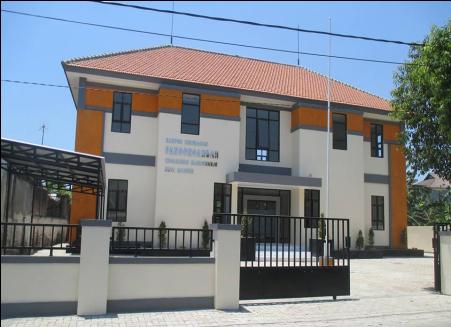 KELURAHAN PANGONGANGANKECAMATAN MANGUHARJOKOTA  MADIUNJl. Pandan No. 2 Madiun, Kode Pos : 63121 Jawa TimurTelephone :  (0351) 467527, 4772787Email : kelurahanpangongangan@gmail.comWebsite http://kelurahan-pangongangan.madiunkota.go.idLEMBAR PENGESAHAN STANDAR OPERASIONAL PROSEDUR (SOP) KELURAHAN PANGONGANGANKECAMATAN  MANGUHARJO KOTA MADIUNMadiun,       .LURAH PANGONGANGANSLAMET, SHPenata NIP. 19670619 199006 1 001KATA PENGANTARSegala puji syukur kehadirat Allah SWT, dengan segala nikmat, rahmat dan hidayah-Nya, sehingga kami dapat menyelesaikan penyusunan Standar Operasional Prosedur (SOP) Unit Kerja Kelurahan Pangongangan Kecamatan Manguharjo Kota Madiun Tahun 2017 ini dengan lancar dan sesuai dengan prosedur yang ada.Dalam penyusunan Standar Operasional Prosedur ini untuk memberikan gambaran umum tentang tugas pokok dan fungsi pegawai juga terhadap sebagian kewenangan yang telah dilimpahkan pada Kelurahan Pangongangan sebagai upaya kontribusi, referensi dasar dan kerangka acuan dalam melaksanakannya. Dengan harapan dapat dijadikan bahan yang berguna untuk perumusan kebijakan oleh pemerintah daerah yang lebih terarah serta tepat sasaran sesuai dengan Standar Operasional Prosedur (SOP) yang telah dilaksanakan oleh Kelurahan Pangongangan Kecamatan Manguharjo Kota Madiun.Selanjutnya apabila dalam penyusunan Standar Operasional Prosedur (SOP) ini masih jauh dari sempurna dan masih terdapat banyak kekurangan dan kelemahannya, maka kami mengharapkan adanya kritik dan saran yang bermanfaat sebagai upaya perbaikan (konstruktif) agar penyusunannya yang akan datang menjadi lebih baik. Demikian semoga apa yang telah kita laksanakan ini senantiasa mendapat petunjuk dan ridho dari Allah SWT,  Amin.Madiun,   April 2017    LURAH PANGONGANGANSLAMET, SHPenataNIP. 19670619 199006 1 001PEMERINTAH  KOTA  MADIUN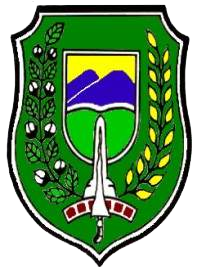 KECAMATAN  MANGUHARJOKELURAHAN PANGONGANGANJl. Pandan  No. 2 Madiun 63121 Telepon ( 0351)  467527, 4772787Email : kelurahanpangongangan@gmail.com  KEPUTUSAN LURAH PANGONGANGAN KOTA MADIUN NOMOR : 060-401.402.7/      /2017TENTANGSTANDAR OPERASIONAL PROSEDUR  KELURAHAN PANGONGANGAN  KOTA MADIUNLURAH PANGONGANGAN,- 2 -MEMUTUSKAN :STANDAR OPERASIONAL PROSEDURKELURAHAN PANGONGANGAN KOTA MADIUNPENDAHULUANKelurahan adalah wilayah kerja Lurah sebagai perangkat daerah Kota Madiun dalam wilayah kerja dibawah Camat. Sesuai Peraturan Daerah Kota Madiun Nomor 03 Tahun 2016 yakni Kelurahan merupakan perangkat daerah sebagai pelaksana teknis kewilayahan yang mempunyai wilayah kerja tertentu dan dipimpin oleh Lurah, yang menyelenggarakan pemerintahan di wilayah kerja kelurahan yang dalam pelaksanaan tugasnya dibawah tanggung jawab kepada Camat untuk menangani sebagian urusan otonomi dan menyelenggarakan tugas umum pemerintahan. Kelurahan bertugas mengkoordinasikan pemerintahan atau lembaga kemasyarakatan di wilayah Kelurahan dengan upaya mengutamakan kepentingan masyarakat, pemberdayaan masyarakat dan pelayanan publik guna mendukung keberhasilan dan kelancaran pelaksanaan program-program pemerintah, baik pemerintan Pusat, Pemerintah Provinsi dan Pemerintah Daerah. Oleh karena itu kelurahan sebagai ujung tombak terhadap keberhasilan pembangunan dan pelayanan masyarakat dilingkup wilayah kerjanya.Tugas dan fungsinya kelurahan selain melaksanakan kewenangan pemerintahan kecamatan sesuai Peraturan Walikota Madiun Nomor 03 Tahun 2016 yang merupakan karakteristik wilayah dan kebutuhan daerah, yang utama adalah pelayanan kepada masyarakat (public service) diharapkan aparat kelurahan selalu siap, sigap dan mampu dalam melayani masyarakat secara optimal. Selanjutnya diharapkan aparat kelurahan mampu menggerakkan prakarsa dan partisipasi aktif terhadap masyarakat dalam pembangunan, upaya menampung usulan/ pendapat, kreatifitas  dan aspirasi yang berkembang dalam masyarakat serta mampu menyelesaikan setiap permasalahan yang muncul/ terjadi di masyarakat dengan cara yang baik, selain itu diharapkan pula mampu untuk menyelenggarakan fungsi pemerintahan kelurahan secara efisien, efektif, kreatif  dan  bertanggung jawab.Sebagai upaya Public Service tersebut diimplementasikan dalam bentuk membangun pemberdayaan dan mengkoordinir terhadap aparat kelurahan, tokoh masyarakat dan masyarakat guna mendukung terciptanya pelayanan yang memuaskan (customer satisfaction) secara transparan, adil serta memberikan kepastian hukum (rule of law) sesuai pedoman dan prinsip karakteristik dan kebutuhan terhadap penyelenggaraan Tata Pemerintahan yang baik, bersih dan berwibawa (Good Governance).Sehubungan dengan hal tersebut maka pelaksanaan tugas dan fungsi di Kelurahan Pangongangan sesuai dengan Peraturan Walikota Madiun Nomor 53 Tahun 2016. Kelurahan dipimpin oleh Lurah (eselon IVa) yang berada dibawah dan bertanggungjawab langsung kepada Camat. Lurah mempunyai tugas pokok menyelenggarakan urusan pemerintahan, pembangunan dan kemasyarakatan serta tugas pelaksanaan kewenangan di Bidang Pemerintahan yang disesuaikan dengan kebutuhan kelurahan dengan memperhatikan prinsip efisiensi dan peningkatan akuntabilitas. Adapun pelimpahan urusan pemerintahan disertai dengan sarana, prasarana, pembiayaan dan personil. Sedangkan fungsi Lurah adalah sebagai perencana, pembinaan, pengawasan dan evaluasi terhadap pelaksanaan kebijakan teknis diwilayah Kelurahan, penyelenggaraan pelayanan kepada masyarakat di tingkat Kelurahan, Pembina kerukunan, ketentraman dan ketertiban umum, pelaksana pemberdayaan masyarakat, pelaksana pembinaan lembaga kemasyarakatan dan pemelihara prasarana dan fasilitas pelayanan umum serta melaksanakan tugas-tugas lain yang diberikan oleh Camat sesuai bidang tugasnya. GAMBARAN UMUMKONDISI GEOGRAFIS Letak GeografisKelurahan Pangongangan merupakan salah satu Kelurahan di wilayah Kecamatan Manguharjo. Jarak antara Kelurahan dengan Pusat Kota Madiun adalah 1 Km sedangkan dengan pusat Kecamatan adalah 3 Km. Kelurahan Pangongangan memiliki luas wilayah 61,550 Ha. Kelurahan Pangongangan memiliki batas wilayah sebagai berikut :Sebelah Utara		: Kelurahan Madiun LorSebelah Selatan	: Kelurahan Nambangan LorSebelah Timur		: Kelurahan KartoharjoSebelah Barat	: Sungai Madiun/ Kelurahan ManguharjoSecara topografis, Kelurahan Pangongangan merupakan dataran sedang dengan permukaan wilayah Kota Madiun berada pada ketinggian rata-rata 62 meter diatas permukaan laut. Suhu rata-rata berkisar antara 20-35 °C dengan curah hujan sebesar 200 mm. Menurut luas wilayah Kelurahan  Pangongangan adalah 61,500 ha dengan perincian peruntukan lahan sebagai berikut  :PETA KELURAHAN PANGONGANGAN 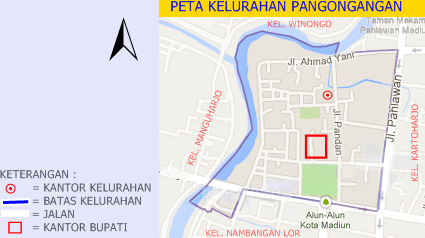 Kondisi DemografisKomposisi Penduduk Kelurahan Pangongangan adalah   :Jumlah Penduduk 	:  3.752  orang	                   Penduduk Laki-laki	:  1.787   orangPenduduk Perempuan	:  1.985  orangJumlah Kepala Keluarga (KK)Jumlah  KK 		:   1.328    K KKondisi KelembagaanDi Kelurahan Pangongangan telah terbentuk berbagai lembaga tingkat Kelurahan yang berfungsi untuk membantu kelancaran pelaksanaan tugas Kelurahan yaitu :LPMK ( Lembaga Pemberdayaan Masyarakat Kelurahan );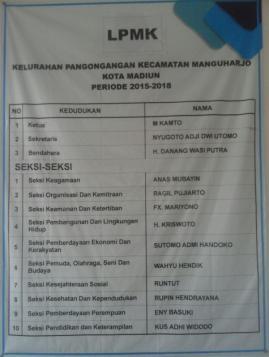 RW ( Rukun Warga ) sejumlah 9 ;RT ( Rukun Tetangga ) sejumlah 26;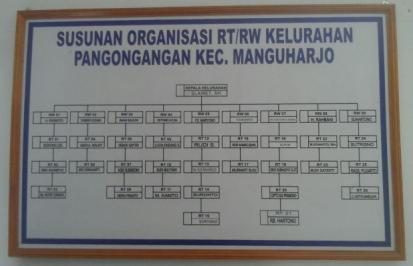 PKK ( Pemberdayaan Kesejahteraan Keluarga) tingkat Kelurahan, RW , RT dan Dasa Wisma ;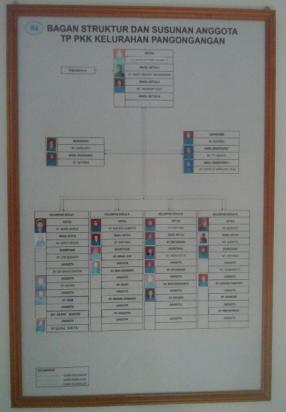 Linmas ( Perlindungan Masyarakat );LKK ( Lembaga Keuangan Kelurahan )Karang Taruna ;Karang Werda.SARANA DAN PRASARANATerselenggaranya Organisasi Kelurahan Pangongangan dapat berjalan dengan baik apabila memiliki perlengkapan / peralatan kantor yang memadai, oleh karena itu perlu didukung oleh prasarana dan sarana kantor yang memadai guna kelancaran pelaksanaan  pemerintahan kelurahan. Kelurahan Pangongangan telah mempunyai sarana dan prasarana Kantor sebagaimana terdapat pada tabel di bawah ini yaitu :VISI, MISI DAN MOTTO KELURAHANKelurahan Pangongangan mempunyai rencana strategis yang diwujudkan dalam visi, misi dan motto Kelurahan yang merupakan makna yang penting guna menunjang peningkatan pembangunan dan percepatan pelayanan di masyarakat Kelurahan Pangongangan, yakni :a.  VisiAdapun visi dari Kelurahan Pangongangan  adalah :“Terwujudnya Peningkatan Pelayanan dan Kesadaran Hukum serta Peran Masyarakat Dalam Pembangunan ”.Adapun pernyataan Visi tersebut mengandung makna sebagai berikut :Peningkatan Pelayanan, mengandung arti yaitu Aparatur Kelurahan Pangongangan Kecamatan  Manguharjo yang mempunyai tanggung jawab untuk meningkatkan kualitas Pelayanan, Rekomendasi, Fasilitasi, Koordinasi, Pembinaan dan Pembangunan Skala Dasar di Wilayah Kelurahan PangonganganKesadaran Hukum Masyarakat, mengandung arti Kelurahan Pangongangan selalu melibatkan masyarakat seluruh komponen masyarakat untuk aktif berperan serta dalam melaksanakan perencanaan pembangunan di wilayah Kelurahan. Masyarakat bertanggung jawab mewujudkan ketertiban umum guna mewujudkan ketentraman di wilayah Kelurahan guna mempercepat Menuju Tujuan Madiun Sejahtera.Peran Serta Masyarakat Dalam Pembangunan, bahwa Aparatur Kelurahan Pangongangan mempunyai tanggung jawab untuk meningkatkan Partisipasi masyarakat yakni menjadikan Masyarakat sebagai Subyek bukan Obyek pembangunan dalam mempercepat Menuju Tujuan Madiun Sejahtera.b.  MisiSedangkan  Misi  Kelurahan Pangongangan adalah :Mewujudkan pelayanan prima dengan didukung Aparatur Pemerintahan yang jujur, bersih dan sarana prasarana yang memadai ;Mewujudkan kesadaran masyarakat tentang hukum ;Mewujudkan partisipasi dan koordinasi kelembagaan.Selanjutnya dalam rangka mendukung terciptanya visi dan misi tersebut, harus adanya tujuan dan sasaran yang tepat. Adapun tujuan dan sasaran yang akan dicapai oleh Kelurahan Pangongangan telah terealisasi ke dalam tugas-tugas pokok dan fungsi pegawai Kelurahan yang diwujudkan dalam program-program kegiatan setahun, dimana adanya tugas-tugas dan kegiatan tersebut yang dilaksanakan secara rutinitas dan periodik.Tujuan dan Sasaran yang ingin dicapai oleh Kelurahan Pangongangan Kota Madiun sesuai dengan penjabaran dari Visi dan Misi yang sudah diterapkan, sebagai berikut :Misi 1	: Mewujudkan pelayanan prima yang didukung Aparatur Pemerintahan yang jujur, bersih dan sarana prasarana yang memadai;Tujuan	: Terwujudnya pelayanan prima kepada masyarakat serta peningkatan profesionalisme aparatur; Mewujudkan Sistem Pengelolaan Aset Daerah yang Profesional.Sasaran	: Meningkatkan kepuasan masyarakat atas pelayanan kecamatan dan kelurahan; Terwujudnya Pendidikan dan Pelatihan Aparatur; Meningkatnya tertib administrasi di Kelurahan; Terwujudnya Peningkatan Sarana dan Prasarana; Terwujudnya Pengelolaan Aset Daerah yang transparan dan akuntabel.Misi 2	: Mewujudkan Kesadaran masyarakat tentang HukumTujuan	: Meningkatkan ketentraman dan kenyamanan bagi masyarakat.Sasaran	: Terwujudnya Kesadaran masyarakat tentang hukum.Misi 3	: Mewujudkan partisipasi dan koordinasi kelembagaanTujuan	: Peningkatan Partisipasi masyarakat dalam pembangunanSasaran	: Terwujudnya    peningkatan   Partisipasi   masyarakat   dalam   proses                   Perencanaan pelaksanaan evaluasi, monitoring dan pengawasan pembangunan.c.  MottoMotto Kelurahan Pangongangan Kota Madiun adalah :”Kepuasan adalah Kebanggaan Bagi Kami ”Sumber daya manusia yang ada di Kelurahan adalah menyangkut keberadaan personil/Perangkat Kelurahan sebanyak 7 (Tujuh) orang yaitu 1 (satu) orang Lurah, 1 (satu) orang Sekretaris , 3 (tiga) orang Kasi, 1 (satu) Staf dan 1 (satu) Penjaga Malm. Sehubungan dengan hal tersebut Perangkat Kelurahan merupakan pelayan masyarakat secara administratif terbentuk dalam organisasi sesuai dengan Peraturan Daerah Nomor 07 Tahun 2008 tentang Pembentukan Susunan Organisasi dan Tata Kerja Kelurahan mencakup :Lurah ;Sekretaris Kelurahan ;Seksi Pemerintahan ;Seksi Pemberdayaan Masyarakat dan Kesejahteraan Sosial;Seksi Pembangunan, Ketentraman dan Ketertiban Umum ;Staf Kelurahan.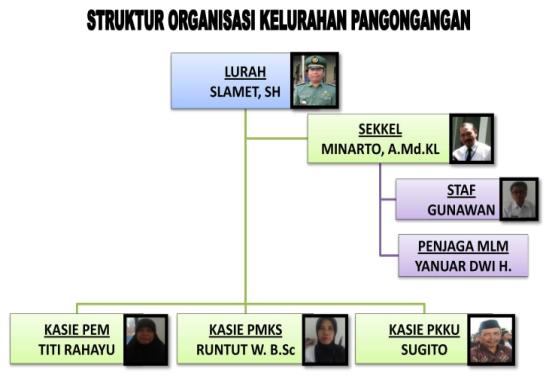 Kelurahan Pangongangan dipimpin oleh seorang Lurah dan dibantu oleh Pegawai Kelurahan yang terdiri dari : 1 (satu) orang Sekretaris Kelurahan, 3 (tiga) orang Kepala Seksi yaitu Seksi Pemerintahan, Seksi Pemberdayaan Masyarakat dan Kesejahteraan Sosial, Seksi Pembangunan, Keamanan dan Ketertiban Umum: -  Eselonisasi Jumlah  Eselon III a			:	-  Orang Jumlah  Eselon III b			:	-  Orang Jumlah  Eselon IV a			:	1  Orang  Jumlah  Eselon IV b			: 	4  Orang-  Kepangkatan Golongan  IV			:	-  Orang Golongan  III		:	   5  Orang Golongan  II			:	1  Orang Golongan  I			:	-  Orang-  Tingkat  Pendidikan						- Pasca Sarjana ( S2 )		:	-   Orang- Sarjana ( S1 )/ D3		:         3  Orang- SMU / SMA		:         3  Orang- SLTP				 : 	- 	Orang- SD / MI			:	 -  Orang-  Pendidikan dan Latihan Kepemimpinan	 - Diklat  Pimpinan  IV			:	3  Orang - Diklat Pimpinan III			:	-  Orang	DAFTAR PEGAWAI KELURAHAN PANGONGANGANSTANDAR PELAKSANAAN TUGAS KELURAHAN :Nama Jabatan :Lurah ;Sekretaris Kelurahan ;Seksi Pemerintahan;Seksi Pemberdayaan Masyarakat dan Kesejahteraan Sosial ;Seksi Pembangunan, Ketentraman dan Ketertiban Umum ;Tugas Pokok :Adapun uraian tugas pokok jabatan dari Kelurahan seperti yang tercantum dalam Peraturan Walikota Madiun Nomor 53 Tahun 2016 disebutkan sebagai berikut :2.1.  Lurah a.  Tugasnya  adalah melaksanakan tugasnya kerkedudukan dibawah dan bertanggung jawab kepada Camat.b.  Rincian Tugasnya adalah membantu Camat dalam :Melaksanakan kegiatan pemerintahan Kelurahan ;Melakukan pemberdayaan masyarakat;Melaksanakan  pelayanan masyarakat ;Memelihara ketentraman, dan ketertiban umum ;Memelihara prasarana dan fasilitas pelayanan umum ;Melaksanakan tugas lain sesuai dengan ketentuan peraturan perundang-undangan;Melaksanakan tugas lain yang bersifat kedinasan yang diberikan oleh Camat.2.2.  Sekretariata. Sekretariat  adalah Seorang Sekretaris yang berada dibawah dan bertanggung jawab kepada Lurah.b. Rincian tugas Sekretaris Kelurahan adalah :Melakukan penyusunan perencanaan program, evaluasi dan pelaporann pelaksanaan tugas-tugas  Kelurahan ;Melakukan kegiatan pelayanan administrasi kepada semua unsur di lingkungan kelurahan yang meliputi pengelolaan administrasi umum, rumah tangga dan kepegawaian ;Melaksanakan pelayanan administrasi kepada  masyarakat ;Melaksanakan urusan surat menyurat dan pengelolaan arsip ;Melaksanakan urusan rumah tangga, protokoler, upacara dan rapat dinas ;Melaksanakan urusan tata usaha pengadaan, penyimpanan, pendistribusian pengadministrasian dan perawatan barang-barang inventaris Kelurahan ; Melakukan penyiapan data dalam rangka pelayanan rekomendasi mutasi obyek pajak bumi dan bangunan ;Menyiapkan bahan untuk keperluan penyusunan rencana kerja anggaran ;9.Melakukan pengelolaan administrasi keuangan dan pelaporan pertanggungjawaban pengelolaan keuangan ;10.Melaksanakan tugas-tugas lain yang bersifat kedinasan yang diberikan oleh Lurah.2.3.  SEKSI PEMERINTAHANa.  Seksi Pemerintahan adalah Seorang Kepala Seksi Pemerintahan yang berada dibawah dan bertanggung jawab kepada Lurah.b.  Rincian tugas adalah :Menyiapkan bahan perumusan kebijakan,  pelaksanaan, evaluasi dan pelaporan pada Seksi Pemerintahan ;Menyiapakan bahan dalam rangka tugas-tugas di Bidang Pertanahan, Pendaftaran Penduduk dan Pencatatan Sipil ;Menyiapakan bahan pemberian rekomendasi pelayanan pendaftaran penduduk  dan Pencatatan Sipil;Menyiapkan bahan inventarisasi dan pemutakhiran data aset pemerintah daerah;Menyiapkan bahan Pembinaan RT,  RW ;Menyiapkan bahan monitoring tanah-tanah negara dan aset pemerintah daerah;Menyiapkan bahan dalam rangka pelayanan surat pernyataan ahli waris ;Melaksanakan tugas-tugas lain yang bersifat kedinasan yang diberikan oleh Lurah.2.4. SEKSI  PEMBERDAYAAN MASYARAKAT DAN KESEJAHTERAAN SOSIALa.  Seksi Seksi  Pemberdayaan Masyarakat dan Kesejahteraan Sosial adalah   Seorang Kepala   Seksi  Pemberdayaan Masyarakat dan Kesejahteraan Sosial yang berada dibawah dan bertanggung jawab kepada Lurah.b.  Rincian tugas adalah :Menyiapkan bahan kebijakan, pelaksanaan, evaluasi dan pelaporan pada Seksi  Pemberdayaan Masyarakat dan Kesejahteraan Sosial;  Menyiapkan bahan pelayana administrasi Nikah;Melakukan pengumpulan dan pengelolaan data Penyandang Masalah Kesejahteraan Sosial (PMKS) ;Menyiapkan bahan pemberian rekomendasi  bantuan sosial dan hibah;Menyiapkan bahan dalam rangka pembinaan lembaga sosial kemasyarakatan ;Menyiapkan bahan koordinasi pembinaan pelestarian seni dan budaya, olah raga, serta pemberdayaan masyarakat ;Menyiapkan bahan untuk pembinaan Lembaga Pemberdayaan Masyarakat Kelurahan;Melakukan tugas lain yang bersifat kedinasan yang diberikan oleh Lurah.2.5.  SEKSI PEMBANGUNAN, KETENTRAMAN DAN KETERTIBAN UMUM     a.  Seksi Pembangunan, Ketentraman dan Ketertiban Umum adalah Seorang Kepala Seksi Pembangunan, Ketentraman dan Ketertiban Umum yang berada dibawah dan bertanggung jawab kepada Lurah.     b.  Rincian tugas adalah :Menyiapkan bahan perumusan kebijaksanaan, pelakasanaan, evaluasi dan pelaporan pada seksi  pembangunan, ketentraman dan ketertiban umum ; Menyiapkan bahan pemantauan wilayah dalam rangka peningkatan ketentraman dan ketertiban masyarakat;Menyiapkan bahan pembinaan ketentraman dan ketertiban masyarakat;Menyiapkan bahan pembinaan kerukunan warga;Menyiapkan bahan pembinaan perlindungan masyarakat (linmas) dan Pos Keamanan lingkungan ; Menyiapkan bahan pemberian rekomendasi Surat Keterangan   Catatan Kepolisian; Menyiapkan bahan pelayanan dalam rangka penyelesaian pengaduan masyarakat;Menyiapkan bahan pemantauan dalam pelaksanaan pemberian bantuan pada masyarakat;Melakukan pengumpulan dan pengolahan data pelaksanaan pembangunan;Menyiapkan bahan dalam rangka pembinaan kebersihan lingkungan;Menyiapkan bahan dalam rangka pembinaan pemanfaatan lahan pekarangan;Menyiapkan bahan pemberian rekomendasi perizinan;Melakukan tugas lain yang bersifat kedinasan yang diberikan oleh Lurah.2.6.  JABATAN FUNGSIONALMempunyai tugas melaksanakan sebagian tugas kelurahan sesuai dengan keahlian dan kebutuhan. Adapun jumlah jabatan fungsional ditentukan berdasarkan kebutuhan dan beban kerja.2.7.  STAFUntuk Struktur Organisasi Pemerintah Kelurahan Pangongangan Kecamatan Manguharjo Kota Madiun menurut ketentuan Peraturan Daerah Kota Madiun Nomor 53 Tahun 2016 tentang kedudukan, susunan organisasi, rincian tugas dan tata kerja Kelurahan tidak ada lagi.  Dasar  Hukum :Peraturan Daerah Kota Madiun Nomor 02 Tahun 2008 tentang Urusan Pemerintahan yang menjadi Kewenangan Pemerintahan Kota Madiun ;Peraturan Daerah Kota Madiun Nomor 07 Tahun 2008 tentang Organisasi dan Tata Kerja Kecamatan dan Kelurahan ;Peraturan Walikota Madiun Nomor 53 Tahun 2016 tentang kedudukan, susunan organisasi, rincian tugas dan tata kerja Kelurahan ;Prosedur Kerja :Tercantum dalam lampiran berikutnya ( Diagram alir SOP ).Alat  Kerja:Tercantum dalam lampiran berikutnya ( Diagram Alir SOP ).Waktu Penyelesaian :Tercantum dalam lampiran berikutnya ( Diagram Alir SOP ).SOP SEKSI PEMERINTAHANSelanjutnya Lihat pada Diagram alur ( fllow cart) berikut !NEGE1. PELAYANAN REKOMENDASI  KTP PELAYANAN REKOMENDASI KTP 	2. PELAYANAN REKOMENDASI KK 2.  PELAYANAN PENGISIAN  KK3.      3. PELAYANAN PENGISIAN  PERUBAHAN DATA KK    3.  PELAYANAN PENGISIAN  PERUBAHAN DATA KK 	4. PELAYANAN REKOMENDASI ADMINISTRASI PENDUDUK DATANG4. PELAYANAN REKOMENDASI ADMINISTRASI PENDUDUK DATANG5. PELAYANAN PENGISIAN ADMINISTRASI PENDUDUK PINDAH5.  PELAYANAN PENGISIAN  ADMINISTRASI PENDUDUK PINDAH6. PELAYANAN PENGISIAN ADMINISTRASI PENDUDUK DOMISILI6.PELAYANAN PENGISIAN  ADMINISTRASI PENDUDUK DOMISILI7. PELAYANAN PENGISIAN  ADMINISTRASI PENDUDUK BEPERGIAN   7.  PELAYANAN PENGISIAN  ADMINISTRASI PENDUDUK BEPERGIAN     8. PELAYANAN SURAT PERNYATAAN WARIS 8.  PELAYANAN SURAT PERNYATAAN WARIS9. PELAYANAN REKOMENDASI SURAT KEMATIAN   9.  PELAYANAN REKOMENDASI SURAT KEMATIAN10. PELAYANAN REKOMENDASI SURAT KELAHIRAN   10.  PELAYANAN REKOMENDASI SURAT KELAHIRAN11. PELAYANAN SURAT KETERANGAN BEDA NAMA   11.  PELAYANAN SURAT KETERANGAN BEDA NAMA12. PELAYANAN SURAT KETERANGAN KEHILANGAN   12.  PELAYANAN SURAT KETERANGAN KEHILANGANPEMBINAAN ADMINISTRASI  RT DAN RWPEMBINAAN ADMINISTRASI  RT DAN RWPENERBITAN  SURAT KEPUTUSAN  RT DAN RWPENERBITAN  SURAT KEPUTUSAN  RT DAN RW   15. PEMBUATAN MONOGRAFI PENDUDUK SEMESTERAN           15.  PEMBUATAN MONOGRAFI PENDUDUK SEMESTERAN  16. PEMBUATAN LAPORAN PELAKSANAAN TUGAS AKHIR TAHUN16.  PEMBUATAN LAPORAN PELAKSANAAN TUGAS AKHIR TAHUN  17. PEMBUATAN LAPORAN REKAPITULASI PEMASUKAN PBB    17.  PEMBUATAN LAPORAN REKAPITULASI PEMASUKAN PBB     18. PELAYANAN LEGALISASI SURAT-SURAT LAINNYA   18.  PELAYANAN LEGALISASI SURAT- SURAT LAINNYA2. SOP SEKSI PEMBERDAYAAN MASYARAKAT DAN      KESEJAHTERAAN SOSIALSelanjutnya Lihat pada Diagram alur ( fllow cart) berikut !N1. PELAYANAN REKOMENDASI KETERANGAN TIDAK MAMPU (KTM)PELAYANAN REKOMENDASI KETERANGAN TIDAK MAMPU2. PELAYANAN REKOMENDASI NIKAH, TALAK, CERAI DAN RUJUK (NTCR)2. PELAYANAN REKOMENDASI NIKAH, TALAK, CERAI DAN RUJUK (NTCR)3.PELAYANAN REKOMENDASI KETERANGAN BELUM PERNAH MENIKAH3.PELAYANAN REKOMENDASI KETERANGAN BELUM PERNAH MENIKAH4.PELAYANAN REKOMENDASI KETERANGAN JANDA / DUDA4.PELAYANAN REKOMENDASI KETERANGAN JANDA / DUDA5.PELAYANAN REKOMENDASI KETERANGAN PENCARI KERJA5.PELAYANANREKOMENDASI KETERANGAN PENCARI KERJA6.PELAYANAN REKOMENDASI KETERANGAN CALON TKI6.PELAYANANREKOMENDASI KETERANGAN CALON TKI7.PELAYANAN PEMBERIAN DISPENSASI NIKAH7.PELAYANANPEMBERIAN DISPENSASI NIKAH8.PENYALURAN BANTUAN SOSIAL8.PENYALURAN BANTUAN SOSIAL9.PEMBINAAN KARANG TARUNA9.PEMBINAANKARANG TARUNA10.PEMBINAAN PERANAN WANITA10.PEMBINAAN PERANAN WANITA11.PEMBINAAN PENYANDANG CACAT, TUNA KARYA, TUNA SUSILA, TUNA WISMA DAN PANTI ASUHAN11.PEMBINAAN PENYANDANG CACAT, TUNA KARYA, TUNA SUSILA, TUNA WISMA DAN PANTI ASUHAN12.PELAKSANAAN KEGIATAN KESEJAHTERAAN SOSIAL12.PELAKSANAAN KEGIATAN KESEJAHTERAAN SOSIAL13. MONITORING KEGIATAN PEMBERDAYAAN MASYARAKAT13. MONITORING KEGIATAN PEMBERDAYAAN MASYARAKAT14.PELAYANAN LEGALISASI SURAT-SURAT LAINNYA YANG BERKAITAN DENGAN PEMBERDAYAAN MASYARAKAT DAN KESEJAHTERAAN SOSIAL14.PELAYANAN LEGALISASI SURAT-SURAT LAINNYA YANG BERKAITAN DENGAN PEMBERDAYAAN MASYARAKAT DAN KESEJAHTERAAN SOSIAL  15.PENGAJUAN REHAB TEMPAT IBADAH15.PENGAJUAN REHAB TEMPAT IBADAH3. SOP SEKSI PEMBANGUNAN,KETENTRAMAN DAN KETERTIBAN UMUMSelanjutnya Lihat pada Diagram alur ( fllow cart) berikut !1. PELAYANAN REKOMENDASI IJIN KERAMAIANPELAYANAN REKOMENDASI IJIN KERAMAIANPELAYANAN REKEMDASI IJIN PENUTUPAN JALAN 2.PELAYANAN REKOMENDASI IJIN PENUTUPAN JALAN3.PELAYANAN REKOMENDASI SKCK3.PELAYANAN REKOMENDASI SKCK4.PELAYANAN REKOMENDASI IZIN GANGGUAN4.PELAYANAN REKOMENDASI IZIN GANGGUAN5. PELAYANAN REKOMENDASI IJIN MENDIRIKAN BANGUNAN (IMB)5. PELAYANAN REKOMENDASI IJIN MENDIRIKAN BANGUNAN (IMB)6.PELAYANAN SURAT KETERANGAN DOMISILI USAHA6.PELAYANAN SURAT KETERANGAN DOMISILI USAHA7.PELAYANAN REKOMENDASI IJIN USAHA7.PELAYANAN REKOMENDASI IJIN USAHAMadiun .LURAH PANGONGANGAN198602 1 0048. PELAYANAN REKOMENDASI PENGAJUAN KREDIT/PINJAMAN8.PELAYANANREKOMENDASI PENGAJUAN KREDIT/PINJAMANMadiun,     LURAH PANGONGANGAN9.PELAKSANAAN MUSYAWARAH PERENCANAAN PEMBANGUNAN (MUSRENBANG)9. PELAKSANAAN MUSYAWARAH PERENCANAAN PEMBANGUNAN (MUSRENBANG)10.PEMBINAAN LEMBAGA PEMBERDAYAAN MASYARAKAT KELURAHAN( LPMK )10.PEMBINAAN LEMBAGA PEMBERDAYAAN MASYARAKAT KELURAHAN  ( LPMK )Madiun,      LURAH PANGONGANGAN11. PENYUSUNAN DOKUMEN PERENCANAAN PEMBANGUNAN11. PENYUSUNAN DOKUMEN PERENCANAAN PEMBANGUNANMadiun,       LURAH PANGONGANGANKARNELI,S.Sos.Penata TK INIP. 19661008 198602 1 00412. PELAKSANAAN PEMBANGUNAN12. PELAKSANAAN PEMBANGUNANMadiun,      LURAH PANGONGANGANKARNELI,S.Sos.Penata TK I13. PENGAWASAN DAN PEMELIHARAAN PRASARANA DAN      FASILITAS PELAYANAN UMUM13. PENGAWASAN DAN PEMELIHARAAN PRASARANA DAN FASILITAS PELAYANAN UMUMMadiun,      LURAH PANGONGANGAN14.PELAKSANAAN KEGIATAN KETENTRAMAN DAN KETERTIBAN UMUM14.PELAKSANAAN KEGIATAN KETENTRAMAN DAN KETERTIBAN UMUM15.PEMBUATAN LAPORAN KETENTRAMAN DAN KETERTIBAN UMUM15.PEMBUATAN LAPORAN KETENTRAMAN DAN KETERTIBAN UMUM16.PELAKSANAAN KOORDINASI DENGAN PEMUKA AGAMA16.PELAKSANAAN KOORDINASI DENGAN PEMUKA AGAMA17.PELAYANAN LEGALISASI SURAT-SURAT LAINNYA YANG BERKAITAN DENGAN PEMBANGUNAN,KETENTRAMAN DAN KETERTIBAN UMUM17.PELAYANAN LEGALISASI SURAT-SURAT LAINNYA YANG BERKAITAN DENGAN PEMBANGUAN,KETENTRAMAN DAN KETERTIBAN UMUMMenimbang:a.bahwa untuk mewujudkan penyelenggaraan pemerintahan yang baik berdasarkan kompetensi yang dimiliki, untuk terpenuhinya hak-hak masyarakat dalam memperoleh pelayanan publik secara maksimal serta mewujudkan partisipasi dan ketaatan Aparatur dalam meningkatkan kualitas pelayanan publik, maka perlu ditetapkan Standar  Operasional Prosedur atau Standar Prosedur Tetap ;b.bahwa sehubungan dengan hal tersebut pada huruf a diatas, perlu mengatur Pedoman Penyusunan Standar Operasional Prosedur atau Standar Prosedur Tetap pelaksanaan Tugas dan Fungsi Aparatur pada Kelurahan Pangongangan Kota Madiun.Mengingat:1.Undang-Undang Nomor 25 Tahun 2009 tentang Pelayanan Publik ;2.Keputusan Menteri Pendayagunaan Aparatur Negara Nomor : 63/KEP/M.PAN/7/2003 tentang Pedoman Umum Penyelenggaraan Pelayanan Publik ;3.Keputusan Menteri Pendayagunaan Aparatur Negara Nomor : KEP/26/M.PAN/2/2004 tentang Petunjuk Teknis Transparansi dan Akuntabilitas dalam Penyelenggaraan Pelayanan Publik ;4.Peraturan Daerah Nomor 11 Tahun 2005 tentang Pelayanan Publik di Propinsi Jawa Timur ;5.Peraturan Gubernur Jawa Timur Nomor 14 Tahun 2006 tentang Petunjuk Pelaksanaan Peraturan Daerah Nomor 11 Tahun 2005 tentang Pelayanan Publik di Propinsi Jawa Timur;6.Peraturan Gubernur Jawa Timur Nomor 86 Tahun 2010 tentang Pedoman Penyusunan Standar Prosedur Tetap Pelaksanaan Tugas dan Fungsi Aparatur pada SKPD/ BUMD dilingkungan Pemerintah Provinsi dan Kabupaten/ Kota di Jawa Timur ;7.Peraturan Daerah Kota Madiun Nomor 02 Tahun 2008 tentang Urusan Pemerintahan yang menjadi Kewenangan Pemerintahan Kota Madiun ;8.Peraturan Daerah Kota Madiun Nomor 07 Tahun 2008 tentang Organisasi dan Tata Kerja Kecamatan dan Kelurahan.9.10.11.12.Peraturan Daerah Kota Madiun Nomor 03 Tahun 2016 tentang Pembentukan dan Susunan Perangkat Daerah.Peraturan Walikota Madiun Nomor 57 Tahun 2008 tentang Rincian Tugas Pokok dan Fungsi Kelurahan;Peraturan Walikota Madiun Nomor 24 Tahun 2010 tentang Pelimpahan sebagian Urusan Pemerintahan dari Walikota kepada Camat dan Lurah.Peraturan Walikota Madiun Nomor 53 Tahun 2016 tentang Kedudukan, Susunan Organisasi, Rincian Tugas dan Tata Kerja Kelurahan.Menetapkan:PERTAMA:Standar Operasional Prosedur Pelaksanaan tugas dan fungsi Aparatur Kelurahan Pangongangan sebagaimana disebut dalam lampiran keputusan ini.KEDUA:Standar Operasional Prosedur Kelurahan Pangongangan sebagaimana dalam Diktum PERTAMA  meliputi :Standar Operasional Prosedur Seksi Pemerintahan ;Standar Operasional Prosedur Seksi Pemberdayaan Masyarakat dan Kesejahteraan Sosial ;Standar Operasional Prosedur Seksi Pembangunan, Ketentraman dan Ketertiban Umum ;KETIGA:Standar Operasional Prosedur sebagaimana dimaksud dalam Diktum KEDUA dipergunakan sebagai acuan yang harus dilaksanakan oleh Pegawai Kelurahan Pangongangan.KEEMPAT:Keputusan ini mulai berlaku sejak tanggal ditetapkan dan apabila dikemudian hari terdapat kesalahan dalam keputusan ini akan diadakan perbaikan sebagaimana mestinya.Ditetapkan  di :  M A D I U Npada  tanggal :       April 2017LURAH PANGONGANGAN,SLAMET, SHPenataNIP. 19670619 199006 1 001LAMPIRAN :KEPUTUSAN LURAH PANGONGANGANKEPUTUSAN LURAH PANGONGANGANNOMOR: 060-401.402.7/       /2017TANGGAL:      April  2017NO.PERUNTUKAN LAHANLUAS WILAYAH( ha )PROSENTASE( % )1.Jalan13, 0680.065342.Fasilitas Umum1,7820.008913.Sawah dan Ladang13.000.515854.Pemukiman79,7300.398655.Kuburan / Tanah Makam0,5410.0027056.Perkantoran0,080.00047.Lain-lain 4,8750.024375NOJENISKeterangan1Bangunan gedung :Berlantai 2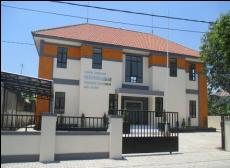 2Gedung Pertemuan :Kapasitas 150 orang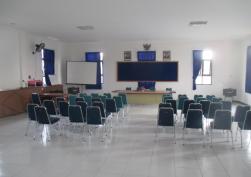 3Sepeda Motor :3 buah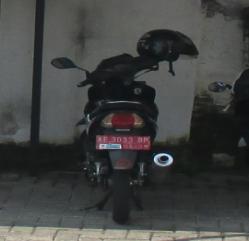 4Mesin ketik :3 buah (tidak terpakai,rusak)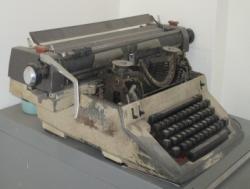 5Komputer :5 Buah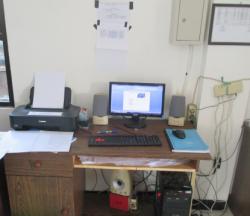 6Printer :5 buah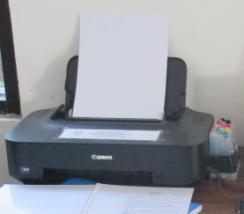 7Filling Cabinet :4 buah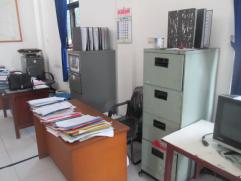 8Lemari Kayu :3 buah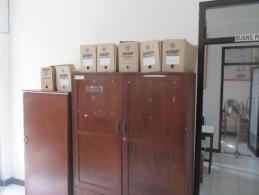 9Rak Kayu / Buku :1 buah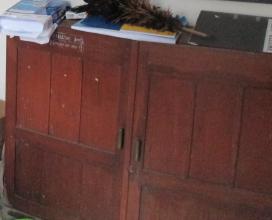 10Kursi New Star Biru  / Besi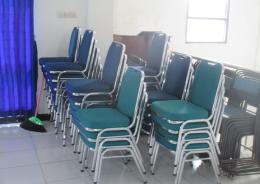 11Meja  Kursi Tamu 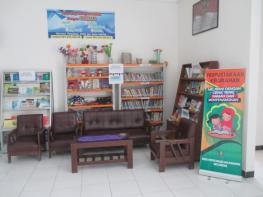 12Mushola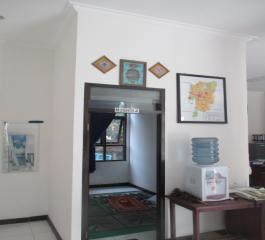 13Meja Panjang :2 buah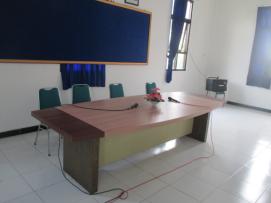 14Meja Kerja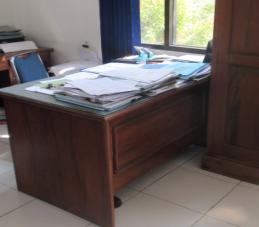 15Kotak Saran/ Pengaduan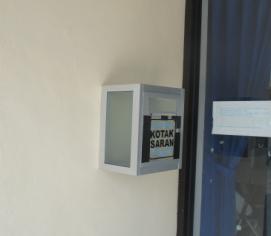 16Wairless/ Wifi/Internet, pesawat telepon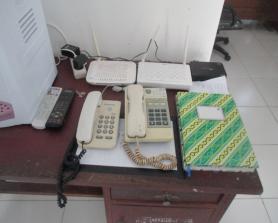 17Kipas Angin :6 buah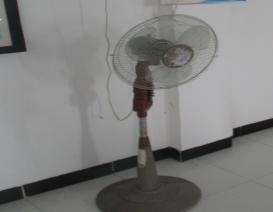 18AC :3 buah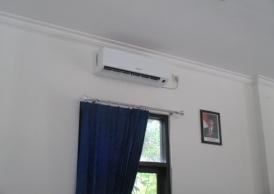 19Podium :2 buah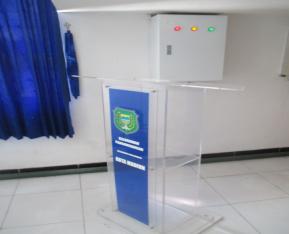 20Peta Wilayah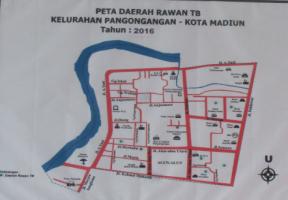 21Tempat Pelayanan / loket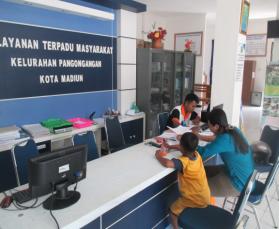 22Kursi Tunggu 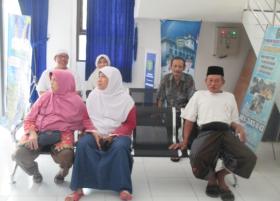 23Ruang Tunggu / perpustakaan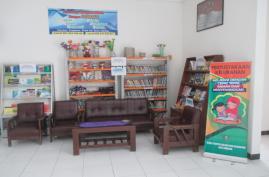 24Papan Pengumuman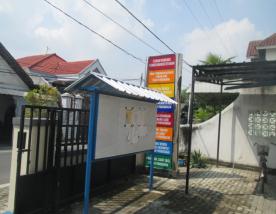 25Tempat sampah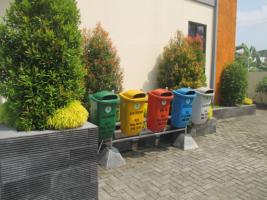 26Halaman / Tempat Parkir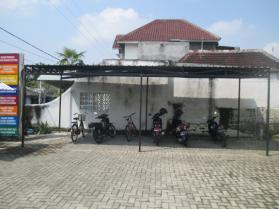 27Toliet (KM/WC)3 bh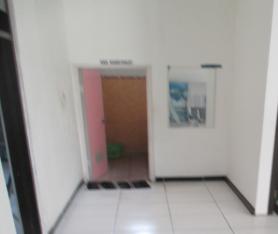 28Taman Kelurahan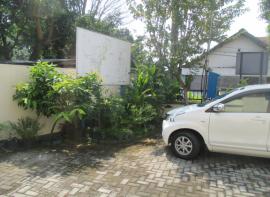 29Alat Pemadam 1 bh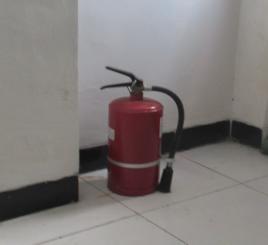 30CCTV 2 bh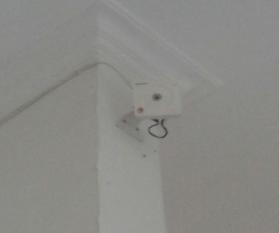 NONAMA / NIPJABATANSTATUSPANGKAT/ GOLONGAN/ RUANGPENDI-DIKAN1.SLAMET, SH.NIP.19670619 199006 1 001LURAHPNSPENATA TK. I / IIIdS-12. MINARTO,AMd.KL19630305 199703 1 001SEK. KELPNSPENATA  /IIIcD33.TITI RAHAYUNIP.19650602 199010 1 002KASI  PEMPNSPENATA  / IIICSLTA4.RUNTUT WIDAYANTI,BSCNIP. 19610624 198005 2 001KASI  PMKSPNSPENATA / IIIcSarmud5.SUGITONIP. 19641016 199105 1 011KASI  PKKUPNSPENATA  /IIICSLTA6.GUNAWANNIP. 19640404 198603 1 038STAFPNSPengatur Tk.I  / IIDSLTA7YANUAR DWI H.Penjaga mlmlepas-SLTANONAMA SOPNOMOR SOP123456789101112131415161718SOP Pelayanan Rekomendasi KTPSOP Pelayanan Rekomendasi KK SOP Pelayanan Rekomendasi Perubahan Data KKSOP Pelayanan Rekomendasi Administrasi Penduduk DatangSOP Pelayanan Rekomendasi Keterangan PindahSOP Pelayanan Rekomendasi Keterangan DomisiliSOP Pelayanan Rekomendasi Keterangan BepergianSOP Pelayanan Rekomendasi Surat Pernyataan WarisSOP Pelayanan Rekomendasi Surat kematianSOP Pelayanan Rekomendasi Surat KelahiranSOP Surat Keterangan Beda NamaSOP Surat Keterangan KehilanganSOP Pembinaan Administrasi RT dan RWSOP Penerbitan SK  RT dan RWSOP Pembuatan Monografi Penduduk Smt. I dan IISOP Pembuatan Laporan Pelaksanaan Tugas Akhir TahunSOP Laporan Rekapitulasi Pemasukan PBBSOP Legalisasi Surat-surat lainnya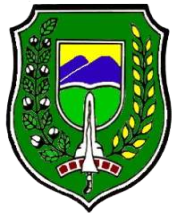 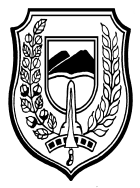 PEMERINTAH KOTA MADIUNKECAMATAN  MANGUHARJOKELURAHAN PANGONGANGANJL.Pandan  No.2  Madiun Kode Pos : 63121Telp (0351) 467527, 4772787Email : kelurahanpangongangan@gmail.comWebsite http://kelurahan-pangongangan.madiunkota.go.idNomor SOPPEMERINTAH KOTA MADIUNKECAMATAN  MANGUHARJOKELURAHAN PANGONGANGANJL.Pandan  No.2  Madiun Kode Pos : 63121Telp (0351) 467527, 4772787Email : kelurahanpangongangan@gmail.comWebsite http://kelurahan-pangongangan.madiunkota.go.idTgl Pembuatan 3 April 2017PEMERINTAH KOTA MADIUNKECAMATAN  MANGUHARJOKELURAHAN PANGONGANGANJL.Pandan  No.2  Madiun Kode Pos : 63121Telp (0351) 467527, 4772787Email : kelurahanpangongangan@gmail.comWebsite http://kelurahan-pangongangan.madiunkota.go.idTgl Revisi 10 April 2017PEMERINTAH KOTA MADIUNKECAMATAN  MANGUHARJOKELURAHAN PANGONGANGANJL.Pandan  No.2  Madiun Kode Pos : 63121Telp (0351) 467527, 4772787Email : kelurahanpangongangan@gmail.comWebsite http://kelurahan-pangongangan.madiunkota.go.idTgl Pengesahan 19 April 2017PEMERINTAH KOTA MADIUNKECAMATAN  MANGUHARJOKELURAHAN PANGONGANGANJL.Pandan  No.2  Madiun Kode Pos : 63121Telp (0351) 467527, 4772787Email : kelurahanpangongangan@gmail.comWebsite http://kelurahan-pangongangan.madiunkota.go.idDisahkan OlehLURAH PANGONGANGANSLAMET, SHNIP 19670619 199006 1 001PEMERINTAH KOTA MADIUNKECAMATAN  MANGUHARJOKELURAHAN PANGONGANGANJL.Pandan  No.2  Madiun Kode Pos : 63121Telp (0351) 467527, 4772787Email : kelurahanpangongangan@gmail.comWebsite http://kelurahan-pangongangan.madiunkota.go.idNama SOPPelayanan Rekomendasi KTP Dasar HukumKualifikasi Pelaksana1. Undang-Undang  No. 23  Tahun 2006 tentang Administrasi Kependudukan,2. PP No. 25 Tahun 2008 ttg Persyaratan dan tata cara pendaftaran penduduk dan Pencatatan Sipil,3. Peraturan Daerah No. 08 Tahun 2009 tentang Penyelenggaraan  pendaftaran penduduk dan Pencatatan Sipil.4. UU RI NO.24 TH.2013 Tentang Perubahan atas UU no.23 Th.2006    Administrasi Kependudukan.Pendidikan SLTA/ Diploma III/S1Pernah mengikuti Sosialisasi Kependudukan atau Bintek Kependudukan Tahun 2016Mampu mengoperasionalkan komputerKeterkaitanPeralatan/PerlengkapanInternal : Lintas unit kerja (RT --Kelurahan---Kecamatan--- Dinas Duk Capil)Eksternal : masyarakat1. Formulir  F-1.021 (Formulir Permohonan KTP WNI)3. Buku Register PeringatanPencatatan dan Pendataan1.Keterlambatan pelayanan2.Kelengkapan administrasiberkas-berkas pemohon menjadi penyebab terhambat dan kurang lancarnya pelayanan,3.Kurang Ketelitian Petugas kelurahan dalam pengecekan administrasi berkas sebagai penghambat kelancaran pelayanan,4. Kurang kesadaran masyarakat pada peraturan administrasi pemicu konflik dan keterlambatan pelayanan. 1. Lurah     2. Sekkel     3. Kasi Pemerintahan4. Staf/ Petugas RegistrasiUraian ProsedurUraian ProsedurPelaksanaPelaksanaPelaksanaPelaksanaMutu BakuMutu BakuMutu BakuKetUraian ProsedurUraian ProsedurLurahSekkelKasi Pemerinta-hanStaf / Petugas RegistrasiKelengkapanWaktuOutputKetPelayanan Rekomendasi  KTPPelayanan Rekomendasi  KTPLurahSekkelKasi Pemerinta-hanStaf / Petugas RegistrasiKelengkapanWaktuOutputKet1.Pendaftaran berkas Pemohon ke petugas pelayanan Kelurahan  Pengantar RT/ RWFormulir  F-1.21Foto copy KKPas Photo 3 x 41 (satu) menitPengajuan Berkas2.Pengecekan persyaratan kelengkapan dan kebenaran berkasPengantar RT/RWFormulir  F-1.21Foto copy KKPas Photo 3 x 4Alat tulis2 (dua) menitBerkas 3Bila berkas lengkap dan benar segera diproses, bila kurang lengkap dikembalikan ke PemohonBerkas 1 (satu) menitBerkas yang benar dan lengkap4.Petugas meminta paraf ke Kasi  Pemerintahan bila berkas benarBerkas1 (satu) menitBerkas yang disetujui5.Pengajuan Tanda Tangan ke Lurah / Sekretaris KelurahanBerkas5 (lima) menitBerkas yang disetujui6.Register Pelayanan KTPBuku Register dan Arsip1 (satu) menitDokumen/ Arsip7Penyerahan Berkas ke Pemohon/ Petugas Registrasi KelurahanDokumen1 (satu) menitDokumen yang sah/ legalPEMERINTAH KOTA MADIUNKECAMATAN  MANGUHARJOKELURAHAN PANGONGANGANJL.Pandan  No.2  Madiun Kode Pos : 63121Telp (0351) 467527, 4772787Email : kelurahanpangongangan@gmail.comWebsite http://kelurahan-pangongangan.madiunkota.go.idNomor SOPPEMERINTAH KOTA MADIUNKECAMATAN  MANGUHARJOKELURAHAN PANGONGANGANJL.Pandan  No.2  Madiun Kode Pos : 63121Telp (0351) 467527, 4772787Email : kelurahanpangongangan@gmail.comWebsite http://kelurahan-pangongangan.madiunkota.go.idTgl Pembuatan 3 April 2017PEMERINTAH KOTA MADIUNKECAMATAN  MANGUHARJOKELURAHAN PANGONGANGANJL.Pandan  No.2  Madiun Kode Pos : 63121Telp (0351) 467527, 4772787Email : kelurahanpangongangan@gmail.comWebsite http://kelurahan-pangongangan.madiunkota.go.idTgl Revisi 10 April 2017PEMERINTAH KOTA MADIUNKECAMATAN  MANGUHARJOKELURAHAN PANGONGANGANJL.Pandan  No.2  Madiun Kode Pos : 63121Telp (0351) 467527, 4772787Email : kelurahanpangongangan@gmail.comWebsite http://kelurahan-pangongangan.madiunkota.go.idTgl Pengesahan 19 April 2017PEMERINTAH KOTA MADIUNKECAMATAN  MANGUHARJOKELURAHAN PANGONGANGANJL.Pandan  No.2  Madiun Kode Pos : 63121Telp (0351) 467527, 4772787Email : kelurahanpangongangan@gmail.comWebsite http://kelurahan-pangongangan.madiunkota.go.idDisahkan OlehLURAH PANGONGANGANSLAMET, SHNIP 19670619 199006 1 001PEMERINTAH KOTA MADIUNKECAMATAN  MANGUHARJOKELURAHAN PANGONGANGANJL.Pandan  No.2  Madiun Kode Pos : 63121Telp (0351) 467527, 4772787Email : kelurahanpangongangan@gmail.comWebsite http://kelurahan-pangongangan.madiunkota.go.idNama SOPPelayanan Rekomendasi KK Dasar HukumKualifikasi Pelaksana1. Undang-Undang  No. 23 Tahun 2006 tentang Administrasi Kependudukan,2. PP No. 25 Tahun 2008 ttg Persyaratan dan tata cara pendaftaran penduduk dan Pencatatan Sipil,3. Peraturan Daerah No. 08 Tahun 2009 tentang Penyelenggaraan  pendaftaran penduduk dan Pencatatan Sipil.4. UU RI NO.24 TH.2013 Tentang Perubahan atas UU no.23 Th.2006    Administrasi KependudukanPendidikan SLTA/ Diploma III/S1Pernah mengikuti Sosialisasi Kependudukan atau Bintek Kependudukan          Tahun 2016Mampu mengoperasionalkan komputerKeterkaitanPeralatan/PerlengkapanInternal : Lintas unit kerja (RT - Kelurahan--- Kecamatan--- Dinas Duk Capil)Eksternal : masyarakatFormulir F-1.01 (Formulir Biodata Penduduk WNI)Formulir F-1.02 (Formulir kelengkapan pencatatan Biodata Penduduk WNI)Formulir F-1.06 (Formulir Biodata penduduk untuk perubahan Data WNI)Formulir F-1.09 (Formulir Permohonan Numpang KK WNI)Formulir  F-1.15 (Formulir Permohonan KK  Baru WNI)Formulir F-1.16 (Formulir  Permohonan  Perubahan  KK  WNI)AtkStempel dan tanda tangan nama Lurah / Sek. kel 9.Buku Register PeringatanPencatatan dan Pendataan1.Keterlambatan pelayanan sangat merugikan masyarakat.2.Kelengkapan administrasiberkas-berkas pemohon menjadi penyebab terhambat dan kurang lancarnya pelayanan,3.Kurang Ketelitian Petugas kelurahan dalam pengecekan administrasi berkas sebagai penghambat kelancaran pelayanan,4. Kurang kesadaran masyarakat pada peraturan administrasi pemicu konflik dan keterlambatan/ terhambatnya pelayanan. 1. Lurah      2. Sekkel3. Kasi Pemerintahan4. Staf/ Petugas RegistrasiUraian ProsedurUraian ProsedurPelaksanaPelaksanaPelaksanaPelaksanaMutu BakuMutu BakuMutu BakuKetUraian ProsedurUraian ProsedurLurahSekkelKasi Pemerinta-hanStaf / Petugas RegistrasiKelengkapanWaktuOutputKetPelayanan Rekomendasi  KK Pelayanan Rekomendasi  KK LurahSekkelKasi Pemerinta-hanStaf / Petugas RegistrasiKelengkapanWaktuOutputKet1.Pendaftaran berkas Pemohon di petugas Kelurahan  Formuli F-1.01Formuli F-1.02Formuli F-1.06Formuli F-1.09Formuli F-1.15Formuli F-1.16KK asli10 (sepuluh) menitPengajuan Berkas2.Pengecekan persyaratan kelengkapan dan kebenaran berkasFormuli F-1.01Formuli F-1.02Formuli F-1.06Formuli F-1.09Formuli F-1.15Formuli F-1.16KK asli2 (dua) menitBerkas 3Bila berkas lengkap dan benar segera diproses, bila kurang lengkap dikembalikan ke PemohonBerkas 1 (satu) menitBerkas yang benar dan lengkap4.Petugas meminta paraf ke Kasi Tata Pemerintahan bila berkas benarBerkas1 (satu) menitBerkas yang disetujui5.Pengajuan Tanda Tangan ke Lurah/ SekkelBerkas2 (dua) menitBerkas yang disetujui6.Diregister dan pengambilan arsipBuku Register dan Arsip1 (satu) menitDokumen/ Arsip7Penyerahan Berkas ke Pemohon/ Petugas Registrasi KelurahanDokumen15 (lima belas) menitDokumen yang sah/ legalPEMERINTAH KOTA MADIUNKECAMATAN  MANGUHARJOKELURAHAN PANGONGANGANJL.Pandan  No.2  Madiun Kode Pos : 63121Telp (0351) 467527, 4772787Email : kelurahanpangongangan@gmail.comWebsite http://kelurahan-pangongangan.madiunkota.go.idNomor SOPPEMERINTAH KOTA MADIUNKECAMATAN  MANGUHARJOKELURAHAN PANGONGANGANJL.Pandan  No.2  Madiun Kode Pos : 63121Telp (0351) 467527, 4772787Email : kelurahanpangongangan@gmail.comWebsite http://kelurahan-pangongangan.madiunkota.go.idTgl Pembuatan 3 April 2017PEMERINTAH KOTA MADIUNKECAMATAN  MANGUHARJOKELURAHAN PANGONGANGANJL.Pandan  No.2  Madiun Kode Pos : 63121Telp (0351) 467527, 4772787Email : kelurahanpangongangan@gmail.comWebsite http://kelurahan-pangongangan.madiunkota.go.idTgl Revisi 10 April 2017PEMERINTAH KOTA MADIUNKECAMATAN  MANGUHARJOKELURAHAN PANGONGANGANJL.Pandan  No.2  Madiun Kode Pos : 63121Telp (0351) 467527, 4772787Email : kelurahanpangongangan@gmail.comWebsite http://kelurahan-pangongangan.madiunkota.go.idTgl Pengesahan 19 April 2017PEMERINTAH KOTA MADIUNKECAMATAN  MANGUHARJOKELURAHAN PANGONGANGANJL.Pandan  No.2  Madiun Kode Pos : 63121Telp (0351) 467527, 4772787Email : kelurahanpangongangan@gmail.comWebsite http://kelurahan-pangongangan.madiunkota.go.idDisahkan OlehLURAH PANGONGANGANSLAMET, SHNIP 19670619 199006 1 001PEMERINTAH KOTA MADIUNKECAMATAN  MANGUHARJOKELURAHAN PANGONGANGANJL.Pandan  No.2  Madiun Kode Pos : 63121Telp (0351) 467527, 4772787Email : kelurahanpangongangan@gmail.comWebsite http://kelurahan-pangongangan.madiunkota.go.idNama SOPPelayanan Rekomendasi Perubahan Data KK Dasar HukumKualifikasi Pelaksana1. Undang-Undang  No. 23  Tahun 2006 tentang Administrasi Kependudukan,2. PP No. 25 Tahun 2008 ttg Persyaratan dan tata cara pendaftaran penduduk dan Pencatatan Sipil,3. Peraturan Daerah No. 08 Tahun 2009 tentang Penyelenggaraan  pendaftaran penduduk dan Pencatatan Sipil.4 UU RI NO.24 TH.2013 Tentang Perubahan atas UU no.23 Th.2006 Administrasi Kependudukan.Pendidikan SLTA/ Diploma III/S1Pernah mengikuti Sosialisasi Kependudukan atau Bintek Kependudukan          Tahun 2016Mampu mengoperasionalkan komputerKeterkaitanPeralatan/PerlengkapanInternal : Lintas unit kerja ( kelurahan--- kecamatan--- Dinas Duk capil)Eksternal : masyarakatFormulir F-1.01 (Formulir Biodata Penduduk WNI)Formulir F-1.02 (Formulir kelengkapan pencatatan Biodata Penduduk WNI)Formulir F-1.06 (Formulir Biodata penduduk untuk perubahan Data WNI)Formulir F-1.09 (Formulir Permohonan Numpang KK WNI)Formulir  F-1.15 (Formulir Permohonan KK  Baru WNI)Formulir F-1.16 (Formulir  Permohonan  Perubahan  KK  WNI)AtkStempel nama Lurah/Sekkel dan stempel SKPD KelurahanBuku Register  PeringatanPencatatan dan Pendataan1.Keterlambatan pelayanan sangat merugikan masyarakat.2.Kelengkapan administrasiberkas-berkas pemohon menjadi penyebab terhambat dan kurang lancarnya pelayanan,3.Kurang Ketelitian Petugas kelurahan dalam pengecekan administrasi berkas sebagai penghambat kelancaran pelayanan,4. Kurang kesadaran masyarakat pada peraturan administrasi pemicu konflik dan keterlambatan/ terhambatnya pelayanan,5. Kurangnya Koordinasi dari Catatan Sipil ke Kelurahan.1. Lurah       2. Sekkel3. Kasi Pemerintahan4. Staf/ Petugas RegistrasiUraian ProsedurUraian ProsedurPelaksanaPelaksanaPelaksanaPelaksanaMutu BakuMutu BakuMutu BakuKetUraian ProsedurUraian ProsedurLurahSekkelKasi  Pemerinta-hanStaf / Petugas RegistrasiKelengkapanWaktuOutputKetPelayanan Rekomendasi  Perubahan Data KKPelayanan Rekomendasi  Perubahan Data KKLurahSekkelKasi  Pemerinta-hanStaf / Petugas RegistrasiKelengkapanWaktuOutputKet1.Pendaftaran berkas Pemohon di Loket  Formuli F-1.01Formuli F-1.02Formuli F-1.06Formuli F-1.09Formuli F-1.15Formuli F-1.16KK asli10 (Sepuluh) menitPengajuan Berkas2.Pengecekan persyaratan kelengkapan dan kebenaran berkasFormuli F-1.01Formuli F-1.02Formuli F-1.06Formuli F-1.09Formuli F-1.15Formuli F-1.16KK asli2 (dua) menitBerkas 3Bila berkas lengkap dan benar segera diproses, bila kurang lengkap dikembalikan ke PemohonBerkas 1 (satu) menitBerkas yang benar dan lengkap4.Petugas meminta paraf ke Kasi Pemerintahan bila berkas benarBerkas1 (satu) menitBerkas yang disetujui5.Pengajuan Tanda Tangan ke Lurah/ SekkelBerkas2 (dua) menitBerkas yang disetujui6.Register  dan pengambilan arsipBuku Register dan Arsip1 (satu) menitDokumen/ Arsip7Penyerahan Berkas ke Pemohon/ Petugas Registrasi KelurahanDokumen1 (satu) menitDokumen yang sah/ legalPEMERINTAH KOTA MADIUNKECAMATAN  MANGUHARJOKELURAHAN PANGONGANGANJL.Pandan  No.2  Madiun Kode Pos : 63121Telp (0351) 467527, 4772787Email : kelurahanpangongangan@gmail.comWebsite http://kelurahan-pangongangan.madiunkota.go.idNomor SOPPEMERINTAH KOTA MADIUNKECAMATAN  MANGUHARJOKELURAHAN PANGONGANGANJL.Pandan  No.2  Madiun Kode Pos : 63121Telp (0351) 467527, 4772787Email : kelurahanpangongangan@gmail.comWebsite http://kelurahan-pangongangan.madiunkota.go.idTgl Pembuatan 3 April 2017PEMERINTAH KOTA MADIUNKECAMATAN  MANGUHARJOKELURAHAN PANGONGANGANJL.Pandan  No.2  Madiun Kode Pos : 63121Telp (0351) 467527, 4772787Email : kelurahanpangongangan@gmail.comWebsite http://kelurahan-pangongangan.madiunkota.go.idTgl Revisi 10 April 2017PEMERINTAH KOTA MADIUNKECAMATAN  MANGUHARJOKELURAHAN PANGONGANGANJL.Pandan  No.2  Madiun Kode Pos : 63121Telp (0351) 467527, 4772787Email : kelurahanpangongangan@gmail.comWebsite http://kelurahan-pangongangan.madiunkota.go.idTgl Pengesahan 19 April 2017PEMERINTAH KOTA MADIUNKECAMATAN  MANGUHARJOKELURAHAN PANGONGANGANJL.Pandan  No.2  Madiun Kode Pos : 63121Telp (0351) 467527, 4772787Email : kelurahanpangongangan@gmail.comWebsite http://kelurahan-pangongangan.madiunkota.go.idDisahkan OlehLURAH PANGONGANGANSLAMET, SHNIP 19670619 199006 1 001PEMERINTAH KOTA MADIUNKECAMATAN  MANGUHARJOKELURAHAN PANGONGANGANJL.Pandan  No.2  Madiun Kode Pos : 63121Telp (0351) 467527, 4772787Email : kelurahanpangongangan@gmail.comWebsite http://kelurahan-pangongangan.madiunkota.go.idNama SOPPelayanan Rekomendasi Administrasi Penduduk Datang Dasar HukumKualifikasi Pelaksana1. Undang-Undang  No. 23  Tahun 2006 tentang Administrasi Kependudukan,2. PP No. 25 Tahun 2008 ttg Persyaratan dan tata cara pendaftaran penduduk dan Pencatatan Sipil,3. Peraturan Daerah No. 08 Tahun 2009 tentang Penyelenggaraan  pendaftaran penduduk dan Pencatatan Sipil.4. Peraturan Daerah No. 05 Tahun 2010 tentang Retribusi Penggantian Biaya Cetak KTP dan Akta Pencatatan Sipil.Pendidikan SLTA/ Diploma III/S1Pernah mengikuti Sosialisasi Kependudukan atau Bintek Kependudukan          Tahun 2016Mampu mengoperasionalkan komputerKeterkaitanPeralatan/PerlengkapanInternal : Lintas unit kerja ( kelurahan--- kecamatan--- Dinas Duk capil)Eksternal : masyarakatFormulir F-1.01 (Formulir Biodata Penduduk WNI)Formulir F-1.02 (Formulir kelengkapan pencatatan Biodata Penduduk WNI)Formulir F-1.06 (Formulir Biodata penduduk untuk perubahan Data WNI)Formulir F-1.09 (Formulir Permohonan Numpang KK WNI)Formulir  F-1.15 (Formulir Permohonan KK  Baru WNI)Formulir F-1.16 (Formulir  Permohonan  Perubahan  KK  WNI)AtkStempel dan tanda tangan nama Lurah / SekelBuku Register  PeringatanPencatatan dan Pendataan1. Keterlambatan pelayanan sangat merugikan masyarakat.2.Kelengkapan administrasiberkas-berkas pemohon menjadi penyebab terhambat dan kurang lancarnya pelayanan,3.Kurang Ketelitian Petugas kelurahan dalam pengecekan administrasi berkas sebagai penghambat kelancaran pelayanan,4. Kurang kesadaran masyarakat pada peraturan administrasi pemicu konflik dan keterlambatan pelayanan,5. Kurangnya koordinasi dari Capil ke Kelurahan.1. Lurah     2. SekKel3. Kasi Pemerintahan4. Staf/ Petugas RegistrasiUraian ProsedurUraian ProsedurPelaksanaPelaksanaPelaksanaPelaksanaMutu BakuMutu BakuMutu BakuKet     Uraian ProsedurUraian ProsedurLurahSekkelKasi Pemerinta-hanStaf / Petugas RegistrasiKelengkapanWaktuOutputKet     Pelayanan Rekomendasi  Administrasi Penduduk DatangPelayanan Rekomendasi  Administrasi Penduduk DatangLurahSekkelKasi Pemerinta-hanStaf / Petugas RegistrasiKelengkapanWaktuOutputKet     1.Pendaftaran berkas Pemohon di Loket  Formuli F-1.01Formuli F-1.02Formuli F-1.06Formuli F-1.09Formuli F-1.15Formuli F-1.16Surat pindah dr asalKK asliData dukung lain10 (Sepuluh) menitPengajuan Berkas2.Pengecekan persyaratan kelengkapan dan kebenaran berkasFormuli F-1.01Formuli F-1.02Formuli F-1.06Formuli F-1.09Formuli F-1.15Formuli F-1.16Surat pindah dr asalKK asliData dukung lain2 (dua) menitBerkas 3Bila berkas lengkap dan benar segera diproses, bila kurang lengkap dikembalikan ke PemohonBerkas 1 (satu) menitBerkas yang benar dan lengkap4.Petugas meminta paraf  ke Kasi Pemerintahan bila berkas benarBerkas1 (satu) menitBerkas yang disetujui5.Pengajuan Tanda Tangan ke  Lurah/ SekkelBerkas2 (dua) menitBerkas yang disetujui6.Register dan pengambilan arsipBuku Register dan Arsip1 (satu) menitDokumen/ Arsip7Penyerahan Berkas ke Pemohon/ Petugas Registrasi KelurahanDokumen1 (satu) menitDokumen yang sah/ legalPEMERINTAH KOTA MADIUNKECAMATAN  MANGUHARJOKELURAHAN PANGONGANGANJL.Pandan  No.2  Madiun Kode Pos : 63121Telp (0351) 467527, 4772787Email : kelurahanpangongangan@gmail.comWebsite http://kelurahan-pangongangan.madiunkota.go.idNomor SOPPEMERINTAH KOTA MADIUNKECAMATAN  MANGUHARJOKELURAHAN PANGONGANGANJL.Pandan  No.2  Madiun Kode Pos : 63121Telp (0351) 467527, 4772787Email : kelurahanpangongangan@gmail.comWebsite http://kelurahan-pangongangan.madiunkota.go.idTgl Pembuatan 3 April 2017PEMERINTAH KOTA MADIUNKECAMATAN  MANGUHARJOKELURAHAN PANGONGANGANJL.Pandan  No.2  Madiun Kode Pos : 63121Telp (0351) 467527, 4772787Email : kelurahanpangongangan@gmail.comWebsite http://kelurahan-pangongangan.madiunkota.go.idTgl Revisi 10 April 2017PEMERINTAH KOTA MADIUNKECAMATAN  MANGUHARJOKELURAHAN PANGONGANGANJL.Pandan  No.2  Madiun Kode Pos : 63121Telp (0351) 467527, 4772787Email : kelurahanpangongangan@gmail.comWebsite http://kelurahan-pangongangan.madiunkota.go.idTgl Pengesahan 19 April 2017PEMERINTAH KOTA MADIUNKECAMATAN  MANGUHARJOKELURAHAN PANGONGANGANJL.Pandan  No.2  Madiun Kode Pos : 63121Telp (0351) 467527, 4772787Email : kelurahanpangongangan@gmail.comWebsite http://kelurahan-pangongangan.madiunkota.go.idDisahkan OlehLURAH PANGONGANGANSLAMET, SHNIP 19670619 199006 1 001PEMERINTAH KOTA MADIUNKECAMATAN  MANGUHARJOKELURAHAN PANGONGANGANJL.Pandan  No.2  Madiun Kode Pos : 63121Telp (0351) 467527, 4772787Email : kelurahanpangongangan@gmail.comWebsite http://kelurahan-pangongangan.madiunkota.go.idNama SOPPelayanan Rekomendasi Administrasi Penduduk PindahDasar HukumKualifikasi Pelaksana1. Undang-Undang  No. 23  Tahun 2006 tentang Administrasi Kependudukan,2. PP No. 25 Tahun 2008 ttg Persyaratan dan tata cara pendaftaran penduduk dan Pencatatan Sipil,3. Peraturan Daerah No. 08 Tahun 2009 tentang Penyelenggaraan  pendaftaran penduduk dan Pencatatan Sipil.4. UU RI NO.24 TH.2013 Tentang Perubahan atas UU no.23 Th.2006 Administrasi KependudukanPendidikan SLTA/ Diploma III/S1Pernah mengikuti Sosialisasi Kependudukan atau Bintek Kependudukan          Tahun 2016Mampu mengoperasionalkan komputerKeterkaitanPeralatan/PerlengkapanInternal : Lintas unit kerja ( kelurahan--- kecamatan--- Dinas Duk capil)Eksternal : masyarakatFormulir F-1.01 (Formulir Biodata Penduduk WNI)Formulir F-1.02 (Formulir kelengkapan pencatatan Biodata Penduduk WNI)Formulir F-1.06 (Formulir Biodata penduduk untuk perubahan Data WNI)Formulir F-1.09 (Formulir Permohonan Numpang KK WNI)Formulir  F-1.15 (Formulir Permohonan KK  Baru WNI)Formulir F-1.16 (Formulir  Permohonan  Perubahan  KK  WNI)AtkStempel nama Camat/ Sekcam dan stempel SKPD kecamatanBuku Register  PeringatanPencatatan dan Pendataan1. Keterlambatan pelayanan sangat merugikan masyarakat.2.Kelengkapan administrasiberkas-berkas pemohon menjadi penyebab terhambat dan kurang lancarnya pelayanan,3.Kurang Ketelitian Petugas kelurahan dalam pengecekan administrasi berkas sebagai penghambat kelancaran pelayanan,4. Kurang kesadaran masyarakat pada peraturan administrasi pemicu konflik dan keterlambatan pelayanan. 1. Lurah      2. Sekkel3. Kasi Pemerintahan4. Staf/ Petugas RegistrasiUraian ProsedurUraian ProsedurPelaksanaPelaksanaPelaksanaPelaksanaMutu BakuMutu BakuMutu BakuKetUraian ProsedurUraian ProsedurLurahSekkelKasi Pemerinta-hanStaf / Petugas RegistrasiKelengkapanWaktuOutputKetPelayanan Rekomendasi  Administrasi Penduduk PindahPelayanan Rekomendasi  Administrasi Penduduk PindahLurahSekkelKasi Pemerinta-hanStaf / Petugas RegistrasiKelengkapanWaktuOutputKet1.Pendaftaran berkas Pemohon di Loket  Formuli F-1.33Formuli F-1.34Formuli F-1.35Formuli F-1.36Formuli F-1.37KK asliSurat keterangan kelPas photo 4x6Data dukung lain1 (satu) menitPengajuan Berkas2.Pengecekan persyaratan kelengkapan dan kebenaran berkasFormuli F-1.33Formuli F-1.34Formuli F-1.35Formuli F-1.36Formuli F-1.37KK asliSurat keterangan kelPas photo 4x6Data dukung lain2 (dua) menitBerkas 3Bila berkas lengkap dan benar segera diproses, bila kurang lengkap dikembalikan ke PemohonBerkas 1 (satu) menitBerkas yang benar dan lengkap4.Petugas meminta paraf  ke Kasi Tata Pemerintahan bila berkas benarBerkas1 (satu) menitBerkas yang disetujui5.Pengajuan Tanda Tangan ke Lurah/ SekkelBerkas2 (dua) menitBerkas yang disetujui6.Register dan pengambilan arsipBuku Register dan Arsip1 (satu) menitDokumen/ Arsip7Penyerahan Berkas ke Pemohon/ Petugas Registrasi KelurahanDokumen1 (satu) menitDokumen yang sah/ legalPEMERINTAH KOTA MADIUNKECAMATAN  MANGUHARJOKELURAHAN PANGONGANGANJL.Pandan  No.2  Madiun Kode Pos : 63121Telp (0351) 467527, 4772787Email : kelurahanpangongangan@gmail.comWebsite http://kelurahan-pangongangan.madiunkota.go.idNomor SOPPEMERINTAH KOTA MADIUNKECAMATAN  MANGUHARJOKELURAHAN PANGONGANGANJL.Pandan  No.2  Madiun Kode Pos : 63121Telp (0351) 467527, 4772787Email : kelurahanpangongangan@gmail.comWebsite http://kelurahan-pangongangan.madiunkota.go.idTgl Pembuatan 3 April 2017PEMERINTAH KOTA MADIUNKECAMATAN  MANGUHARJOKELURAHAN PANGONGANGANJL.Pandan  No.2  Madiun Kode Pos : 63121Telp (0351) 467527, 4772787Email : kelurahanpangongangan@gmail.comWebsite http://kelurahan-pangongangan.madiunkota.go.idTgl Revisi 10 April 2017PEMERINTAH KOTA MADIUNKECAMATAN  MANGUHARJOKELURAHAN PANGONGANGANJL.Pandan  No.2  Madiun Kode Pos : 63121Telp (0351) 467527, 4772787Email : kelurahanpangongangan@gmail.comWebsite http://kelurahan-pangongangan.madiunkota.go.idTgl Pengesahan 19 April 2017PEMERINTAH KOTA MADIUNKECAMATAN  MANGUHARJOKELURAHAN PANGONGANGANJL.Pandan  No.2  Madiun Kode Pos : 63121Telp (0351) 467527, 4772787Email : kelurahanpangongangan@gmail.comWebsite http://kelurahan-pangongangan.madiunkota.go.idDisahkan OlehLURAH PANGONGANGANSLAMET, SHNIP 19670619 199006 1 001PEMERINTAH KOTA MADIUNKECAMATAN  MANGUHARJOKELURAHAN PANGONGANGANJL.Pandan  No.2  Madiun Kode Pos : 63121Telp (0351) 467527, 4772787Email : kelurahanpangongangan@gmail.comWebsite http://kelurahan-pangongangan.madiunkota.go.idNama SOPPelayanan Rekomendasi Administrasi Penduduk DomisiliDasar HukumKualifikasi PelaksanaUndang-Undang No. 23  Tahun 2006 tentang Administrasi KependudukanPP No. 25 Tahun 2008 ttg Persyaratan dan tata cara ependaftaran penduduk dan Pencatatan SipilPeraturan Daerah No 08 tahun 2009 tentang penyelenggaraan pendaftaran penduduk dan pencatatan Sipil UU RI No. 24 Th 2013 tentang perubahan atas UU no 23 th 2006 Administrasi KependudukanPendidikan SLTA/ Diploma III/S1Pernah mengikuti Sosialisasi Kependudukan atau Bintek Kependudukan          Tahun 2016Mampu mengoperasionalkan komputerKeterkaitanPeralatan/PerlengkapanInternal : Lintas unit kerja ( kelurahan--- kecamatan--- Dinas Duk capil)Eksternal : masyarakatAtkStempel nama Lurah/ Sekkel dan stempel SKPD kecamatanBuku Register  Peringatan Pencatatan dan Pendataan1. Keterlambatan pelayanan sangat merugikan masyarakat.2.Kelengkapan administrasiberkas-berkas pemohon menjadi penyebab terhambat dan kurang lancarnya pelayanan,3.Kurang Ketelitian Petugas kelurahan dalam pengecekan administrasi berkas sebagai penghambat kelancaran pelayanan,4. Kurang kesadaran masyarakat pada peraturan administrasi pemicu konflik dan keterlambatan pelayanan. 1. Lurah      2. SekKel3. Kasi Pemerintahan4. Staf/ Petugas RegistrasiUraian ProsedurUraian ProsedurPelaksanaPelaksanaPelaksanaPelaksanaMutu BakuMutu BakuMutu BakuKetUraian ProsedurUraian ProsedurLurahSekkelKasi Pemerinta-hanStaf / Petugas RegistrasiKelengkapanWaktuOutputKetPelayanan Rekomendasi  Administrasi Penduduk DomisiliPelayanan Rekomendasi  Administrasi Penduduk DomisiliLurahSekkelKasi Pemerinta-hanStaf / Petugas RegistrasiKelengkapanWaktuOutputKet1.Pendaftaran berkas Pemohon di Loket  Foto copy KK dan KTP 1 lembarSurat keterangan kelData dukung lain1 (satu) menitPengajuan Berkas2.Pengecekan persyaratan kelengkapan dan kebenaran berkasFoto copy KK dan KTP 1 lembarSurat keterangan kelData dukung lain2 (dua) menitBerkas 3Bila berkas lengkap dan benar segera diproses, bila kurang lengkap dikembalikan ke PemohonBerkas 1 (satu) menitBerkas yang benar dan lengkap4.Petugas meminta paraf  ke Kasi  Pemerintahan bila berkas benarBerkas1 (satu) menitBerkas yang disetujui5.Pengajuan Tanda Tangan ke Lurah/ SekkelBerkas2 (dua) menitBerkas yang disetujui6.Register dan pengambilan arsipBuku Register dan Arsip1 (satu) menitDokumen/ Arsip7Penyerahan Berkas ke Pemohon/ Petugas Registrasi KelurahanDokumen1 (satu) menitDokumen yang sah/ legalPEMERINTAH KOTA MADIUNKECAMATAN  MANGUHARJOKELURAHAN PANGONGANGANJL.Pandan  No.2  Madiun Kode Pos : 63121Telp (0351) 467527, 4772787Email : kelurahanpangongangan@gmail.comWebsite http://kelurahan-pangongangan.madiunkota.go.idNomor SOPPEMERINTAH KOTA MADIUNKECAMATAN  MANGUHARJOKELURAHAN PANGONGANGANJL.Pandan  No.2  Madiun Kode Pos : 63121Telp (0351) 467527, 4772787Email : kelurahanpangongangan@gmail.comWebsite http://kelurahan-pangongangan.madiunkota.go.idTgl Pembuatan 3 April 2017PEMERINTAH KOTA MADIUNKECAMATAN  MANGUHARJOKELURAHAN PANGONGANGANJL.Pandan  No.2  Madiun Kode Pos : 63121Telp (0351) 467527, 4772787Email : kelurahanpangongangan@gmail.comWebsite http://kelurahan-pangongangan.madiunkota.go.idTgl Revisi 10 April 2017PEMERINTAH KOTA MADIUNKECAMATAN  MANGUHARJOKELURAHAN PANGONGANGANJL.Pandan  No.2  Madiun Kode Pos : 63121Telp (0351) 467527, 4772787Email : kelurahanpangongangan@gmail.comWebsite http://kelurahan-pangongangan.madiunkota.go.idTgl Pengesahan 19 April 2017PEMERINTAH KOTA MADIUNKECAMATAN  MANGUHARJOKELURAHAN PANGONGANGANJL.Pandan  No.2  Madiun Kode Pos : 63121Telp (0351) 467527, 4772787Email : kelurahanpangongangan@gmail.comWebsite http://kelurahan-pangongangan.madiunkota.go.idDisahkan OlehLURAH PANGONGANGANSLAMET, SHNIP 19670619 199006 1 001PEMERINTAH KOTA MADIUNKECAMATAN  MANGUHARJOKELURAHAN PANGONGANGANJL.Pandan  No.2  Madiun Kode Pos : 63121Telp (0351) 467527, 4772787Email : kelurahanpangongangan@gmail.comWebsite http://kelurahan-pangongangan.madiunkota.go.idNama SOPPelayanan Rekomendasi Administrasi Penduduk BepergianDasar HukumKualifikasi Pelaksana1. Undang-Undang  No. 23 Tahun 2006 tentang Administrasi Kependudukan,2. PP No. 25 Tahun 2008 ttg Persyaratan dan tata cara pendaftaran penduduk dan Pencatatan Sipil,3. Peraturan Daerah No. 08 Tahun 2009 tentang Penyelenggaraan  pendaftaran penduduk dan Pencatatan Sipil.4. UU RI NO.24 TH.2013 Tentang Perubahan atas UU no.23 Th.2006    Administrasi KependudukanPendidikan SLTA/ Diploma III/S1Pernah mengikuti Sosialisasi Kependudukan atau Bintek Kependudukan          Tahun 2016Mampu mengoperasionalkan komputerKeterkaitanPeralatan/PerlengkapanInternal : Lintas unit kerja ( kelurahan--- kecamatan--- Dinas Duk capil)Eksternal : masyarakatAtkKomputer dan printerStempel dan Tanda Tangan nama Lurah/SekelBuku Register  Peringatan Pencatatan dan Pendataan1. Keterlambatan pelayanan sangat merugikan masyarakat.2.Kelengkapan administrasiberkas-berkas pemohon menjadi penyebab terhambat dan kurang lancarnya pelayanan,3.Kurang Ketelitian Petugas kelurahan dalam pengecekan administrasi berkas sebagai penghambat kelancaran pelayanan,4. Kurang kesadaran masyarakat pada peraturan administrasi pemicu konflik dan keterlambatan pelayanan. 1. Lurah      2. Sekkel3. Kasi Pemerintahan4. Staf/ Petugas RegistrasiUraian ProsedurUraian ProsedurPelaksanaPelaksanaPelaksanaPelaksanaMutu BakuMutu BakuMutu BakuKetUraian ProsedurUraian ProsedurLurahSekkelKasi Pemerinta-hanStaf / Petugas RegistrasiKelengkapanWaktuOutputKetPelayanan Rekomendasi  Administrasi Penduduk BepergianPelayanan Rekomendasi  Administrasi Penduduk BepergianLurahSekkelKasi Pemerinta-hanStaf / Petugas RegistrasiKelengkapanWaktuOutputKet1.Pendaftaran berkas Pemohon di Loket  Foto copy KK dan KTP 1 lembarSurat keterangan kelData dukung lain1 (satu) menitPengajuan Berkas2.Pengecekan persyaratan kelengkapan dan kebenaran berkasFoto copy KK dan KTP 1 lembarSurat keterangan kelData dukung lain2 (dua) menitBerkas 3Bila berkas lengkap dan benar segera diproses, bila kurang lengkap dikembalikan ke PemohonBerkas 1 (satu) menitBerkas yang benar dan lengkap4.Petugas meminta paraf  ke Kasi Pemerintahan bila berkas benarBerkas1 (satu) menitBerkas yang disetujui5.Pengajuan Tanda Tangan ke Lurah/ SekkelBerkas2 (dua) menitBerkas yang disetujui6.Register dan pengambilan arsipBuku Register dan Arsip1 (satu) menitDokumen/ Arsip7Penyerahan Berkas ke Pemohon/ Petugas Registrasi KelurahanDokumen1 (satu) menitDokumen yang sah/ legalPEMERINTAH KOTA MADIUNKECAMATAN  MANGUHARJOKELURAHAN PANGONGANGANJL.Pandan  No.2  Madiun Kode Pos : 63121Telp (0351) 467527, 4772787Email : kelurahanpangongangan@gmail.comWebsite http://kelurahan-pangongangan.madiunkota.go.idNomor SOPPEMERINTAH KOTA MADIUNKECAMATAN  MANGUHARJOKELURAHAN PANGONGANGANJL.Pandan  No.2  Madiun Kode Pos : 63121Telp (0351) 467527, 4772787Email : kelurahanpangongangan@gmail.comWebsite http://kelurahan-pangongangan.madiunkota.go.idTgl Pembuatan 3 April 2017PEMERINTAH KOTA MADIUNKECAMATAN  MANGUHARJOKELURAHAN PANGONGANGANJL.Pandan  No.2  Madiun Kode Pos : 63121Telp (0351) 467527, 4772787Email : kelurahanpangongangan@gmail.comWebsite http://kelurahan-pangongangan.madiunkota.go.idTgl Revisi 10 April 2017PEMERINTAH KOTA MADIUNKECAMATAN  MANGUHARJOKELURAHAN PANGONGANGANJL.Pandan  No.2  Madiun Kode Pos : 63121Telp (0351) 467527, 4772787Email : kelurahanpangongangan@gmail.comWebsite http://kelurahan-pangongangan.madiunkota.go.idTgl Pengesahan 19 April 2017PEMERINTAH KOTA MADIUNKECAMATAN  MANGUHARJOKELURAHAN PANGONGANGANJL.Pandan  No.2  Madiun Kode Pos : 63121Telp (0351) 467527, 4772787Email : kelurahanpangongangan@gmail.comWebsite http://kelurahan-pangongangan.madiunkota.go.idDisahkan OlehLURAH PANGONGANGANSLAMET, SHNIP 19670619 199006 1 001PEMERINTAH KOTA MADIUNKECAMATAN  MANGUHARJOKELURAHAN PANGONGANGANJL.Pandan  No.2  Madiun Kode Pos : 63121Telp (0351) 467527, 4772787Email : kelurahanpangongangan@gmail.comWebsite http://kelurahan-pangongangan.madiunkota.go.idNama SOPPelayanan Rekomendasi Surat Pernyataan WarisDasar HukumKualifikasi PelaksanaUndang-Undang No. 5 Th. 1960 ttg Ketentuan Pokok-Pokok AgrariaUndang-Undang No. 3 Th. 2002 ttg Pertanahan NegaraPeraturan Pemerintah No. 24 Th. 1997 ttg Pendaftaran TanahPeraturan Pemerintah No. 42  Th. 2006 ttg Pelaksanaan UU No. 41 Th. 2004 ttg WakafPeraturan Pemerintah No. 10  Th. 2006 ttg BPNPernah mengikuti Sosialisasi mengenai AgrariaMemahami Persyaratan dimaksudMengerti Pembuatan Surat Keterangan tersebutKeterkaitanPeralatan/PerlengkapanInternal  :  Lintas unit kerja ( kelurahan--- kecamatan)Eksternal :  Masyarakat  dan Badan Pertanahan Negara (BPN)AtkFc. Kartu KeluargaFc. Kartu Tanda PendudukPengantar RTKomputer dan printerBuku Register  PeringatanPencatatan dan Pendataan1.Keterlambatan pelayanan sangat merugikan masyarakat.2.Kelengkapan administrasiberkas-berkas pemohon menjadi penyebab terhambat dan kurang lancarnya pelayanan,3.Kurang Ketelitian Petugas kelurahan dalam pengecekan administrasi berkas sebagai penghambat kelancaran pelayanan,4. Kurang kesadaran masyarakat pada peraturan administrasi pemicu konflik dan keterlambatan pelayanan.1. Lurah      2. Sekkel3. Kasi Pemerintahan4. Staf / PetugasUraian ProsedurUraian ProsedurPelaksanaPelaksanaPelaksanaPelaksanaMutu BakuMutu BakuMutu BakuKetUraian ProsedurUraian ProsedurLurahSekkelKasi Pemerinta-hanStaf / Petugas KelengkapanWaktuOutputKetPelayanan Rekomendasi  Surat Pernyataan WarisPelayanan Rekomendasi  Surat Pernyataan WarisLurahSekkelKasi Pemerinta-hanStaf / Petugas KelengkapanWaktuOutputKet1.Pendaftaran berkas Pemohon di Loket  Foto copy KK dan KTP 1 lembarSurat keterangan kelData dukung lain10 (sepuluh) menitPengajuan Berkas2.Pengecekan persyaratan kelengkapan dan kebenaran berkas Foto copy KK dan KTP 1 lembarSurat keterangan kelData dukung lain10 (sepuluh) menitBerkas 3Melakukan cek verifikasi dan validasi berkas, bila lengkap dan benar diproses, bila salah/kurang dikembalikan  Berkas 1 (satu) menitBerkas yang benar dan lengkap4.Paraf  oleh Kasi Pemerintahan Berkas1 (satu) menitBerkas yang disetujui5.Pengajuan Tanda Tangan ke Lurah sebagai legalitasnyaBerkas5 (lima) menitBerkas yang disetujui6.Stempel, meregister dan pengambilan arsip untuk KelurahanBuku Register dan Arsip1 (satu) menitDokumen/ Arsip7Penyerahan Berkas ke PemohonDokumen1 (satu) menitDokumen yang sah/ legalPEMERINTAH KOTA MADIUNKECAMATAN  MANGUHARJOKELURAHAN PANGONGANGANJL.Pandan  No.2  Madiun Kode Pos : 63121Telp (0351) 467527, 4772787Email : kelurahanpangongangan@gmail.comWebsite http://kelurahan-pangongangan.madiunkota.go.idNomor SOPPEMERINTAH KOTA MADIUNKECAMATAN  MANGUHARJOKELURAHAN PANGONGANGANJL.Pandan  No.2  Madiun Kode Pos : 63121Telp (0351) 467527, 4772787Email : kelurahanpangongangan@gmail.comWebsite http://kelurahan-pangongangan.madiunkota.go.idTgl Pembuatan 3 April 2017PEMERINTAH KOTA MADIUNKECAMATAN  MANGUHARJOKELURAHAN PANGONGANGANJL.Pandan  No.2  Madiun Kode Pos : 63121Telp (0351) 467527, 4772787Email : kelurahanpangongangan@gmail.comWebsite http://kelurahan-pangongangan.madiunkota.go.idTgl Revisi 10 April 2017PEMERINTAH KOTA MADIUNKECAMATAN  MANGUHARJOKELURAHAN PANGONGANGANJL.Pandan  No.2  Madiun Kode Pos : 63121Telp (0351) 467527, 4772787Email : kelurahanpangongangan@gmail.comWebsite http://kelurahan-pangongangan.madiunkota.go.idTgl Pengesahan 19 April 2017PEMERINTAH KOTA MADIUNKECAMATAN  MANGUHARJOKELURAHAN PANGONGANGANJL.Pandan  No.2  Madiun Kode Pos : 63121Telp (0351) 467527, 4772787Email : kelurahanpangongangan@gmail.comWebsite http://kelurahan-pangongangan.madiunkota.go.idDisahkan OlehLURAH PANGONGANGANSLAMET, SHNIP 19670619 199006 1 001PEMERINTAH KOTA MADIUNKECAMATAN  MANGUHARJOKELURAHAN PANGONGANGANJL.Pandan  No.2  Madiun Kode Pos : 63121Telp (0351) 467527, 4772787Email : kelurahanpangongangan@gmail.comWebsite http://kelurahan-pangongangan.madiunkota.go.idNama SOPPelayanan Rekomendasi Surat KematianDasar HukumKualifikasi Pelaksana1. Undang-Undang  No. 23 Tahun 2006 tentang Administrasi Kependudukan,2. PP No. 25 Tahun 2008 ttg Persyaratan dan tata cara pendaftaran penduduk dan Pencatatan Sipil,3. Peraturan Daerah No. 08 Tahun 2009 tentang Penyelenggaraan  pendaftaran penduduk dan Pencatatan Sipil.4. UU RI NO.24 TH.2013 Tentang Perubahan atas UU no.23 Th.2006    Administrasi KependudukanPendidikan SLTA/ Diploma III/S1Pernah mengikuti Sosialisasi Kependudukan atau Bintek Kependudukan          Tahun 2016Mampu mengoperasionalkan komputerKeterkaitanPeralatan/PerlengkapanInternal : Lintas unit kerja ( kelurahan--- kecamatan--- Dinas Duk capil)Eksternal : masyarakatAtkKomputer dan printerSurat pengantar dari RTStempel dan Tanda Tangan nama Lurah/SekelBuku Register  Peringatan Pencatatan dan Pendataan1. Keterlambatan pelayanan sangat merugikan masyarakat.2.Kelengkapan administrasiberkas-berkas pemohon menjadi penyebab terhambat dan kurang lancarnya pelayanan,3.Kurang Ketelitian Petugas kelurahan dalam pengecekan administrasi berkas sebagai penghambat kelancaran pelayanan,4. Kurang kesadaran masyarakat pada peraturan administrasi pemicu konflik dan keterlambatan pelayanan. 1. Lurah      2. Sekkel3. Kasi Pemerintahan4. Staf/ Petugas RegistrasiUraian ProsedurUraian ProsedurPelaksanaPelaksanaPelaksanaPelaksanaMutu BakuMutu BakuMutu BakuKetUraian ProsedurUraian ProsedurLurahSekkelKasi Pemerinta-hanStaf / Petugas RegistrasiKelengkapanWaktuOutputKetPelayanan Rekomendasi Surat KematianPelayanan Rekomendasi Surat KematianLurahSekkelKasi Pemerinta-hanStaf / Petugas RegistrasiKelengkapanWaktuOutputKet1.Pendaftaran berkas Pemohon di Loket  Foto copy KK dan KTP 1 lembarSurat keterangan kelData dukung lain1 (satu) menitPengajuan Berkas2.Pengecekan persyaratan kelengkapan dan kebenaran berkasFoto copy KK dan KTP 1 lembarSurat keterangan kelData dukung lain2 (dua) menitBerkas 3Bila berkas lengkap dan benar segera diproses, bila kurang lengkap dikembalikan ke PemohonBerkas 1 (satu) menitBerkas yang benar dan lengkap4.Petugas meminta paraf  ke Kasi Pemerintahan bila berkas benarBerkas1 (satu) menitBerkas yang disetujui5.Pengajuan Tanda Tangan ke Lurah/ SekkelBerkas2 (dua) menitBerkas yang disetujui6.Register dan pengambilan arsipBuku Register dan Arsip1 (satu) menitDokumen/ Arsip7Penyerahan Berkas ke Pemohon/ Petugas Registrasi KelurahanDokumen1 (satu) menitDokumen yang sah/ legalPEMERINTAH KOTA MADIUNKECAMATAN  MANGUHARJOKELURAHAN PANGONGANGANJL.Pandan  No.2  Madiun Kode Pos : 63121Telp (0351) 467527, 4772787Email : kelurahanpangongangan@gmail.comWebsite http://kelurahan-pangongangan.madiunkota.go.idNomor SOPPEMERINTAH KOTA MADIUNKECAMATAN  MANGUHARJOKELURAHAN PANGONGANGANJL.Pandan  No.2  Madiun Kode Pos : 63121Telp (0351) 467527, 4772787Email : kelurahanpangongangan@gmail.comWebsite http://kelurahan-pangongangan.madiunkota.go.idTgl Pembuatan 3 April 2017PEMERINTAH KOTA MADIUNKECAMATAN  MANGUHARJOKELURAHAN PANGONGANGANJL.Pandan  No.2  Madiun Kode Pos : 63121Telp (0351) 467527, 4772787Email : kelurahanpangongangan@gmail.comWebsite http://kelurahan-pangongangan.madiunkota.go.idTgl Revisi 10 April 2017PEMERINTAH KOTA MADIUNKECAMATAN  MANGUHARJOKELURAHAN PANGONGANGANJL.Pandan  No.2  Madiun Kode Pos : 63121Telp (0351) 467527, 4772787Email : kelurahanpangongangan@gmail.comWebsite http://kelurahan-pangongangan.madiunkota.go.idTgl Pengesahan 19 April 2017PEMERINTAH KOTA MADIUNKECAMATAN  MANGUHARJOKELURAHAN PANGONGANGANJL.Pandan  No.2  Madiun Kode Pos : 63121Telp (0351) 467527, 4772787Email : kelurahanpangongangan@gmail.comWebsite http://kelurahan-pangongangan.madiunkota.go.idDisahkan OlehLURAH PANGONGANGANSLAMET, SHNIP 19670619 199006 1 001PEMERINTAH KOTA MADIUNKECAMATAN  MANGUHARJOKELURAHAN PANGONGANGANJL.Pandan  No.2  Madiun Kode Pos : 63121Telp (0351) 467527, 4772787Email : kelurahanpangongangan@gmail.comWebsite http://kelurahan-pangongangan.madiunkota.go.idNama SOPPelayanan Rekomendasi Surat KelahiranDasar HukumKualifikasi Pelaksana1. Undang-Undang  No. 23 Tahun 2006 tentang Administrasi Kependudukan,2. PP No. 25 Tahun 2008 ttg Persyaratan dan tata cara pendaftaran penduduk dan Pencatatan Sipil,3. Peraturan Daerah No. 08 Tahun 2009 tentang Penyelenggaraan  pendaftaran penduduk dan Pencatatan Sipil.4. UU RI NO.24 TH.2013 Tentang Perubahan atas UU no.23 Th.2006Administrasi KependudukanPendidikan SLTA/ Diploma III/S1Pernah mengikuti Sosialisasi Kependudukan atau Bintek Kependudukan          Tahun 2016Mampu mengoperasionalkan komputerKeterkaitanPeralatan/PerlengkapanInternal : Lintas unit kerja ( kelurahan--- kecamatan--- Dinas Duk capil)Eksternal : masyarakatAtkKomputer dan printerSurat pengantar dari RTStempel dan Tanda Tangan nama Lurah/SekelBuku Register  Peringatan Pencatatan dan Pendataan1. Keterlambatan pelayanan sangat merugikan masyarakat.2.Kelengkapan administrasiberkas-berkas pemohon menjadi penyebab terhambat dan kurang lancarnya pelayanan,3.Kurang Ketelitian Petugas kelurahan dalam pengecekan administrasi berkas sebagai penghambat kelancaran pelayanan,4. Kurang kesadaran masyarakat pada peraturan administrasi pemicu konflik dan keterlambatan pelayanan. 1. Lurah      2. Sekkel3. Kasi Pemerintahan4. Staf/ Petugas RegistrasiUraian ProsedurUraian ProsedurPelaksanaPelaksanaPelaksanaPelaksanaMutu BakuMutu BakuMutu BakuKetUraian ProsedurUraian ProsedurLurahSekkelKasi Pemerinta-hanStaf / Petugas RegistrasiKelengkapanWaktuOutputKetPelayanan Rekomendasi Surat KelahiranPelayanan Rekomendasi Surat KelahiranLurahSekkelKasi Pemerinta-hanStaf / Petugas RegistrasiKelengkapanWaktuOutputKet1.Pendaftaran berkas Pemohon di Loket  Foto copy KK dan KTP 1 lembarSurat keterangan kelData dukung lain1 (satu) menitPengajuan Berkas2.Pengecekan persyaratan kelengkapan dan kebenaran berkasFoto copy KK dan KTP 1 lembarSurat keterangan kelData dukung lain2 (dua) menitBerkas 3Bila berkas lengkap dan benar segera diproses, bila kurang lengkap dikembalikan ke PemohonBerkas 1 (satu) menitBerkas yang benar dan lengkap4.Petugas meminta paraf  ke Kasi Pemerintahan bila berkas benarBerkas1 (satu) menitBerkas yang disetujui5.Pengajuan Tanda Tangan ke Lurah/ SekkelBerkas2 (dua) menitBerkas yang disetujui6.Register dan pengambilan arsipBuku Register dan Arsip1 (satu) menitDokumen/ Arsip7Penyerahan Berkas ke Pemohon/ Petugas Registrasi KelurahanDokumen1 (satu) menitDokumen yang sah/ legalPEMERINTAH KOTA MADIUNKECAMATAN  MANGUHARJOKELURAHAN PANGONGANGANJL.Pandan  No.2  Madiun Kode Pos : 63121Telp (0351) 467527, 4772787Email : kelurahanpangongangan@gmail.comWebsite http://kelurahan-pangongangan.madiunkota.go.idNomor SOPPEMERINTAH KOTA MADIUNKECAMATAN  MANGUHARJOKELURAHAN PANGONGANGANJL.Pandan  No.2  Madiun Kode Pos : 63121Telp (0351) 467527, 4772787Email : kelurahanpangongangan@gmail.comWebsite http://kelurahan-pangongangan.madiunkota.go.idTgl Pembuatan 3 April 2017PEMERINTAH KOTA MADIUNKECAMATAN  MANGUHARJOKELURAHAN PANGONGANGANJL.Pandan  No.2  Madiun Kode Pos : 63121Telp (0351) 467527, 4772787Email : kelurahanpangongangan@gmail.comWebsite http://kelurahan-pangongangan.madiunkota.go.idTgl Revisi 10 April 2017PEMERINTAH KOTA MADIUNKECAMATAN  MANGUHARJOKELURAHAN PANGONGANGANJL.Pandan  No.2  Madiun Kode Pos : 63121Telp (0351) 467527, 4772787Email : kelurahanpangongangan@gmail.comWebsite http://kelurahan-pangongangan.madiunkota.go.idTgl Pengesahan 19 April 2017PEMERINTAH KOTA MADIUNKECAMATAN  MANGUHARJOKELURAHAN PANGONGANGANJL.Pandan  No.2  Madiun Kode Pos : 63121Telp (0351) 467527, 4772787Email : kelurahanpangongangan@gmail.comWebsite http://kelurahan-pangongangan.madiunkota.go.idDisahkan OlehLURAH PANGONGANGANSLAMET, SHNIP 19670619 199006 1 001PEMERINTAH KOTA MADIUNKECAMATAN  MANGUHARJOKELURAHAN PANGONGANGANJL.Pandan  No.2  Madiun Kode Pos : 63121Telp (0351) 467527, 4772787Email : kelurahanpangongangan@gmail.comWebsite http://kelurahan-pangongangan.madiunkota.go.idNama SOPPelayanan Surat Keterangan Beda NamaDasar HukumKualifikasi Pelaksana1. Undang-Undang  No. 23 Tahun 2006 tentang Administrasi Kependudukan,2. PP No. 25 Tahun 2008 ttg Persyaratan dan tata cara pendaftaran penduduk dan Pencatatan Sipil,3. Peraturan Daerah No. 08 Tahun 2009 tentang Penyelenggaraan  pendaftaran penduduk dan Pencatatan Sipil.4. UU RI NO.24 TH.2013 Tentang Perubahan atas UU no.23 Th.2006Administrasi KependudukanPendidikan SLTA/ Diploma III/S1Pernah mengikuti Sosialisasi Kependudukan atau Bintek Kependudukan          Tahun 2016Mampu mengoperasionalkan komputerKeterkaitanPeralatan/PerlengkapanInternal : Lintas unit kerja ( kelurahan--- kecamatan--- Dinas Duk capil)Eksternal : masyarakatAtkKomputer dan printerSurat pengantar dari RTFc. Kartu KeluargaFc. Kartu Tanda PendudukBuku Register  Peringatan Pencatatan dan Pendataan1. Keterlambatan pelayanan sangat merugikan masyarakat.2.Kelengkapan administrasiberkas-berkas pemohon menjadi penyebab terhambat dan kurang lancarnya pelayanan,3.Kurang Ketelitian Petugas kelurahan dalam pengecekan administrasi berkas sebagai penghambat kelancaran pelayanan,4. Kurang kesadaran masyarakat pada peraturan administrasi pemicu konflik dan keterlambatan pelayanan. 1. Lurah      2. Sekkel3. Kasi Pemerintahan4. Staf/ Petugas RegistrasiUraian ProsedurUraian ProsedurPelaksanaPelaksanaPelaksanaPelaksanaMutu BakuMutu BakuMutu BakuKetUraian ProsedurUraian ProsedurLurahSekkelKasi Pemerinta-hanStaf / Petugas RegistrasiKelengkapanWaktuOutputKetPelayanan Surat Keterangan Beda ManaPelayanan Surat Keterangan Beda ManaLurahSekkelKasi Pemerinta-hanStaf / Petugas RegistrasiKelengkapanWaktuOutputKet1.Pendaftaran berkas Pemohon di Loket  Foto copy KK dan KTP 1 lembarSurat keterangan kelData dukung lain1 (satu) menitPengajuan Berkas2.Pengecekan persyaratan kelengkapan dan kebenaran berkasFoto copy KK dan KTP 1 lembarSurat keterangan kelData dukung lain2 (dua) menitBerkas 3Bila berkas lengkap dan benar segera diproses, bila kurang lengkap dikembalikan ke PemohonBerkas 1 (satu) menitBerkas yang benar dan lengkap4.Petugas meminta paraf  ke Kasi Pemerintahan bila berkas benarBerkas1 (satu) menitBerkas yang disetujui5.Pengajuan Tanda Tangan ke Lurah/ SekkelBerkas2 (dua) menitBerkas yang disetujui6.Register dan pengambilan arsipBuku Register dan Arsip1 (satu) menitDokumen/ Arsip7Penyerahan Berkas ke Pemohon/ Petugas Registrasi KelurahanDokumen1 (satu) menitDokumen yang sah/ legalPEMERINTAH KOTA MADIUNKECAMATAN  MANGUHARJOKELURAHAN PANGONGANGANJL.Pandan  No.2  Madiun Kode Pos : 63121Telp (0351) 467527, 4772787Email : kelurahanpangongangan@gmail.comWebsite http://kelurahan-pangongangan.madiunkota.go.idNomor SOPPEMERINTAH KOTA MADIUNKECAMATAN  MANGUHARJOKELURAHAN PANGONGANGANJL.Pandan  No.2  Madiun Kode Pos : 63121Telp (0351) 467527, 4772787Email : kelurahanpangongangan@gmail.comWebsite http://kelurahan-pangongangan.madiunkota.go.idTgl Pembuatan 3 April 2017PEMERINTAH KOTA MADIUNKECAMATAN  MANGUHARJOKELURAHAN PANGONGANGANJL.Pandan  No.2  Madiun Kode Pos : 63121Telp (0351) 467527, 4772787Email : kelurahanpangongangan@gmail.comWebsite http://kelurahan-pangongangan.madiunkota.go.idTgl Revisi 10 April 2017PEMERINTAH KOTA MADIUNKECAMATAN  MANGUHARJOKELURAHAN PANGONGANGANJL.Pandan  No.2  Madiun Kode Pos : 63121Telp (0351) 467527, 4772787Email : kelurahanpangongangan@gmail.comWebsite http://kelurahan-pangongangan.madiunkota.go.idTgl Pengesahan 19 April 2017PEMERINTAH KOTA MADIUNKECAMATAN  MANGUHARJOKELURAHAN PANGONGANGANJL.Pandan  No.2  Madiun Kode Pos : 63121Telp (0351) 467527, 4772787Email : kelurahanpangongangan@gmail.comWebsite http://kelurahan-pangongangan.madiunkota.go.idDisahkan OlehLURAH PANGONGANGANSLAMET, SHNIP 19670619 199006 1 001PEMERINTAH KOTA MADIUNKECAMATAN  MANGUHARJOKELURAHAN PANGONGANGANJL.Pandan  No.2  Madiun Kode Pos : 63121Telp (0351) 467527, 4772787Email : kelurahanpangongangan@gmail.comWebsite http://kelurahan-pangongangan.madiunkota.go.idNama SOPPelayanan Surat Keterangan KehilanganDasar HukumKualifikasi Pelaksana1. Undang-Undang  No. 23 Tahun 2006 tentang Administrasi Kependudukan,2. PP No. 25 Tahun 2008 ttg Persyaratan dan tata cara pendaftaran penduduk dan Pencatatan Sipil,3. Peraturan Daerah No. 08 Tahun 2009 tentang Penyelenggaraan  pendaftaran penduduk dan Pencatatan Sipil.4. UU RI NO.24 TH.2013 Tentang Perubahan atas UU no.23 Th.2006Administrasi KependudukanMemahami Persyaratan Pembuatan Surat KehilanganMengerti Pembuatan Surat Keterangan KehilanganKeterkaitanPeralatan/PerlengkapanInternal : Lintas unit kerja ( kelurahan--- kecamatan--- Dinas Duk capil)Eksternal : masyarakatAtkKomputer dan printerSurat pengantar dari RTFc. Kartu KeluargaFc. Kartu Tanda PendudukBuku Register  Peringatan Pencatatan dan Pendataan1. Keterlambatan pelayanan sangat merugikan masyarakat.2.Kelengkapan administrasiberkas-berkas pemohon menjadi penyebab terhambat dan kurang lancarnya pelayanan,3.Kurang Ketelitian Petugas kelurahan dalam pengecekan administrasi berkas sebagai penghambat kelancaran pelayanan,4. Kurang kesadaran masyarakat pada peraturan administrasi pemicu konflik dan keterlambatan pelayanan. 1. Lurah      2. Sekkel3. Kasi Pemerintahan4. Staf/ Petugas RegistrasiUraian ProsedurUraian ProsedurPelaksanaPelaksanaPelaksanaPelaksanaMutu BakuMutu BakuMutu BakuKetUraian ProsedurUraian ProsedurLurahSekkelKasi Pemerinta-hanStaf / Petugas RegistrasiKelengkapanWaktuOutputKetPelayanan Surat Keterangan KehilanganPelayanan Surat Keterangan KehilanganLurahSekkelKasi Pemerinta-hanStaf / Petugas RegistrasiKelengkapanWaktuOutputKet1.Pendaftaran berkas Pemohon di Loket  Foto copy KK dan KTP 1 lembarSurat keterangan kelData dukung lain1 (satu) menitPengajuan Berkas2.Pengecekan persyaratan kelengkapan dan kebenaran berkasFoto copy KK dan KTP 1 lembarSurat keterangan kelData dukung lain2 (dua) menitBerkas 3Bila berkas lengkap dan benar segera diproses, bila kurang lengkap dikembalikan ke PemohonBerkas 1 (satu) menitBerkas yang benar dan lengkap4.Petugas meminta paraf  ke Kasi Pemerintahan bila berkas benarBerkas1 (satu) menitBerkas yang disetujui5.Pengajuan Tanda Tangan ke Lurah/ SekkelBerkas2 (dua) menitBerkas yang disetujui6.Register dan pengambilan arsipBuku Register dan Arsip1 (satu) menitDokumen/ Arsip7Penyerahan Berkas ke Pemohon/ Petugas Registrasi KelurahanDokumen1 (satu) menitDokumen yang sah/ legalPEMERINTAH KOTA MADIUNKECAMATAN  MANGUHARJOKELURAHAN PANGONGANGANJL.Pandan  No.2  Madiun Kode Pos : 63121Telp (0351) 467527, 4772787Email : kelurahanpangongangan@gmail.comWebsite http://kelurahan-pangongangan.madiunkota.go.idNomor SOPPEMERINTAH KOTA MADIUNKECAMATAN  MANGUHARJOKELURAHAN PANGONGANGANJL.Pandan  No.2  Madiun Kode Pos : 63121Telp (0351) 467527, 4772787Email : kelurahanpangongangan@gmail.comWebsite http://kelurahan-pangongangan.madiunkota.go.idTgl Pembuatan 3 April 2017PEMERINTAH KOTA MADIUNKECAMATAN  MANGUHARJOKELURAHAN PANGONGANGANJL.Pandan  No.2  Madiun Kode Pos : 63121Telp (0351) 467527, 4772787Email : kelurahanpangongangan@gmail.comWebsite http://kelurahan-pangongangan.madiunkota.go.idTgl Revisi 10 April 2017PEMERINTAH KOTA MADIUNKECAMATAN  MANGUHARJOKELURAHAN PANGONGANGANJL.Pandan  No.2  Madiun Kode Pos : 63121Telp (0351) 467527, 4772787Email : kelurahanpangongangan@gmail.comWebsite http://kelurahan-pangongangan.madiunkota.go.idTgl Pengesahan 19 April 2017PEMERINTAH KOTA MADIUNKECAMATAN  MANGUHARJOKELURAHAN PANGONGANGANJL.Pandan  No.2  Madiun Kode Pos : 63121Telp (0351) 467527, 4772787Email : kelurahanpangongangan@gmail.comWebsite http://kelurahan-pangongangan.madiunkota.go.idDisahkan OlehLURAH PANGONGANGANSLAMET, SHNIP 19670619 199006 1 001PEMERINTAH KOTA MADIUNKECAMATAN  MANGUHARJOKELURAHAN PANGONGANGANJL.Pandan  No.2  Madiun Kode Pos : 63121Telp (0351) 467527, 4772787Email : kelurahanpangongangan@gmail.comWebsite http://kelurahan-pangongangan.madiunkota.go.idNama SOPPembinaan Administrasi Kependudukan KelurahanDasar HukumDasar HukumKualifikasi Pelaksana1. Undang-Undang  No. 23  Tahun 2006 tentang Administrasi Kependudukan,2. PP No. 25 Tahun 2008 ttg Persyaratan dan tata cara pendaftaran penduduk dan Pencatatan Sipil,3. Peraturan Daerah No. 08 Tahun 2009 tentang Penyelenggaraan  pendaftaran penduduk dan Pencatatan Sipil.4. UU RI NO.24 TH.2013 Tentang Perubahan atas UU no.23 Th.2006 Administrasi Kependudukan1. Undang-Undang  No. 23  Tahun 2006 tentang Administrasi Kependudukan,2. PP No. 25 Tahun 2008 ttg Persyaratan dan tata cara pendaftaran penduduk dan Pencatatan Sipil,3. Peraturan Daerah No. 08 Tahun 2009 tentang Penyelenggaraan  pendaftaran penduduk dan Pencatatan Sipil.4. UU RI NO.24 TH.2013 Tentang Perubahan atas UU no.23 Th.2006 Administrasi KependudukanPendidikan SLTA/ Diploma III/S1Pernah mengikuti Sosialisasi Kependudukan atau Bintek Kependudukan          Tahun 2016KeterkaitanKeterkaitanPeralatan/PerlengkapanInternal : ( kelurahan--- kecamatan) dalam SKPD KecamatanInternal : ( kelurahan--- kecamatan) dalam SKPD KecamatanAlat tulis ( Atk ) Buku pedoman kependudukanCD sebagai pedoman administrasi kependudukanBuku panduan administrasikependudukanPeringatanPeringatanPencatatan dan Pendataan1.Kurang pahamnya (ketidaktahuan) Petugas kelurahan tentang administrasi kependudukan mengakibatkan keterlambatanpelayanan dan sangat merugikan masyarakat.2.Kurangnya Kesadaran Masyarakat (Pengurus RT dan RW yang lama) terhadap masa bhakti yang sudah berakhir tidak segera melaksanakan pemilihan lagi menjadikan administrasi kurang efektif dan terhambatnya pelayanan masyarakat.1. Lurah       2. Sekkel3. Kasi Pemerintahan KelurahanUraian ProsedurUraian ProsedurPelaksanaPelaksanaPelaksanaPelaksanaMutu BakuMutu BakuMutu BakuKetUraian ProsedurUraian ProsedurLurahSekkelKasi Pemerinta-hanStafKelengkapanWaktuOutputKetPembinaan Administrasi  RT / RWPembinaan Administrasi  RT / RWLurahSekkelKasi Pemerinta-hanStafKelengkapanWaktuOutputKet1.Pembuatan konsep/ draf  surat dan Surat Undangan ke RT / RWKomputerPrinterATK1 (satu) menitPengajuan Berkas2.Penandatanganan Surat Undangan oleh LurahNet Surat Undangan2 (dua) menitBerkas 3Agenda surat, Penghimpunan bahan rapat dan pointers suratNet Surat UndanganBuku Agenda KeluarATK1 (satu) menitBerkas yang benar dan lengkap4.Edaran undangan untuk Kasi Pemerin-tahan kelurahan oleh TU.Surat undangan1 (satu) menitBerkas yang disetujui5.Pengisian daftar hadir dan pengecekan yang hadirDaftar HadirATK5 (lima) menitBerkas yang disetujui6.Pembinaan dan koordinasi masalah validasi dan verifikasi administrasi kependudukan oleh Lurah, Sekkel dan Kasi  PemerintahanMeja kursiATKSound system1.5 (satu setengah) jamDokumen/ Arsip7Perumusan kesimpulan dan notulen hasil rapatATKDokumen/ Laporan Hasil Rapat1 (satu) menitDokumen yang sah/ legalPEMERINTAH KOTA MADIUNKECAMATAN  MANGUHARJOKELURAHAN PANGONGANGANJL.Pandan  No.2  Madiun Kode Pos : 63121Telp (0351) 467527, 4772787Email : kelurahanpangongangan@gmail.comWebsite http://kelurahan-pangongangan.madiunkota.go.idNomor SOPPEMERINTAH KOTA MADIUNKECAMATAN  MANGUHARJOKELURAHAN PANGONGANGANJL.Pandan  No.2  Madiun Kode Pos : 63121Telp (0351) 467527, 4772787Email : kelurahanpangongangan@gmail.comWebsite http://kelurahan-pangongangan.madiunkota.go.idTgl Pembuatan 3 April 2017PEMERINTAH KOTA MADIUNKECAMATAN  MANGUHARJOKELURAHAN PANGONGANGANJL.Pandan  No.2  Madiun Kode Pos : 63121Telp (0351) 467527, 4772787Email : kelurahanpangongangan@gmail.comWebsite http://kelurahan-pangongangan.madiunkota.go.idTgl Revisi 10 April 2017PEMERINTAH KOTA MADIUNKECAMATAN  MANGUHARJOKELURAHAN PANGONGANGANJL.Pandan  No.2  Madiun Kode Pos : 63121Telp (0351) 467527, 4772787Email : kelurahanpangongangan@gmail.comWebsite http://kelurahan-pangongangan.madiunkota.go.idTgl Pengesahan 19 April 2017PEMERINTAH KOTA MADIUNKECAMATAN  MANGUHARJOKELURAHAN PANGONGANGANJL.Pandan  No.2  Madiun Kode Pos : 63121Telp (0351) 467527, 4772787Email : kelurahanpangongangan@gmail.comWebsite http://kelurahan-pangongangan.madiunkota.go.idDisahkan OlehLURAH PANGONGANGANSLAMET, SHNIP 19670619 199006 1 001PEMERINTAH KOTA MADIUNKECAMATAN  MANGUHARJOKELURAHAN PANGONGANGANJL.Pandan  No.2  Madiun Kode Pos : 63121Telp (0351) 467527, 4772787Email : kelurahanpangongangan@gmail.comWebsite http://kelurahan-pangongangan.madiunkota.go.idNama SOPPenerbitan Surat Keputusan RT dan RWDasar HukumKualifikasi Pelaksana1. Undang-Undang  No. 23 Tahun 2006 tentang Administrasi Kependudukan,2. PP No. 25 Tahun 2008 ttg Persyaratan dan tata cara pendaftaran penduduk dan Pencatatan Sipil,3. Peraturan Daerah No. 08 Tahun 2009 tentang Penyelenggaraan  pendaftaran penduduk dan Pencatatan Sipil.4. UU RI NO.24 TH.2013 Tentang Perubahan atas UU no.23 Th.2006    Administrasi KependudukanPendidikan SLTA/ Diploma III/S1Pernah mengikuti Sosialisasi Kependudukan atau Bintek Kependudukan          Tahun 2016Mampu mengoperasionalkan komputerKeterkaitan Peralatan/PerlengkapanInternal : ( kelurahan--- kecamatan) dalam SKPD KecamatanAlat tulis ( Atk )Buku pedoman kependudukanCD sebagai pedoman administrasi kependudukanBuku panduan administrasikependudukanPeringatan Pencatatan dan Pendataan1.Kurang pahamnya (ketidaktahuan) Petugas kelurahan tentang administrasi kependudukan mengakibatkan keterlambatanpelayanan dan sangat merugikan masyarakat.2.Kurangnya Kesadaran Masyarakat (Pengurus RT dan RW yang lama) terhadap masa bhakti yang sudah berakhir tidak segera melaksanakan pemilihan lagi menjadikan administrasi kurang efektif dan terhambatnya pelayanan masyarakat.1. Lurah       2. Sekkel3. Kasi Pemerintahan Kel.4. Kasi Pemerintahan    KecamatanUraian ProsedurUraian ProsedurPelaksanaPelaksanaPelaksanaPelaksanaMutu BakuMutu BakuMutu BakuKetUraian ProsedurUraian ProsedurLurahSekkelKasi Pemerinta-hanStafKelengkapanWaktuOutputKetPenerbitan Surat Keputusan RT dan RWPenerbitan Surat Keputusan RT dan RWLurahSekkelKasi Pemerinta-hanStafKelengkapanWaktuOutputKet1.Penerimaan Surat dari Ketua RT/RW dengan penyertaan Berita Acara Pemilihan RT/ RW, Penyerahan Daftar Hadir dan Susunan Pengurus RT dan RW yang baru KomputerPrinterATK1 (satu) menitPengajuan Berkas2.Agendakan Surat masuk dalam Buku Agenda Surat Masuk oleh petugas/ stafATKBuku Agenda Masuk2 (dua) menitBerkas 3Diajukan ke Lurah dan disposisi surat ke Sekkel dan Kasi Tata PemerintahanATK2 (dua) menitBerkas yang benar dan lengkap4.Diterima Kasi Pemerintahan dan disposisi ke staf ATK1 (satu) menitBerkas yang disetujui5.Pembuatan SK oleh staf dan diajukan ke Kasi Pemerintahan untuk dicek kembali dan diparafATK5 (lima) mingguBerkas yang disetujui6.Pengajuan penandatangan SK oleh Camat dan diberikan ke Kasi  PemerintahanATK2 (dua) mingguDokumen/ Arsip7Register ke Buku Register SK Kecamatan dan diberikan ke kelurahan untuk diberikan RT/RW yang bersangkutanATKBuku Register SK Kecamatan1 (satu) menitDokumen yang sah/ legalPEMERINTAH KOTA MADIUNKECAMATAN  MANGUHARJOKELURAHAN PANGONGANGANJL.Pandan  No.2  Madiun Kode Pos : 63121Telp (0351) 467527, 4772787Email : kelurahanpangongangan@gmail.comWebsite http://kelurahan-pangongangan.madiunkota.go.idNomor SOPPEMERINTAH KOTA MADIUNKECAMATAN  MANGUHARJOKELURAHAN PANGONGANGANJL.Pandan  No.2  Madiun Kode Pos : 63121Telp (0351) 467527, 4772787Email : kelurahanpangongangan@gmail.comWebsite http://kelurahan-pangongangan.madiunkota.go.idTgl Pembuatan 3 April 2017PEMERINTAH KOTA MADIUNKECAMATAN  MANGUHARJOKELURAHAN PANGONGANGANJL.Pandan  No.2  Madiun Kode Pos : 63121Telp (0351) 467527, 4772787Email : kelurahanpangongangan@gmail.comWebsite http://kelurahan-pangongangan.madiunkota.go.idTgl Revisi 10 April 2017PEMERINTAH KOTA MADIUNKECAMATAN  MANGUHARJOKELURAHAN PANGONGANGANJL.Pandan  No.2  Madiun Kode Pos : 63121Telp (0351) 467527, 4772787Email : kelurahanpangongangan@gmail.comWebsite http://kelurahan-pangongangan.madiunkota.go.idTgl Pengesahan 19 April 2017PEMERINTAH KOTA MADIUNKECAMATAN  MANGUHARJOKELURAHAN PANGONGANGANJL.Pandan  No.2  Madiun Kode Pos : 63121Telp (0351) 467527, 4772787Email : kelurahanpangongangan@gmail.comWebsite http://kelurahan-pangongangan.madiunkota.go.idDisahkan OlehLURAH PANGONGANGANSLAMET, SHNIP 19670619 199006 1 001PEMERINTAH KOTA MADIUNKECAMATAN  MANGUHARJOKELURAHAN PANGONGANGANJL.Pandan  No.2  Madiun Kode Pos : 63121Telp (0351) 467527, 4772787Email : kelurahanpangongangan@gmail.comWebsite http://kelurahan-pangongangan.madiunkota.go.idNama SOPPembuatan Monografi Penduduk SemesteranDasar HukumKualifikasi PelaksanaUndang-Undang Nomor 32 Tahun 2004 tentang Pemerintahan sebagaimana telah beberapa kali diubah terakhir dengan Undang-Undang Nomor 12 Tahun 2008Peraturan Menteri Dalam Negeri No. 32 Tahun 2006 ttg Pedoman Administrasi DesaPeraturan Menteri Dalam Negeri No. 12 Tahun 2007 ttg Pedoman Penyusunan dan Pendayagunaan Data Profil Desa dan Kelurahan Pernah mengikuti bintek MonografiKeterkaitanPeralatan/PerlengkapanInternal : dilingkungan Pemerintah Kota Madiun ( kelurahan, kecamatan, Bagian Administrasi  Pemerintahan Umum Setda )Eksternal :  BPSAlat tulis ( Atk )KomputerPrinterData-data  dari  kelurahanPeringatanPencatatan dan Pendataan1.Kurang data / kurang validnya data dari kelurahan sangat berpengaruh terhadap keterlambatan dan kesempurnaan penyusunan monografi kec2.Kurang ketelitian petugas berakibat kefatalan pembuatan data monografi1. Lurah   2. Sekkel     3. Kasi Tata Pemerintahan4. Kasi Pemerintahan  KecamatanUraian ProsedurUraian ProsedurPelaksanaPelaksanaPelaksanaPelaksanaMutu BakuMutu BakuMutu BakuKetUraian ProsedurUraian ProsedurLurah SekkelKasi Tata Pemerinta-hanStafKelengkapanWaktuOutputKetPembuatan Monografi Penduduk SemesteranPembuatan Monografi Penduduk SemesteranLurah SekkelKasi Tata Pemerinta-hanStafKelengkapanWaktuOutputKet1.Penerimaan Data/Buku Monografi Kelurahan KomputerPrinterATK1 (satu) menitPengajuan Berkas2.Agendakan Buku Monografi dalam Buku Agenda Surat Masuk oleh petugas/stafNet Surat Undangan2 (dua) menitBerkas 3Diajukan ke Lurah dan disposisi ke Sekkel dan Kasi Tata PemerintahanNet Surat UndanganBuku Agenda KeluarATK1 (satu) menitBerkas yang benar dan lengkap4.Diterima Kasi Tata Pemerintahan dan disposisi ke staf Surat undangan1 (satu) menitBerkas yang disetujui5.Penghimpunan Buku Monografi Kel oleh staf dan proses rekapitulasi data Daftar HadirATK5 (lima) menitBerkas yang disetujui6.Pembuatan buku monografi oleh staf dan pengecekan isi monografi oleh Kasi Tata Pemerintahan bila benar diparaf dan proses penggandaan dan bendelMeja kursiATKSound system1.5 (satu setengah) jamDokumen/ Arsip7Pengajuan tandatangan oleh Lurah atas pengetahuan SekkelATKDokumen/ Laporan Hasil Rapat1 (satu) menitDokumen yang sah/ legal8Agenda surat pengiriman  Buku Monografi ke Bag. Adm. Pemerintahan Umum Setda dan arsip untuk kecamatanPEMERINTAH KOTA MADIUNKECAMATAN  MANGUHARJOKELURAHAN PANGONGANGANJL.Pandan  No.2  Madiun Kode Pos : 63121Telp (0351) 467527, 4772787Email : kelurahanpangongangan@gmail.comWebsite http://kelurahan-pangongangan.madiunkota.go.idNomor SOPPEMERINTAH KOTA MADIUNKECAMATAN  MANGUHARJOKELURAHAN PANGONGANGANJL.Pandan  No.2  Madiun Kode Pos : 63121Telp (0351) 467527, 4772787Email : kelurahanpangongangan@gmail.comWebsite http://kelurahan-pangongangan.madiunkota.go.idTgl Pembuatan 3 April 2017PEMERINTAH KOTA MADIUNKECAMATAN  MANGUHARJOKELURAHAN PANGONGANGANJL.Pandan  No.2  Madiun Kode Pos : 63121Telp (0351) 467527, 4772787Email : kelurahanpangongangan@gmail.comWebsite http://kelurahan-pangongangan.madiunkota.go.idTgl Revisi 10 April 2017PEMERINTAH KOTA MADIUNKECAMATAN  MANGUHARJOKELURAHAN PANGONGANGANJL.Pandan  No.2  Madiun Kode Pos : 63121Telp (0351) 467527, 4772787Email : kelurahanpangongangan@gmail.comWebsite http://kelurahan-pangongangan.madiunkota.go.idTgl Pengesahan 19 April 2017PEMERINTAH KOTA MADIUNKECAMATAN  MANGUHARJOKELURAHAN PANGONGANGANJL.Pandan  No.2  Madiun Kode Pos : 63121Telp (0351) 467527, 4772787Email : kelurahanpangongangan@gmail.comWebsite http://kelurahan-pangongangan.madiunkota.go.idDisahkan OlehLURAH PANGONGANGANSLAMET, SHNIP 19670619 199006 1 001PEMERINTAH KOTA MADIUNKECAMATAN  MANGUHARJOKELURAHAN PANGONGANGANJL.Pandan  No.2  Madiun Kode Pos : 63121Telp (0351) 467527, 4772787Email : kelurahanpangongangan@gmail.comWebsite http://kelurahan-pangongangan.madiunkota.go.idNama SOPPembuatan Laporan Pelaksanaan Tugas Akhir TahunDasar HukumKualifikasi PelaksanaUndang-Undang Nomor 32 Tahun 2004 tentang Pemerintahan sebagaimana telah beberapa kali diubah terakhir dengan Undang-Undang Nomor 12 Tahun 2008Peraturan Menteri Dalam Negeri No. 32 Tahun 2006 ttg Pedoman Administrasi DesaPeraturan Menteri Dalam Negeri No. 12 Tahun 2007 ttg Pedoman Penyusunan dan Pendayagunaan Data Profil Desa dan Kelurahan Peraturan Daerah No. 07 Tahun 2008 ttg Organisasi dan Tata kerja Kecamatan dan KelurahanPeraturan Walikota Madiun No. 56 Tahun 2008 ttg Rincian Tugas dan Fungsi  KecamatanPengerti cara pembuatan laporanKeterkaitanPeralatan/PerlengkapanInternal : dilingkungan Pemerintah Kota Madiun ( kelurahan, kecamatan, Bagian Administrasi  Pemerintahan Umum Setda )Alat tulis ( Atk )KomputerPrinterPencatatan dan PendataanPeringatan1.Kurang data/ kurang validnya data dari masing-masing seksi sangat berpengaruh terhadap kesempurnaan penyusunan LPT2.Kurang ketelitian petugas berakibat kefatalan pembuatan data LPT1. Camat       2. Sekcam     3. Kasi Tata Pemerintahan4. Kasi Pemerintahan KecamatanUraian ProsedurUraian ProsedurPelaksanaPelaksanaPelaksanaPelaksanaMutu BakuMutu BakuMutu BakuKetUraian ProsedurUraian ProsedurLurahSekkelKasi Tata Pemerinta-hanStafKelengkapanWaktuOutputKetPembuatan Laporan Pelaksanaan Tugas Akhir TahunPembuatan Laporan Pelaksanaan Tugas Akhir TahunLurahSekkelKasi Tata Pemerinta-hanStafKelengkapanWaktuOutputKet1.Pengumpulan Data-data pendukung pembuatan LPT: Renstra, Data Aset, Data Keuangan dan Kepegawaian, Kesos dan Pembangunan Kelurahan oleh stafBuku-buku pendukung3 (tiga) hariData-data2.Proses Pembuatan/ Penyusunan Buku Laporan Pelaksanaan Tugas Akhir Tahun Kelurahan oleh StafATKKomputerPrinter2 (dua) hariDraf buku LPT3Diajukan ke Kasi Pemerintahan untuk pengecekan  dan  diajukan lagi ke Sekkel pengecekan kembali ATK1 (satu) menitDraf buku LPT4.Penggandaan Buku LPT  oleh staf dan pembuatan surat pengantar pengiriman ATK1 (satu) menitDraf buku LPT5.Pengajuan ke Kasi Pemerintahan dan Sekkel untuk paraf sbg Arsip ATK5 (lima) menitDraf buku LPT6.Pengajuan ke Lurah untuk ditandatanganiATK1.5 (satu setengah) jambuku LPT7Agenda surat pengantar dan pengiriman buku ke Bag. Adm. Pemerintahan UmumATKBuku Agenda Surat Keluar1 (satu) menitBuku LPT8Penyimpanan Dokumen sebagai arsip buku dan file  untuk kecamatanATKBukuKomputer/ fileCD1 (satu) menitBuku dan FilePEMERINTAH KOTA MADIUNKECAMATAN  MANGUHARJOKELURAHAN PANGONGANGANJL.Pandan  No.2  Madiun Kode Pos : 63121Telp (0351) 467527, 4772787Email : kelurahanpangongangan@gmail.comWebsite http://kelurahan-pangongangan.madiunkota.go.idNomor SOPPEMERINTAH KOTA MADIUNKECAMATAN  MANGUHARJOKELURAHAN PANGONGANGANJL.Pandan  No.2  Madiun Kode Pos : 63121Telp (0351) 467527, 4772787Email : kelurahanpangongangan@gmail.comWebsite http://kelurahan-pangongangan.madiunkota.go.idTgl Pembuatan 3 April 2017PEMERINTAH KOTA MADIUNKECAMATAN  MANGUHARJOKELURAHAN PANGONGANGANJL.Pandan  No.2  Madiun Kode Pos : 63121Telp (0351) 467527, 4772787Email : kelurahanpangongangan@gmail.comWebsite http://kelurahan-pangongangan.madiunkota.go.idTgl Revisi 10 April 2017PEMERINTAH KOTA MADIUNKECAMATAN  MANGUHARJOKELURAHAN PANGONGANGANJL.Pandan  No.2  Madiun Kode Pos : 63121Telp (0351) 467527, 4772787Email : kelurahanpangongangan@gmail.comWebsite http://kelurahan-pangongangan.madiunkota.go.idTgl Pengesahan 19 April 2017PEMERINTAH KOTA MADIUNKECAMATAN  MANGUHARJOKELURAHAN PANGONGANGANJL.Pandan  No.2  Madiun Kode Pos : 63121Telp (0351) 467527, 4772787Email : kelurahanpangongangan@gmail.comWebsite http://kelurahan-pangongangan.madiunkota.go.idDisahkan OlehLURAH PANGONGANGANSLAMET, SHNIP 19670619 199006 1 001PEMERINTAH KOTA MADIUNKECAMATAN  MANGUHARJOKELURAHAN PANGONGANGANJL.Pandan  No.2  Madiun Kode Pos : 63121Telp (0351) 467527, 4772787Email : kelurahanpangongangan@gmail.comWebsite http://kelurahan-pangongangan.madiunkota.go.idNama SOPPembuatan Laporan Rekapitulasi Pemasukan PBBDasar HukumDasar HukumKualifikasi PelaksanaUndang-Undang RI No. 12 Tahun 1994 ttg Pajak Bumi dan BangunanPeraturan Direktur Jenderal Pajak No. PER-34/PJ/2008 ttg Bentuk dan Isi Formulir Surat Pemberitahuan Pajak Terutang PBBKeputusan Direktur Jenderal Pajak No. KEP-503/PJ/2000 tentang Tata Cara Penerbitan Surat Tagihan PBB dan Tata Cara Pelaksanaan Penagihan PBB dan BPHTBSurat Edaran Direktur Jenderal Pajak No. SE-48/PJ.6/2008 ttg Batas Waktu Penerbitan Surat Pemberitahuan Pajak Terutang, Surat Ketetapan PBB dan Surat Tagihan PBB serta Daluwarsa Penagihan PBBSurat Edaran Direktur Jenderal Pajak No. SE-53/PJ.6/2008 tentang Bentuk dan Isi Formulir Surat Pemberitahuan Pajak Terutang PBB dan Pencetakan SPPT, STTS dan DHKP PBB Tahun 2009Perda No. 02 Th. 2011 ttg BPHTBUndang-Undang RI No. 12 Tahun 1994 ttg Pajak Bumi dan BangunanPeraturan Direktur Jenderal Pajak No. PER-34/PJ/2008 ttg Bentuk dan Isi Formulir Surat Pemberitahuan Pajak Terutang PBBKeputusan Direktur Jenderal Pajak No. KEP-503/PJ/2000 tentang Tata Cara Penerbitan Surat Tagihan PBB dan Tata Cara Pelaksanaan Penagihan PBB dan BPHTBSurat Edaran Direktur Jenderal Pajak No. SE-48/PJ.6/2008 ttg Batas Waktu Penerbitan Surat Pemberitahuan Pajak Terutang, Surat Ketetapan PBB dan Surat Tagihan PBB serta Daluwarsa Penagihan PBBSurat Edaran Direktur Jenderal Pajak No. SE-53/PJ.6/2008 tentang Bentuk dan Isi Formulir Surat Pemberitahuan Pajak Terutang PBB dan Pencetakan SPPT, STTS dan DHKP PBB Tahun 2009Perda No. 02 Th. 2011 ttg BPHTBPendidikan SLTA/Diploma III/Sarjana (S1)Mengetahui Persyaratan Pengantar PBBMampu mengoperasionalkan komputerKeterkaitanKeterkaitanPeralatan/PerlengkapanInternal : dilingkungan Pemerintah Kota Madiun ( kelurahan, kecamatan, Bagian Adm.  Pemerintahan Umum Setda dan DPPKAD)Eksternal : masyarakat  dan  KPP  MadiunInternal : dilingkungan Pemerintah Kota Madiun ( kelurahan, kecamatan, Bagian Adm.  Pemerintahan Umum Setda dan DPPKAD)Eksternal : masyarakat  dan  KPP  MadiunAlat tulis ( Atk )KomputerPrinterPeringatanPeringatanPencatatan dan Pendataan1.Kurang kesadaran masyarakat thd pajak menyebabkan terhambatnya/ kurangnya pemasukan PBB2.Kurangnya tanggungjawab petugas pungut kelurahan berakibat kefatalan pemasukan PBB1. Lurah       2. Sekkel     3. Kasi Pemerintahan Kec.4. Kasi Pemerintahan      KelurahanUraian ProsedurUraian ProsedurPelaksanaPelaksanaPelaksanaPelaksanaMutu BakuMutu BakuMutu BakuKetUraian ProsedurUraian ProsedurLurahSekkelKasi Pemerinta-hanStafKelengkapanWaktuOutputKetPembuatan Laporan Rekapitulasi Pemasukan  PBBPembuatan Laporan Rekapitulasi Pemasukan  PBBLurahSekkelKasi Pemerinta-hanStafKelengkapanWaktuOutputKet1.Penerimaan Data-data Pemasukan PBB dari petugas/ stafData-data1 (satu) mingguData-data2.Diagenda masuk dan diajukan ke Lurah untuk disposisi ke Sekkel untuk diberikan ke Kasi Pemerintahan dan disposisi ke Staf Agenda surat masukATK5 (lima) menitBerkas / data-data3.Proses Rekap dan Pembuatan Laporan Mingguan Rekapitulasi Pemasukan PBB dan surat pengantar oleh StafDataATKKomputerPrinter1 (satu) hariBerkas Laporan4.Diajukan ke Kasi Pemerintahan untuk pengecekan  dan  paraf diajukan ke Sekkel untuk diparaf ATK1 (satu) menitBerkas yang benar dan lengkap5.Pengajuan ke Lurah untuk ditandatangani/ asmananSurat undangan1 (satu) menitBerkas yang disetujui6.Pengagenda surat keluar dan penggandaan Laporan Daftar HadirATK5 (lima) menitBerkas Laporan 7.Pengiriman laporan ke DPPKAD dan kelurahan-kelurahanMeja kursiATKSound system1.5 (satu setengah) jamBerkas Laporan8.Penyimpanan Dokumen sebagai arsip berkas dan file  untuk KelurahanATKDokumen/ Laporan Hasil Rapat1 (satu) menitDokumen dan filePEMERINTAH KOTA MADIUNKECAMATAN  MANGUHARJOKELURAHAN PANGONGANGANJL.Pandan  No.2  Madiun Kode Pos : 63121Telp (0351) 467527, 4772787Email : kelurahanpangongangan@gmail.comWebsite http://kelurahan-pangongangan.madiunkota.go.idNomor SOPPEMERINTAH KOTA MADIUNKECAMATAN  MANGUHARJOKELURAHAN PANGONGANGANJL.Pandan  No.2  Madiun Kode Pos : 63121Telp (0351) 467527, 4772787Email : kelurahanpangongangan@gmail.comWebsite http://kelurahan-pangongangan.madiunkota.go.idTgl Pembuatan 3 April 2017PEMERINTAH KOTA MADIUNKECAMATAN  MANGUHARJOKELURAHAN PANGONGANGANJL.Pandan  No.2  Madiun Kode Pos : 63121Telp (0351) 467527, 4772787Email : kelurahanpangongangan@gmail.comWebsite http://kelurahan-pangongangan.madiunkota.go.idTgl Revisi 10 April 2017PEMERINTAH KOTA MADIUNKECAMATAN  MANGUHARJOKELURAHAN PANGONGANGANJL.Pandan  No.2  Madiun Kode Pos : 63121Telp (0351) 467527, 4772787Email : kelurahanpangongangan@gmail.comWebsite http://kelurahan-pangongangan.madiunkota.go.idTgl Pengesahan 19 April 2017PEMERINTAH KOTA MADIUNKECAMATAN  MANGUHARJOKELURAHAN PANGONGANGANJL.Pandan  No.2  Madiun Kode Pos : 63121Telp (0351) 467527, 4772787Email : kelurahanpangongangan@gmail.comWebsite http://kelurahan-pangongangan.madiunkota.go.idDisahkan OlehLURAH PANGONGANGANSLAMET, SHNIP 19670619 199006 1 001PEMERINTAH KOTA MADIUNKECAMATAN  MANGUHARJOKELURAHAN PANGONGANGANJL.Pandan  No.2  Madiun Kode Pos : 63121Telp (0351) 467527, 4772787Email : kelurahanpangongangan@gmail.comWebsite http://kelurahan-pangongangan.madiunkota.go.idNama SOPPelayanan Legalisasi Surat-Surat LainnyaDasar Hukum Kualifikasi PelaksanaUndang-Undang Nomor 25 Tahun 2009 tentang Pelayanan PublikKeputusan Menteri Pendayagunaan Aparatur Negara Nomor : 63/KEP/M.PAN/7/2003 tentang Pedoman Umum Penyelenggaraan Pelayanan PublikPeraturan Daerah No. 07 Tahun 2008 ttg Organisasi dan Tata kerja Kecamatan dan KelurahanPeraturan Walikota Madiun No. 56 Tahun 2008 ttg Rincian Tugas dan Fungsi  KecamatanKeterkaitanPeralatan/PerlengkapanInternal  :  Lintas unit kerja ( kelurahan--- kecamatan)Eksternal :  Masyarakat  dan Badan Pertanahan Negara (BPN)AtkKomputer dan printer untuk mencetak : contoh format Surat Pernyataan WarisStempel nama Camat  dan Stempel SKPD kecamatanBuku Register  Peringatan Pencatatan dan Pendataan1.Keterlambatan pelayanan sangat merugikan masyarakat.2.Kelengkapan administrasiberkas-berkas pemohon menjadi penyebab terhambat dan kurang lancarnya pelayanan,3.Kurang kesadaran masyarakat pada peraturan administrasi pemicu konflik dan keterlambatan pelayanan. 1. Lurah     2. Sekkel     3. Kasi Pemerintahan4. Staf / PetugasUraian ProsedurUraian ProsedurPelaksanaPelaksanaPelaksanaPelaksanaMutu BakuMutu BakuMutu BakuKetUraian ProsedurUraian ProsedurLurahSekkelKasi Pemerinta-hanStaf / Petugas KelengkapanWaktuOutputKetPelayanan Rekomendasi  Surat Pernyataan WarisPelayanan Rekomendasi  Surat Pernyataan WarisLurahSekkelKasi Pemerinta-hanStaf / Petugas KelengkapanWaktuOutputKet1.Pendaftaran berkas Pemohon ke Petugas Pelayanan KelurahanFoto copy KK dan KTP 1 lembarSurat keterangan kelData dukung lain1 (satu) menitPengajuan Berkas2.Pengecekan persyaratan kelengkapan dan kebenaran berkas Foto copy KK dan KTP 1 lembarSurat keterangan kelData dukung lain2 (dua) menitBerkas 3Melakukan cek verifikasi dan validasi berkas, bila lengkap dan benar diproses, bila salah/kurang dikembalikan  Berkas 1 (satu) menitBerkas yang benar dan lengkap4.Paraf  oleh Kasi Pemerintahan Berkas1 (satu) menitBerkas yang disetujui5.Pengajuan Tanda Tangan ke Lurah/ Sekkel sebagai legalitasnyaBerkas5 (lima) menitBerkas yang disetujui6.Stempel, meregister dan pengambilan arsip untuk KelurahanBuku Register dan Arsip1 (satu) menitDokumen/ Arsip7Penyerahan Berkas ke PemohonDokumen1 (satu) menitDokumen yang sah/ legalNONAMA SOPNOMOR SOP1234567891011121314SOP Pelayanan Rekomendasi Keterangan Tidak Mampu (SKTM)SOP Pelayanan Rekomendasi Keterangan Nikah, Talak, Cerai dan Rujuk ( NTCR )SOP Pelayanan Rekomendasi Keterangan Belum MenikahSOP Pelayanan Keterangan Janda/DudaSOP Pelayanan Rekomendasi Keterangan Pencari KerjaSOP Pelayanan Rekomendasi Keterangan Calon TKISOP Pemberian Dispensasi NikahSOP Penyaluran Bantuan Sosial SOP Pembinaan Karang TarunaSOP Pembinaan Peranan WanitaSOP Pembinaan Penyandang Cacat, Tuna karya, Tuna Susila, Tuna Wisma dan Panti AsuhanSOP Pelaksanaan Kegiatan Kesejahteraan SosialSOP Monitoring Kegiatan Pemberdayaan MasyarakatSOP Legalisasi Surat-surat lainnya yang berkaitan PMKSPEMERINTAH KOTA MADIUNKECAMATAN  MANGUHARJOKELURAHAN PANGONGANGANJL.Pandan  No.2  Madiun Kode Pos : 63121Telp (0351) 467527, 4772787Email : kelurahanpangongangan@gmail.comWebsite http://kelurahan-pangongangan.madiunkota.go.idNomor SOPPEMERINTAH KOTA MADIUNKECAMATAN  MANGUHARJOKELURAHAN PANGONGANGANJL.Pandan  No.2  Madiun Kode Pos : 63121Telp (0351) 467527, 4772787Email : kelurahanpangongangan@gmail.comWebsite http://kelurahan-pangongangan.madiunkota.go.idTgl Pembuatan 3 April 2017PEMERINTAH KOTA MADIUNKECAMATAN  MANGUHARJOKELURAHAN PANGONGANGANJL.Pandan  No.2  Madiun Kode Pos : 63121Telp (0351) 467527, 4772787Email : kelurahanpangongangan@gmail.comWebsite http://kelurahan-pangongangan.madiunkota.go.idTgl Revisi 10 April 2017PEMERINTAH KOTA MADIUNKECAMATAN  MANGUHARJOKELURAHAN PANGONGANGANJL.Pandan  No.2  Madiun Kode Pos : 63121Telp (0351) 467527, 4772787Email : kelurahanpangongangan@gmail.comWebsite http://kelurahan-pangongangan.madiunkota.go.idTgl Pengesahan 19 April 2017PEMERINTAH KOTA MADIUNKECAMATAN  MANGUHARJOKELURAHAN PANGONGANGANJL.Pandan  No.2  Madiun Kode Pos : 63121Telp (0351) 467527, 4772787Email : kelurahanpangongangan@gmail.comWebsite http://kelurahan-pangongangan.madiunkota.go.idDisahkan OlehLURAH PANGONGANGANSLAMET, SHNIP 19670619 199006 1 001PEMERINTAH KOTA MADIUNKECAMATAN  MANGUHARJOKELURAHAN PANGONGANGANJL.Pandan  No.2  Madiun Kode Pos : 63121Telp (0351) 467527, 4772787Email : kelurahanpangongangan@gmail.comWebsite http://kelurahan-pangongangan.madiunkota.go.idNama SOPPelayanan Rekomendasi Keterangan Tidak MampuDasar HukumKualifikasi PelaksanaUndang-Undang Nomor 25 Tahun 2009 tentang Pelayanan PublikKeputusan Menteri Pendayagunaan Aparatur Negara Nomor : 63/KEP/M.PAN/7/2003 tentang Pedoman Umum Penyelenggaraan Pelayanan PublikPeraturan Daerah No. 07 Tahun 2008 ttg Organisasi dan Tata kerja Kecamatan dan KelurahanPeraturan Walikota Madiun No. 56 Tahun 2008 ttg Rincian Tugas dan Fungsi  KecamatanMengetahui persyaratan Keterangan Tidak MampuMengetahui tugas pokok dan fungsiMampu Mengoperasionalkan KomputerSLTA/Diploma III/Sarjana (S1)KeterkaitanPeralatan/PerlengkapanInternal : Lintas unit kerja ( RT/RW-----Kelurahan)Eksternal : masyarakat  dan  Instansi  terkait  (RSU, RSUD, Dinas Kesos  dan Sekolah)ATKKomputerPrinterPeralatan legalitas ( Stempel nama dan Stempel SKPD)PeringatanPencatatan dan Pendataan1.Keterlambatan pelayanan dapat merugikan masyarakat2.Kelengkapan administrasiberkas-berkas pemohon menjadi penyebab terhambat dan kurang lancarnya pelayanan,3.Kurang kesadaran masyarakat pada peraturan administrasi pemicu konflik dan keterlambatan pelayanan. 1. Lurah      2. Sekkel     3. Kasi PMKS4. Staf/ Petugas RegistrasiUraian ProsedurUraian ProsedurPelaksanaPelaksanaPelaksanaPelaksanaMutu BakuMutu BakuMutu BakuKetUraian ProsedurUraian ProsedurLurahSekkelKasi PMKSStaf / Petugas RegistrasiKelengkapanWaktuOutputKetPelayanan Rekomendasi  Keterangan Tidak MampuPelayanan Rekomendasi  Keterangan Tidak MampuLurahSekkelKasi PMKSStaf / Petugas RegistrasiKelengkapanWaktuOutputKet1.Warga datang membawa pengantar RTPengantar RT/ RWFormulir  Foto copy KK dan KTPATKData dukung lainnya1 (satu) menitBerkas2.Pengecekan persyaratan kelengkapan dan kebenaran berkas (Verifikasi dan validasi)Pengantar RT/ RWFormulir  Foto copy KK dan KTPATKData dukung lainnya2 (dua) menitBerkas 3Bila berkas lengkap dan benar segera diproses, bila kurang lengkap dikembalikan ke PemohonATK1 (satu) menitBerkas yang benar dan lengkap4.Petugas meminta paraf  ke  Kasi  PMKS bila berkas benarATK1 (satu) menitBerkas yang disetujui5.Pengajuan Tanda Tangan ke Lurah/ SekkelATK5 (lima) menitBerkas yang disetujui6.Register Buku Pelayanan oleh Petugas/ StafBuku Register dan Arsip1 (satu) menitDokumen/ Arsip7Penyerahan Berkas ke Pemohon/ MasyarakatATK1 (satu) menitDokumen yang sah/ legalPEMERINTAH KOTA MADIUNKECAMATAN  MANGUHARJOKELURAHAN PANGONGANGANJL.Pandan  No.2  Madiun Kode Pos : 63121Telp (0351) 467527, 4772787Email : kelurahanpangongangan@gmail.comWebsite http://kelurahan-pangongangan.madiunkota.go.idNomor SOPPEMERINTAH KOTA MADIUNKECAMATAN  MANGUHARJOKELURAHAN PANGONGANGANJL.Pandan  No.2  Madiun Kode Pos : 63121Telp (0351) 467527, 4772787Email : kelurahanpangongangan@gmail.comWebsite http://kelurahan-pangongangan.madiunkota.go.idTgl Pembuatan 3 April 2017PEMERINTAH KOTA MADIUNKECAMATAN  MANGUHARJOKELURAHAN PANGONGANGANJL.Pandan  No.2  Madiun Kode Pos : 63121Telp (0351) 467527, 4772787Email : kelurahanpangongangan@gmail.comWebsite http://kelurahan-pangongangan.madiunkota.go.idTgl Revisi 10 April 2017PEMERINTAH KOTA MADIUNKECAMATAN  MANGUHARJOKELURAHAN PANGONGANGANJL.Pandan  No.2  Madiun Kode Pos : 63121Telp (0351) 467527, 4772787Email : kelurahanpangongangan@gmail.comWebsite http://kelurahan-pangongangan.madiunkota.go.idTgl Pengesahan 19 April 2017PEMERINTAH KOTA MADIUNKECAMATAN  MANGUHARJOKELURAHAN PANGONGANGANJL.Pandan  No.2  Madiun Kode Pos : 63121Telp (0351) 467527, 4772787Email : kelurahanpangongangan@gmail.comWebsite http://kelurahan-pangongangan.madiunkota.go.idDisahkan OlehLURAH PANGONGANGANSLAMET, SHNIP 19670619 199006 1 001PEMERINTAH KOTA MADIUNKECAMATAN  MANGUHARJOKELURAHAN PANGONGANGANJL.Pandan  No.2  Madiun Kode Pos : 63121Telp (0351) 467527, 4772787Email : kelurahanpangongangan@gmail.comWebsite http://kelurahan-pangongangan.madiunkota.go.idNama SOPPelayanan Rekomendasi Nikah, Talak, Cerai dan Tujuk (NTCR)Dasar HukumKualifikasi PelaksanaUndang-Undang Nomor 25 Tahun 2009 tentang Pelayanan PublikKeputusan Menteri Pendayagunaan Aparatur Negara Nomor : 63/KEP/M.PAN/7/2003 tentang Pedoman Umum Penyelenggaraan Pelayanan PublikPeraturan Daerah No. 07 Tahun 2008 ttg Organisasi dan Tata kerja Kecamatan dan KelurahanPeraturan Walikota Madiun No. 56 Tahun 2008 ttg Rincian Tugas dan Fungsi  KecamatanMengetahui persyaratan Rekomendasi Surat Nikah, Talak, Cerai dan RujukMengetahui tugas pokok dan fungsiMampu Mengoperasionalkan KomputerSLTA/Diploma III/Sarjana (S1)KeterkaitanPeralatan/PerlengkapanInternal : Lintas unit kerja ( kelurahan)Eksternal :  masyarakat  dan  Instansi terkait  (Kecamatan, KUA, Pengadilan Agama dan  Dinas Kependudukan dan Pencatatan Sipil)ATKPengantar dari RTKomputer dan PrinterPeralatan legalitas ( Stempel nama dan Stempel SKPD)PeringatanPencatatan dan Pendataan1.Keterlambatan pelayanan dapat merugikan masyarakat2.Kelengkapan administrasiberkas-berkas pemohon menjadi penyebab terhambat dan kurang lancarnya pelayanan,3.Kurang kesadaran masyarakat pada peraturan administrasi pemicu konflik dan keterlambatan pelayanan. 1. Lurah       2. Sekkel     3. Kasi PMKS4. Staf/ Petugas RegistrasiUraian ProsedurUraian ProsedurPelaksanaPelaksanaPelaksanaPelaksanaMutu BakuMutu BakuMutu BakuKetUraian ProsedurUraian ProsedurLurahSekkelKasi PMKSStaf / Petugas RegistrasiKelengkapanWaktuOutputKetPelayanan Rekomendasi Nikah, Talak, Cerai dan Tujuk (NTCR)Pelayanan Rekomendasi Nikah, Talak, Cerai dan Tujuk (NTCR)LurahSekkelKasi PMKSStaf / Petugas RegistrasiKelengkapanWaktuOutputKet1.Warga datang membawa berkas Pengantar RT/ RWFormulir  Foto copy KK dan KTPData Dukung lainnyaATK1 (satu) menitBerkas2.Pengecekan persyaratan kelengkapan dan kebenaran berkas (Verifikasi dan validasi)Pengantar RT/ RWFormulir  Foto copy KK dan KTPData Dukung lainnyaATK2 (dua) menitBerkas 3Bila berkas lengkap dan benar segera diproses, bila kurang lengkap dikembalikan ke PemohonBerkas 1 (satu) menitBerkas yang benar dan lengkap4.Petugas meminta paraf  ke Kasi PMKS bila berkas benarBerkas1 (satu) menitBerkas yang disetujui5.Pengajuan Tanda Tangan ke Lurah/ Sekretaris KelurahanBerkas5 (lima) menitBerkas yang disetujui6.Register Buku Pelayanan oleh Petugas/ stafBuku Register dan Arsip1 (satu) menitDokumen/ Arsip7Penyerahan Berkas ke Pemohon/ MasyarakatDokumen1 (satu) menitDokumen yang sah/ legalPEMERINTAH KOTA MADIUNKECAMATAN  MANGUHARJOKELURAHAN PANGONGANGANJL.Pandan  No.2  Madiun Kode Pos : 63121Telp (0351) 467527, 4772787Email : kelurahanpangongangan@gmail.comWebsite http://kelurahan-pangongangan.madiunkota.go.idNomor SOPPEMERINTAH KOTA MADIUNKECAMATAN  MANGUHARJOKELURAHAN PANGONGANGANJL.Pandan  No.2  Madiun Kode Pos : 63121Telp (0351) 467527, 4772787Email : kelurahanpangongangan@gmail.comWebsite http://kelurahan-pangongangan.madiunkota.go.idTgl Pembuatan 3 April 2017PEMERINTAH KOTA MADIUNKECAMATAN  MANGUHARJOKELURAHAN PANGONGANGANJL.Pandan  No.2  Madiun Kode Pos : 63121Telp (0351) 467527, 4772787Email : kelurahanpangongangan@gmail.comWebsite http://kelurahan-pangongangan.madiunkota.go.idTgl Revisi 10 April 2017PEMERINTAH KOTA MADIUNKECAMATAN  MANGUHARJOKELURAHAN PANGONGANGANJL.Pandan  No.2  Madiun Kode Pos : 63121Telp (0351) 467527, 4772787Email : kelurahanpangongangan@gmail.comWebsite http://kelurahan-pangongangan.madiunkota.go.idTgl Pengesahan 19 April 2017PEMERINTAH KOTA MADIUNKECAMATAN  MANGUHARJOKELURAHAN PANGONGANGANJL.Pandan  No.2  Madiun Kode Pos : 63121Telp (0351) 467527, 4772787Email : kelurahanpangongangan@gmail.comWebsite http://kelurahan-pangongangan.madiunkota.go.idDisahkan OlehLURAH PANGONGANGANSLAMET, SHNIP 19670619 199006 1 001PEMERINTAH KOTA MADIUNKECAMATAN  MANGUHARJOKELURAHAN PANGONGANGANJL.Pandan  No.2  Madiun Kode Pos : 63121Telp (0351) 467527, 4772787Email : kelurahanpangongangan@gmail.comWebsite http://kelurahan-pangongangan.madiunkota.go.idNama SOPPelayanan Rekomendasi Keterangan Belum Pernah MenikahDasar HukumKualifikasi PelaksanaUndang-Undang Nomor 25 Tahun 2009 tentang Pelayanan PublikKeputusan Menteri Pendayagunaan Aparatur Negara Nomor : 63/KEP/M.PAN/7/2003 tentang Pedoman Umum Penyelenggaraan Pelayanan PublikPeraturan Daerah No. 07 Tahun 2008 ttg Organisasi dan Tata kerja Kecamatan dan KelurahanPeraturan Walikota Madiun No. 56 Tahun 2008 ttg Rincian Tugas dan Fungsi  KecamatanMengetahui persyaratan Keterangan Belum MenikahMengetahui tugas pokok dan fungsiMampu Mengoperasionalkan KomputerSLTA/Diploma III/Sarjana (S1)KeterkaitanPeralatan/PerlengkapanInternal : Lintas unit kerja ( kelurahan--- kecamatan) dalam SKPDEksternal :  masyarakat  dan  Instansi terkait  (KUA dan  Dinas Kependudukan dan Pencatatan Sipil)ATKPengantar dari RTKomputer dan PrinterPeralatan legalitas ( Stempel nama dan Stempel SKPD)PeringatanPencatatan dan Pendataan1.Keterlambatan pelayanan dapat merugikan masyarakat2.Kelengkapan administrasiberkas-berkas pemohon menjadi penyebab terhambat dan kurang lancarnya pelayanan,3. Kurang kesadaran masyarakat pada peraturan administrasi pemicu konflik dan keterlambatan pelayanan. 1. Lurah      2. Sekkel    3. Kasi PMKS4. Staf/ Petugas Registrasi    PPNUraian ProsedurUraian ProsedurPelaksanaPelaksanaPelaksanaPelaksanaMutu BakuMutu BakuMutu BakuKetUraian ProsedurUraian ProsedurLurahSekkelKasi PMKSStaf / Petugas RegistrasiKelengkapanWaktuOutputKetPelayanan Rekomendasi Ijin UsahaPelayanan Rekomendasi Ijin UsahaLurahSekkelKasi PMKSStaf / Petugas RegistrasiKelengkapanWaktuOutputKet1.Warga datang membawapengantar RT/RWPengantar RT/ RWFormulir  Foto copy KK dan KTPATK1 (satu) menitBerkas2.Pengecekan persyaratan kelengkapan dan kebenaran berkas (Verifikasi dan validasi)Pengantar RT/ RWFormulir  Foto copy KK dan KTPATK2 (dua) menitBerkas 3Bila berkas lengkap dan benar segera diproses, bila kurang lengkap dikembalikan ke PemohonATK1 (satu) menitBerkas yang benar dan lengkap4.Petugas meminta paraf  ke Kasi PMKS bila berkas benarATK1 (satu) menitBerkas yang disetujui5.Pengajuan Tanda Tangan ke Lurah/ Sekretaris KelurahanATK5 (lima) menitBerkas yang disetujui6.Register Buku Pelayanan oleh Petugas/ stafPPNBuku Register dan Arsip1 (satu) menitDokumen/ Arsip7Penyerahan Berkas ke Pemohon/ MasyarakatATK1 (satu) menitDokumen yang sah/ legalPEMERINTAH KOTA MADIUNKECAMATAN  MANGUHARJOKELURAHAN PANGONGANGANJL.Pandan  No.2  Madiun Kode Pos : 63121Telp (0351) 467527, 4772787Email : kelurahanpangongangan@gmail.comWebsite http://kelurahan-pangongangan.madiunkota.go.idNomor SOPPEMERINTAH KOTA MADIUNKECAMATAN  MANGUHARJOKELURAHAN PANGONGANGANJL.Pandan  No.2  Madiun Kode Pos : 63121Telp (0351) 467527, 4772787Email : kelurahanpangongangan@gmail.comWebsite http://kelurahan-pangongangan.madiunkota.go.idTgl Pembuatan 3 April 2017PEMERINTAH KOTA MADIUNKECAMATAN  MANGUHARJOKELURAHAN PANGONGANGANJL.Pandan  No.2  Madiun Kode Pos : 63121Telp (0351) 467527, 4772787Email : kelurahanpangongangan@gmail.comWebsite http://kelurahan-pangongangan.madiunkota.go.idTgl Revisi 10 April 2017PEMERINTAH KOTA MADIUNKECAMATAN  MANGUHARJOKELURAHAN PANGONGANGANJL.Pandan  No.2  Madiun Kode Pos : 63121Telp (0351) 467527, 4772787Email : kelurahanpangongangan@gmail.comWebsite http://kelurahan-pangongangan.madiunkota.go.idTgl Pengesahan 19 April 2017PEMERINTAH KOTA MADIUNKECAMATAN  MANGUHARJOKELURAHAN PANGONGANGANJL.Pandan  No.2  Madiun Kode Pos : 63121Telp (0351) 467527, 4772787Email : kelurahanpangongangan@gmail.comWebsite http://kelurahan-pangongangan.madiunkota.go.idDisahkan OlehLURAH PANGONGANGANSLAMET, SHNIP 19670619 199006 1 001PEMERINTAH KOTA MADIUNKECAMATAN  MANGUHARJOKELURAHAN PANGONGANGANJL.Pandan  No.2  Madiun Kode Pos : 63121Telp (0351) 467527, 4772787Email : kelurahanpangongangan@gmail.comWebsite http://kelurahan-pangongangan.madiunkota.go.idNama SOPPelayanan Rekomendasi Keterangan Janda / DudaDasar HukumKualifikasi PelaksanaUndang-Undang Nomor 25 Tahun 2009 tentang Pelayanan PublikKeputusan Menteri Pendayagunaan Aparatur Negara Nomor : 63/KEP/M.PAN/7/2003 tentang Pedoman Umum Penyelenggaraan Pelayanan PublikPeraturan Daerah No. 07 Tahun 2008 ttg Organisasi dan Tata kerja Kecamatan dan KelurahanPeraturan Walikota Madiun No. 56 Tahun 2008 ttg Rincian Tugas dan Fungsi  KecamatanMengetahui persyaratan Keterangan Janda / DudaMengetahui tugas pokok dan fungsiMampu Mengoperasionalkan KomputerSLTA/Diploma III/Sarjana (S1)KeterkaitanPeralatan/PerlengkapanInternal : Lintas unit kerja ( kelurahan--- kecamatan) dalam SKPDEksternal :  masyarakat  dan  Instansi terkait  (KUA dan  Dinas Kependudukan dan Pencatatan Sipil)ATKPengantar dari RTKomputer dan PrinterPeralatan legalitas ( Stempel nama dan Stempel SKPD)PeringatanPencatatan dan Pendataan1.Keterlambatan pelayanan dapat merugikan masyarakat2.Kelengkapan administrasiberkas-berkas pemohon menjadi penyebab terhambat dan kurang lancarnya pelayanan,3. Kurang kesadaran masyarakat pada peraturan administrasi pemicu konflik dan keterlambatan pelayanan. 1. Lurah      2. Sekkel    3. Kasi PMKS4. Staf/ Petugas Registrasi    PPNUraian ProsedurUraian ProsedurPelaksanaPelaksanaPelaksanaPelaksanaMutu BakuMutu BakuMutu BakuKetUraian ProsedurUraian ProsedurLurahSekkelKasi PMKSStaf / Petugas RegistrasiKelengkapanWaktuOutputKetPelayanan Rekomendasi Keterangan Janda / DudaPelayanan Rekomendasi Keterangan Janda / DudaLurahSekkelKasi PMKSStaf / Petugas RegistrasiKelengkapanWaktuOutputKet1.Warga datang membawapengantar RT/RWPengantar RT/ RWFormulir  Foto copy KK dan KTPATK1 (satu) menitBerkas2.Pengecekan persyaratan kelengkapan dan kebenaran berkas (Verifikasi dan validasi)Pengantar RT/ RWFormulir  Foto copy KK dan KTPATK2 (dua) menitBerkas 3Bila berkas lengkap dan benar segera diproses, bila kurang lengkap dikembalikan ke PemohonATK1 (satu) menitBerkas yang benar dan lengkap4.Petugas meminta paraf  ke Kasi PMKS bila berkas benarATK1 (satu) menitBerkas yang disetujui5.Pengajuan Tanda Tangan ke Lurah/ Sekretaris KelurahanATK5 (lima) menitBerkas yang disetujui6.Register Buku Pelayanan oleh Petugas/ staf PPNBuku Register dan Arsip1 (satu) menitDokumen/ Arsip7Penyerahan Berkas ke Pemohon/ MasyarakatATK1 (satu) menitDokumen yang sah/ legalPEMERINTAH KOTA MADIUNKECAMATAN  MANGUHARJOKELURAHAN PANGONGANGANJL.Pandan  No.2  Madiun Kode Pos : 63121Telp (0351) 467527, 4772787Email : kelurahanpangongangan@gmail.comWebsite http://kelurahan-pangongangan.madiunkota.go.idNomor SOPPEMERINTAH KOTA MADIUNKECAMATAN  MANGUHARJOKELURAHAN PANGONGANGANJL.Pandan  No.2  Madiun Kode Pos : 63121Telp (0351) 467527, 4772787Email : kelurahanpangongangan@gmail.comWebsite http://kelurahan-pangongangan.madiunkota.go.idTgl Pembuatan 3 April 2017PEMERINTAH KOTA MADIUNKECAMATAN  MANGUHARJOKELURAHAN PANGONGANGANJL.Pandan  No.2  Madiun Kode Pos : 63121Telp (0351) 467527, 4772787Email : kelurahanpangongangan@gmail.comWebsite http://kelurahan-pangongangan.madiunkota.go.idTgl Revisi 10 April 2017PEMERINTAH KOTA MADIUNKECAMATAN  MANGUHARJOKELURAHAN PANGONGANGANJL.Pandan  No.2  Madiun Kode Pos : 63121Telp (0351) 467527, 4772787Email : kelurahanpangongangan@gmail.comWebsite http://kelurahan-pangongangan.madiunkota.go.idTgl Pengesahan 19 April 2017PEMERINTAH KOTA MADIUNKECAMATAN  MANGUHARJOKELURAHAN PANGONGANGANJL.Pandan  No.2  Madiun Kode Pos : 63121Telp (0351) 467527, 4772787Email : kelurahanpangongangan@gmail.comWebsite http://kelurahan-pangongangan.madiunkota.go.idDisahkan OlehLURAH PANGONGANGANSLAMET, SHNIP 19670619 199006 1 001PEMERINTAH KOTA MADIUNKECAMATAN  MANGUHARJOKELURAHAN PANGONGANGANJL.Pandan  No.2  Madiun Kode Pos : 63121Telp (0351) 467527, 4772787Email : kelurahanpangongangan@gmail.comWebsite http://kelurahan-pangongangan.madiunkota.go.idNama SOPPelayanan Rekomendasi Keterangan  Pencari KerjaDasar HukumKualifikasi PelaksanaUndang-Undang Nomor 25 Tahun 2009 tentang Pelayanan PublikKeputusan Menteri Pendayagunaan Aparatur Negara Nomor : 63/KEP/M.PAN/7/2003 tentang Pedoman Umum Penyelenggaraan Pelayanan PublikPeraturan Daerah No. 07 Tahun 2008 ttg Organisasi dan Tata kerja Kecamatan dan KelurahanPeraturan Walikota Madiun No. 56 Tahun 2008 ttg Rincian Tugas dan Fungsi  KecamatanMengetahui persyaratan Keterangan Pencari KerjaMengetahui tugas pokok dan fungsiMampu Mengoperasionalkan KomputerSLTA/Diploma III/Sarjana (S1)KeterkaitanPeralatan/PerlengkapanInternal : Lintas unit kerja ( kelurahan)Eksternal :  masyarakat  dan  Instansi  terkait  (Kecamatan, Dinas Kesos, Kantor Imigrasi dan  PJTKI)ATKPengantar dari RTKomputer dan PrinterPeralatan legalitas ( Stempel nama dan Stempel SKPD)PeringatanPencatatan dan Pendataan1.Keterlambatan pelayanan dapat merugikan masyarakat2.Kelengkapan administrasiberkas-berkas pemohon menjadi penyebab terhambat dan kurang lancarnya pelayanan,3. Kurang kesadaran masyarakat pada peraturan administrasi pemicu konflik dan keterlambatan pelayanan. 1. Lurah       2. Sekkel   3. Kasi PMKS4. Staf/ Petugas RegistrasiUraian ProsedurUraian ProsedurPelaksanaPelaksanaPelaksanaPelaksanaMutu BakuMutu BakuMutu BakuKetUraian ProsedurUraian ProsedurLurahSekkelKasi KesosStaf / Petugas RegistrasiKelengkapanWaktuOutputKetPelayanan Rekomendasi Keterangan  Pencari KerjaPelayanan Rekomendasi Keterangan  Pencari KerjaLurahSekkelKasi KesosStaf / Petugas RegistrasiKelengkapanWaktuOutputKet1.Pendataan dari  RTPengantar RT/ RWFormulir  Foto copy KK dan KTPATK1 (satu) menitBerkas2.Pengecekan persyaratan kelengkapan dan kebenaran berkas (Verifikasi dan validasi)Pengantar RT/ RWFormulir  Foto copy KK dan KTPATK2 (dua) menitBerkas 3Bila berkas lengkap dan benar segera diproses, bila kurang lengkap dikembalikan ke PemohonATK1 (satu) menitBerkas yang benar dan lengkap4.Petugas meminta paraf  ke Kasi PMKS bila berkas benarATK1 (satu) menitBerkas yang disetujui5.Pengajuan Tanda Tangan ke Lurah/ Sekretaris KelurahanATK5 (lima) menitBerkas yang disetujui6.Register Buku Pelayanan oleh Petugas/ stafBuku Register dan Arsip1 (satu) menitDokumen/ Arsip7Penyerahan Berkas ke Pemohon/ MasyarakatATK1 (satu) menitDokumen yang sah/ legalPEMERINTAH KOTA MADIUNKECAMATAN  MANGUHARJOKELURAHAN PANGONGANGANJL.Pandan  No.2  Madiun Kode Pos : 63121Telp (0351) 467527, 4772787Email : kelurahanpangongangan@gmail.comWebsite http://kelurahan-pangongangan.madiunkota.go.idNomor SOPPEMERINTAH KOTA MADIUNKECAMATAN  MANGUHARJOKELURAHAN PANGONGANGANJL.Pandan  No.2  Madiun Kode Pos : 63121Telp (0351) 467527, 4772787Email : kelurahanpangongangan@gmail.comWebsite http://kelurahan-pangongangan.madiunkota.go.idTgl Pembuatan 3 April 2017PEMERINTAH KOTA MADIUNKECAMATAN  MANGUHARJOKELURAHAN PANGONGANGANJL.Pandan  No.2  Madiun Kode Pos : 63121Telp (0351) 467527, 4772787Email : kelurahanpangongangan@gmail.comWebsite http://kelurahan-pangongangan.madiunkota.go.idTgl Revisi 10 April 2017PEMERINTAH KOTA MADIUNKECAMATAN  MANGUHARJOKELURAHAN PANGONGANGANJL.Pandan  No.2  Madiun Kode Pos : 63121Telp (0351) 467527, 4772787Email : kelurahanpangongangan@gmail.comWebsite http://kelurahan-pangongangan.madiunkota.go.idTgl Pengesahan 19 April 2017PEMERINTAH KOTA MADIUNKECAMATAN  MANGUHARJOKELURAHAN PANGONGANGANJL.Pandan  No.2  Madiun Kode Pos : 63121Telp (0351) 467527, 4772787Email : kelurahanpangongangan@gmail.comWebsite http://kelurahan-pangongangan.madiunkota.go.idDisahkan OlehLURAH PANGONGANGANSLAMET, SHNIP 19670619 199006 1 001PEMERINTAH KOTA MADIUNKECAMATAN  MANGUHARJOKELURAHAN PANGONGANGANJL.Pandan  No.2  Madiun Kode Pos : 63121Telp (0351) 467527, 4772787Email : kelurahanpangongangan@gmail.comWebsite http://kelurahan-pangongangan.madiunkota.go.idNama SOPPelayanan Rekomendasi Keterangan Calon TKIDasar HukumKualifikasi PelaksanaUndang-Undang Nomor 25 Tahun 2009 tentang Pelayanan PublikKeputusan Menteri Pendayagunaan Aparatur Negara Nomor : 63/KEP/M.PAN/7/2003 tentang Pedoman Umum Penyelenggaraan Pelayanan PublikPeraturan Daerah No. 07 Tahun 2008 ttg Organisasi dan Tata kerja Kecamatan dan KelurahanPeraturan Walikota Madiun No. 56 Tahun 2008 ttg Rincian Tugas dan Fungsi  KecamatanMengetahui persyaratan Keterangan Calon TKIMengetahui tugas pokok dan fungsiMampu Mengoperasionalkan KomputerSLTA/Diploma III/Sarjana (S1)KeterkaitanPeralatan/PerlengkapanInternal : Lintas unit kerja ( kelurahan) Eksternal :  masyarakat  dan  Instansi terkait   (Kecamatan, Dinas Kesos, Kantor Imigrasi dan  PJTKI)ATKPengantar dari RTKomputer dan PrinterPeralatan legalitas ( Stempel nama dan Stempel SKPD)PeringatanPencatatan dan Pendataan1.Keterlambatan pelayanan dapat merugikan masyarakat2.Kelengkapan administrasiberkas-berkas pemohon menjadi penyebab terhambat dan kurang lancarnya pelayanan,3. Kurang kesadaran masyarakat pada peraturan administrasi pemicu konflik dan keterlambatan pelayanan1. Lurah       2. Sekkel     3. Kasi PMKS4. Staf           Uraian ProsedurUraian ProsedurPelaksanaPelaksanaPelaksanaPelaksanaMutu BakuMutu BakuMutu BakuKetUraian ProsedurUraian ProsedurLurahSekkelKasi PMKSStaf / Petugas RegistrasiKelengkapanWaktuOutputKetPelayanan Rekomendasi Keterangan Calon TKIPelayanan Rekomendasi Keterangan Calon TKILurahSekkelKasi PMKSStaf / Petugas RegistrasiKelengkapanWaktuOutputKet1.Warga datang membawa pengantar dari  RTPengantar RT/ RWFormulir  Foto copy KK dan KTPATKData Dukung lainnya1 (satu) menitBerkas2.Pengecekan persyaratan kelengkapan dan kebenaran berkas (Verifikasi dan validasi)Pengantar RT/ RWFormulir  Foto copy KK dan KTPATKData dukung lainnya2 (dua) menitBerkas 3Bila berkas lengkap dan benar segera diproses, bila kurang lengkap dikembalikan ke PemohonATK1 (satu) menitBerkas yang benar dan lengkap4.Petugas meminta paraf  ke Kasi PMKS bila berkas benarATK1 (satu) menitBerkas yang disetujui5.Pengajuan Tanda Tangan ke Lurah/ Sekretaris KelurahanATK5 (lima) menitBerkas yang disetujui6.Register Buku Pelayanan oleh Petugas/ stafBuku Register dan Arsip1 (satu) menitDokumen/ Arsip7Penyerahan Berkas ke Pemohon/ MasyarakatATK1 (satu) menitDokumen yang sah/ legalPEMERINTAH KOTA MADIUNKECAMATAN  MANGUHARJOKELURAHAN PANGONGANGANJL.Pandan  No.2  Madiun Kode Pos : 63121Telp (0351) 467527, 4772787Email : kelurahanpangongangan@gmail.comWebsite http://kelurahan-pangongangan.madiunkota.go.idNomor SOPPEMERINTAH KOTA MADIUNKECAMATAN  MANGUHARJOKELURAHAN PANGONGANGANJL.Pandan  No.2  Madiun Kode Pos : 63121Telp (0351) 467527, 4772787Email : kelurahanpangongangan@gmail.comWebsite http://kelurahan-pangongangan.madiunkota.go.idTgl Pembuatan 3 April 2017PEMERINTAH KOTA MADIUNKECAMATAN  MANGUHARJOKELURAHAN PANGONGANGANJL.Pandan  No.2  Madiun Kode Pos : 63121Telp (0351) 467527, 4772787Email : kelurahanpangongangan@gmail.comWebsite http://kelurahan-pangongangan.madiunkota.go.idTgl Revisi 10 April 2017PEMERINTAH KOTA MADIUNKECAMATAN  MANGUHARJOKELURAHAN PANGONGANGANJL.Pandan  No.2  Madiun Kode Pos : 63121Telp (0351) 467527, 4772787Email : kelurahanpangongangan@gmail.comWebsite http://kelurahan-pangongangan.madiunkota.go.idTgl Pengesahan 19 April 2017PEMERINTAH KOTA MADIUNKECAMATAN  MANGUHARJOKELURAHAN PANGONGANGANJL.Pandan  No.2  Madiun Kode Pos : 63121Telp (0351) 467527, 4772787Email : kelurahanpangongangan@gmail.comWebsite http://kelurahan-pangongangan.madiunkota.go.idDisahkan OlehLURAH PANGONGANGANSLAMET, SHNIP 19670619 199006 1 001PEMERINTAH KOTA MADIUNKECAMATAN  MANGUHARJOKELURAHAN PANGONGANGANJL.Pandan  No.2  Madiun Kode Pos : 63121Telp (0351) 467527, 4772787Email : kelurahanpangongangan@gmail.comWebsite http://kelurahan-pangongangan.madiunkota.go.idNama SOPPelayanan Pemberian Dispensasi NikahDasar HukumKualifikasi PelaksanaUndang-Undang Nomor 25 Tahun 2009 tentang Pelayanan PublikKeputusan Menteri Pendayagunaan Aparatur Negara Nomor : 63/KEP/M.PAN/7/2003 tentang Pedoman Umum Penyelenggaraan Pelayanan PublikPeraturan Daerah No. 07 Tahun 2008 ttg Organisasi dan Tata kerja Kecamatan dan KelurahanPeraturan Walikota Madiun No. 56 Tahun 2008 ttg Rincian Tugas dan Fungsi  KecamatanMengetahui persyaratan Dispensasi NikahMengetahui tugas pokok dan fungsiMampu Mengoperasionalkan KomputerSLTA/Diploma III/Sarjana (S1)KeterkaitanPeralatan/PerlengkapanInternal    :  Lintas unit kerja ( kelurahan) Eksternal :  masyarakat  dan  Instansi  terkait  (Kecamatan, KUA dan DISPENDUKCAPILATKPengantar dari RTKomputer dan PrinterPeralatan legalitas ( Stempel nama dan Stempel SKPD)PeringatanPencatatan dan Pendataan1.Keterlambatan pelayanan dapat merugikan masyarakat2.Kelengkapan administrasiberkas-berkas pemohon menjadi penyebab terhambat dan kurang lancarnya pelayanan,3.Kurang kesadaran masyarakat pada peraturan administrasi pemicu konflik dan keterlambatan pelayanan.1. Lurah       2. Sekklel     3. Kasi PMKS4. Staf/ Petugas Registrasi    PPNUraian ProsedurUraian ProsedurPelaksanaPelaksanaPelaksanaPelaksanaMutu BakuMutu BakuMutu BakuKetUraian ProsedurUraian ProsedurLurahSekkelKasi PMKSStaf / Petugas RegistrasiKelengkapanWaktuOutputKetPelayanan Pemberian Dispensasi NikahPelayanan Pemberian Dispensasi NikahLurahSekkelKasi PMKSStaf / Petugas RegistrasiKelengkapanWaktuOutputKet1.Warga datang membawa pengantar dari  RTPengantar RT/ RWFormulir  Foto copy KK dan KTPATKData Dukung lainnya1 (satu) menitBerkas2.Pengecekan persyaratan kelengkapan dan kebenaran berkas (Verifikasi dan validasi)Pengantar RT/ RWFormulir  Foto copy KK dan KTPATKData dukung lainnya2 (dua) menitBerkas 3Bila berkas lengkap dan benar segera diproses, bila kurang lengkap dikembalikan ke PemohonATK1 (satu) menitBerkas yang benar dan lengkap4.Petugas meminta paraf  ke Kasi PMKS bila berkas benarATK1 (satu) menitBerkas yang disetujui5.Pengajuan Tanda Tangan ke Lurah/ Sekretaris KelurahanATK5 (lima) menitBerkas yang disetujui6.Register Buku Pelayanan oleh Petugas/ stafBuku Register dan Arsip1 (satu) menitDokumen/ Arsip7Penyerahan Berkas ke Pemohon/ MasyarakatATK1 (satu) menitDokumen yang sah/ legalPEMERINTAH KOTA MADIUNKECAMATAN  MANGUHARJOKELURAHAN PANGONGANGANJL.Pandan  No.2  Madiun Kode Pos : 63121Telp (0351) 467527, 4772787Email : kelurahanpangongangan@gmail.comWebsite http://kelurahan-pangongangan.madiunkota.go.idNomor SOPPEMERINTAH KOTA MADIUNKECAMATAN  MANGUHARJOKELURAHAN PANGONGANGANJL.Pandan  No.2  Madiun Kode Pos : 63121Telp (0351) 467527, 4772787Email : kelurahanpangongangan@gmail.comWebsite http://kelurahan-pangongangan.madiunkota.go.idTgl Pembuatan 3 April 2017PEMERINTAH KOTA MADIUNKECAMATAN  MANGUHARJOKELURAHAN PANGONGANGANJL.Pandan  No.2  Madiun Kode Pos : 63121Telp (0351) 467527, 4772787Email : kelurahanpangongangan@gmail.comWebsite http://kelurahan-pangongangan.madiunkota.go.idTgl Revisi 10 April 2017PEMERINTAH KOTA MADIUNKECAMATAN  MANGUHARJOKELURAHAN PANGONGANGANJL.Pandan  No.2  Madiun Kode Pos : 63121Telp (0351) 467527, 4772787Email : kelurahanpangongangan@gmail.comWebsite http://kelurahan-pangongangan.madiunkota.go.idTgl Pengesahan 19 April 2017PEMERINTAH KOTA MADIUNKECAMATAN  MANGUHARJOKELURAHAN PANGONGANGANJL.Pandan  No.2  Madiun Kode Pos : 63121Telp (0351) 467527, 4772787Email : kelurahanpangongangan@gmail.comWebsite http://kelurahan-pangongangan.madiunkota.go.idDisahkan OlehLURAH PANGONGANGANSLAMET, SHNIP 19670619 199006 1 001PEMERINTAH KOTA MADIUNKECAMATAN  MANGUHARJOKELURAHAN PANGONGANGANJL.Pandan  No.2  Madiun Kode Pos : 63121Telp (0351) 467527, 4772787Email : kelurahanpangongangan@gmail.comWebsite http://kelurahan-pangongangan.madiunkota.go.idNama SOPPenyaluran Bantuan SosialDasar HukumKualifikasi PelaksanaUndang-Undang Nomor 25 Tahun 2009 tentang Pelayanan PublikKeputusan Menteri Pendayagunaan Aparatur Negara Nomor : 63/KEP/M.PAN/7/2003 tentang Pedoman Umum Penyelenggaraan Pelayanan PublikPeraturan Daerah No. 07 Tahun 2008 ttg Organisasi dan Tata kerja Kecamatan dan KelurahanPeraturan Walikota Madiun No. 56 Tahun 2008 ttg Rincian Tugas dan Fungsi  KecamatanMengetahui persyaratan dalam Penyaluran Bantuan SosialMengetahui tugas pokok dan fungsiMampu Mengoperasionalkan KomputerSLTA/Diploma III/Sarjana (S1)KeterkaitanPeralatan/PerlengkapanInternal    :  Lintas unit kerja ( kelurahan--- kecamatan) dalam SKPDEksternal :  masyarakat  dan  Instansi  terkait  ATKPeralatan legalitas ( Stempel nama dan Stempel SKPD)Peringatan Pencatatan dan Pendataan:1.Keterlambatan pelayanan dapat merugikan masyarakat2.Kelengkapan administrasiberkas-berkas pemohon menjadi penyebab terhambat dan kurang lancarnya pelayanan,3. Kurang kesadaran masyarakat pada peraturan administrasi pemicu konflik dan keterlambatan pelayanan. 1. Lurah     2. Sekkel    3. Kasi PMKS4. Staf/ Petugas RegistrasiUraian ProsedurUraian ProsedurPelaksanaPelaksanaPelaksanaPelaksanaMutu BakuMutu BakuMutu BakuKetUraian ProsedurUraian ProsedurLurahSekkelKasi PMKSStaf / Petugas RegistrasiKelengkapanWaktuOutputKetPenyaluran Bantuan SosialPenyaluran Bantuan SosialLurahSekkelKasi PMKSStaf / Petugas RegistrasiKelengkapanWaktuOutputKet1.Pendataan warga dari RTPengantar RT/ RWFormulir  Foto copy KK dan KTPATK1 (satu) menitBerkas2.Pengecekan bantuan, tanda tangan berkas penerimaan bantuan dan pembuatan konsep surat edaran ke RT/RWPengantar RT/ RWFormulir  Foto copy KK dan KTPATK2 (dua) menitBerkas 3Proses pembuatan surat dan diajukan ke Kasi PMKS untuk diparafATK1 (satu) menitBerkas yang benar dan lengkap4.Pengajuan ke Sekkel untuk dicek ulang kebenarannya dan diparafATK1 (satu) menitBerkas yang disetujui5.Pengajuan Tanda Tangan ke Lurah sebagai berkas disetujui.ATK5 (lima) menitBerkas yang disetujui6.Register Buku dan penggandaan surat serta proses pengiriman surat dan penyaluran bantuan ke RTBuku Register dan Arsip1 (satu) menitDokumen/ Arsip7Pembuatan laporan ke Camat disertai berkas penerimaan bantuanATK1 (satu) menitDokumen yang sah/ legalPEMERINTAH KOTA MADIUNKECAMATAN  MANGUHARJOKELURAHAN PANGONGANGANJL.Pandan  No.2  Madiun Kode Pos : 63121Telp (0351) 467527, 4772787Email : kelurahanpangongangan@gmail.comWebsite http://kelurahan-pangongangan.madiunkota.go.idNomor SOPPEMERINTAH KOTA MADIUNKECAMATAN  MANGUHARJOKELURAHAN PANGONGANGANJL.Pandan  No.2  Madiun Kode Pos : 63121Telp (0351) 467527, 4772787Email : kelurahanpangongangan@gmail.comWebsite http://kelurahan-pangongangan.madiunkota.go.idTgl Pembuatan 3 April 2017PEMERINTAH KOTA MADIUNKECAMATAN  MANGUHARJOKELURAHAN PANGONGANGANJL.Pandan  No.2  Madiun Kode Pos : 63121Telp (0351) 467527, 4772787Email : kelurahanpangongangan@gmail.comWebsite http://kelurahan-pangongangan.madiunkota.go.idTgl Revisi 10 April 2017PEMERINTAH KOTA MADIUNKECAMATAN  MANGUHARJOKELURAHAN PANGONGANGANJL.Pandan  No.2  Madiun Kode Pos : 63121Telp (0351) 467527, 4772787Email : kelurahanpangongangan@gmail.comWebsite http://kelurahan-pangongangan.madiunkota.go.idTgl Pengesahan 19 April 2017PEMERINTAH KOTA MADIUNKECAMATAN  MANGUHARJOKELURAHAN PANGONGANGANJL.Pandan  No.2  Madiun Kode Pos : 63121Telp (0351) 467527, 4772787Email : kelurahanpangongangan@gmail.comWebsite http://kelurahan-pangongangan.madiunkota.go.idDisahkan OlehLURAH PANGONGANGANSLAMET, SHNIP 19670619 199006 1 001PEMERINTAH KOTA MADIUNKECAMATAN  MANGUHARJOKELURAHAN PANGONGANGANJL.Pandan  No.2  Madiun Kode Pos : 63121Telp (0351) 467527, 4772787Email : kelurahanpangongangan@gmail.comWebsite http://kelurahan-pangongangan.madiunkota.go.idNama SOPPembinaan Karang TarunaDasar HukumKualifikasi PelaksanaPeraturan Daerah No. 07 Tahun 2008 ttg Organisasi dan Tata kerja Kecamatan dan KelurahanPeraturan Walikota Madiun No. 56 Tahun 2008 ttg Rincian Tugas dan Fungsi  KecamatanMengetahui persyaratan dalam PembinaanMengetahui tugas pokok dan fungsiMampu Mengoperasionalkan KomputerSLTA/Diploma III/Sarjana (S1)KeterkaitanPeralatan/PerlengkapanInternal    :  ( kelurahan) Eksternal :  Masyarakat  ( Karang Taruna )ATKMeja KursiSound systemLaptopLCDPeringatanPencatatan dan Pendataan1.Kurang memberikan informasi dan koordinasi (miss communication) thd pengurus Karang Taruna dapat menyebabkan kurang tertampungnya aspirasi masyarakat2. Kurang peduli perangkat terhadap kebutuhan dan upaya daya guna  masyarakat untuk peningkatan kehidupannya menyebabkan timbulnya permasalahan di masyarakat.1. Lurah       2. Sekkel3. Kasi PMKS  Kelurahan5. Karang Taruna6. StafUraian ProsedurUraian ProsedurPelaksanaPelaksanaPelaksanaPelaksanaMutu BakuMutu BakuMutu BakuKetUraian ProsedurUraian ProsedurLurahSekkelKasi PMKSStafKelengkapanWaktuOutputKetPembinaan Karang TarunaPembinaan Karang TarunaLurahSekkelKasi PMKSStafKelengkapanWaktuOutputKet1.Pembuatan konsep surat undangan pembinaan Karang Taruna kelurahanATK2 (dua) jamkonsep2.Pengecekan surat undangan oleh Kasi Kesos ATK2 (dua) hariDraf/ surat3Pengetikan Surat Undangan dan diajukan ke Kasi PMKS untuk diparafATKKomputerPrinter2 (dua) hariDraf/ surat4Pengajuan surat ke Sekkel untuk mendapatkan persetujuan dan diparafATK30 (tigapuluh) menitSurat yang disetujui5Pengajuan tandatangan ke Lurah sebagai persetujuanATK5 (lima) menitSurat yang disetujui6Agenda surat keluar, penggandaan surat dan pengiriman surat ke kelurahanBuku Agenda KeluarATK5 (lima) menitSurat undangan7.Pelaksanaan pembinaan Karang Taruna di Kelurahan; ATKBahan pembinaanMeja kursiSound systemLCDLaptop5 (lima) menitData dan dokumen8.Pembuatan Laporan hasil pembinaan ke Camat dan dilaporkan ke WalikotaATKKomputerPrinter1 (satu) hariDokumen/ ArsipPEMERINTAH KOTA MADIUNKECAMATAN  MANGUHARJOKELURAHAN PANGONGANGANJL.Pandan  No.2  Madiun Kode Pos : 63121Telp (0351) 467527, 4772787Email : kelurahanpangongangan@gmail.comWebsite http://kelurahan-pangongangan.madiunkota.go.idNomor SOPPEMERINTAH KOTA MADIUNKECAMATAN  MANGUHARJOKELURAHAN PANGONGANGANJL.Pandan  No.2  Madiun Kode Pos : 63121Telp (0351) 467527, 4772787Email : kelurahanpangongangan@gmail.comWebsite http://kelurahan-pangongangan.madiunkota.go.idTgl Pembuatan 3 April 2017PEMERINTAH KOTA MADIUNKECAMATAN  MANGUHARJOKELURAHAN PANGONGANGANJL.Pandan  No.2  Madiun Kode Pos : 63121Telp (0351) 467527, 4772787Email : kelurahanpangongangan@gmail.comWebsite http://kelurahan-pangongangan.madiunkota.go.idTgl Revisi 10 April 2017PEMERINTAH KOTA MADIUNKECAMATAN  MANGUHARJOKELURAHAN PANGONGANGANJL.Pandan  No.2  Madiun Kode Pos : 63121Telp (0351) 467527, 4772787Email : kelurahanpangongangan@gmail.comWebsite http://kelurahan-pangongangan.madiunkota.go.idTgl Pengesahan 19 April 2017PEMERINTAH KOTA MADIUNKECAMATAN  MANGUHARJOKELURAHAN PANGONGANGANJL.Pandan  No.2  Madiun Kode Pos : 63121Telp (0351) 467527, 4772787Email : kelurahanpangongangan@gmail.comWebsite http://kelurahan-pangongangan.madiunkota.go.idDisahkan OlehLURAH PANGONGANGANSLAMET, SHNIP 19670619 199006 1 001PEMERINTAH KOTA MADIUNKECAMATAN  MANGUHARJOKELURAHAN PANGONGANGANJL.Pandan  No.2  Madiun Kode Pos : 63121Telp (0351) 467527, 4772787Email : kelurahanpangongangan@gmail.comWebsite http://kelurahan-pangongangan.madiunkota.go.idNama SOPPembinaan Peranan WanitaDasar HukumKualifikasi PelaksanaPeraturan Daerah No. 07 Tahun 2008 ttg Organisasi dan Tata kerja Kecamatan dan KelurahanPeraturan Walikota Madiun No. 56 Tahun 2008 ttg Rincian Tugas dan Fungsi  KecamatanMengetahui persyaratan dalam PembinaanMengetahui tugas pokok dan fungsiMampu Mengoperasionalkan KomputerSLTA/Diploma III/Sarjana (S1)KeterkaitanPeralatan/PerlengkapanInternal    :  ( kelurahan--- kecamatan) dalam SKPD KecamatanEksternal :  Masyarakat  ( Peranan Wanita : PKK Kader Kelurahan dan Kader Kecamatan; Dharma Wanita dll.)ATKMeja KursiSound systemLaptopLCDPeringatanPencatatan dan Pendataan1.Kurang memberikan informasi dan koordinasi (miss communication) thd Pengurus PKK dapat menyebabkan kurang tertampungnya aspirasi masyarakat2. Kurang peduli perangkat terhadap kebutuhan dan upaya daya guna  masyarakat untuk peningkatan kehidupannya menyebabkan timbulnya permasalahan di masyarakat.1. Lurah      2. Sekkel3. Kasi PMKS Kelurahan5. Organisasi Wanita6. StafUraian ProsedurUraian ProsedurPelaksanaPelaksanaPelaksanaPelaksanaMutu BakuMutu BakuMutu BakuKetUraian ProsedurUraian ProsedurLurahSekkelKasi PMKSStafKelengkapanWaktuOutputKetPembinaan  Peranan  WanitaPembinaan  Peranan  WanitaLurahSekkelKasi PMKSStafKelengkapanWaktuOutputKet1.Pembuatan konsep surat undangan pembinaan Peranan Wanita kelurahanATK2 (dua) jamkonsep2.Pengecekan surat undangan oleh Kasi PMKS ATK2 (dua) hariDraf/ surat3Pengetikan Surat Undangan dan diajukan ke Kasi PMKS untuk diparafATKKomputerPrinter2 (dua) hariDraf/ surat4Pengajuan surat ke Sekkel untuk mendapatkan persetujuan dan diparafATK30 (tigapuluh) menitSurat yang disetujui5Pengajuan tandatangan ke Lurah sebagai persetujuanATK5 (lima) menitSurat yang disetujui6Agenda surat keluar, penggandaan surat dan pengiriman surat ke kelurahanBuku Agenda KeluarATK5 (lima) menitSurat undangan7.Pelaksanaan Pembinaan Peranan Wanita di Kecamatan ; ATKBahan pembinaanMeja kursiSound systemLCDLaptop5 (lima) menitData dan dokumen8.Pembuatan Laporan hasil pembinaan ke Lurah dan dilaporkan ke CamatATKKomputerPrinter1 (satu) hariDokumen/ ArsipPEMERINTAH KOTA MADIUNKECAMATAN  MANGUHARJOKELURAHAN PANGONGANGANJL.Pandan  No.2  Madiun Kode Pos : 63121Telp (0351) 467527, 4772787Email : kelurahanpangongangan@gmail.comWebsite http://kelurahan-pangongangan.madiunkota.go.idNomor SOPPEMERINTAH KOTA MADIUNKECAMATAN  MANGUHARJOKELURAHAN PANGONGANGANJL.Pandan  No.2  Madiun Kode Pos : 63121Telp (0351) 467527, 4772787Email : kelurahanpangongangan@gmail.comWebsite http://kelurahan-pangongangan.madiunkota.go.idTgl Pembuatan 3 April 2017PEMERINTAH KOTA MADIUNKECAMATAN  MANGUHARJOKELURAHAN PANGONGANGANJL.Pandan  No.2  Madiun Kode Pos : 63121Telp (0351) 467527, 4772787Email : kelurahanpangongangan@gmail.comWebsite http://kelurahan-pangongangan.madiunkota.go.idTgl Revisi 10 April 2017PEMERINTAH KOTA MADIUNKECAMATAN  MANGUHARJOKELURAHAN PANGONGANGANJL.Pandan  No.2  Madiun Kode Pos : 63121Telp (0351) 467527, 4772787Email : kelurahanpangongangan@gmail.comWebsite http://kelurahan-pangongangan.madiunkota.go.idTgl Pengesahan 19 April 2017PEMERINTAH KOTA MADIUNKECAMATAN  MANGUHARJOKELURAHAN PANGONGANGANJL.Pandan  No.2  Madiun Kode Pos : 63121Telp (0351) 467527, 4772787Email : kelurahanpangongangan@gmail.comWebsite http://kelurahan-pangongangan.madiunkota.go.idDisahkan OlehLURAH PANGONGANGANSLAMET, SHNIP 19670619 199006 1 001PEMERINTAH KOTA MADIUNKECAMATAN  MANGUHARJOKELURAHAN PANGONGANGANJL.Pandan  No.2  Madiun Kode Pos : 63121Telp (0351) 467527, 4772787Email : kelurahanpangongangan@gmail.comWebsite http://kelurahan-pangongangan.madiunkota.go.idNama SOPPembinaan Penyandang Cacat, Tuna Karya, Tuna Susila, Tuna Wisma dan Panti AsuhanDasar HukumKualifikasi PelaksanaPeraturan Daerah No. 07 Tahun 2008 ttg Organisasi dan Tata kerja Kecamatan dan KelurahanPeraturan Walikota Madiun No. 56 Tahun 2008 ttg Rincian Tugas dan Fungsi  KecamatanMengetahui persyaratan dalam PembinaanMengetahui tugas pokok dan fungsiMampu Mengoperasionalkan KomputerSLTA/Diploma III/Sarjana (S1)KeterkaitanPeralatan/PerlengkapanInternal    :  ( kelurahan) Eksternal :  Masyarakat  dan  Instansi  terkaitATKMeja KursiSound systemLaptopLCDPeringatanPencatatan dan Pendataan1.Kurang memberikan informasi dan koordinasi (miss communication) thd masyarakat dapat menyebabkan kurang tertampungnya aspirasi masyarakat shg kurang terciptanya kesejahteraan masyarakat2. Kurang peduli perangkat terhadap kebutuhan dan upaya daya guna  masyarakat untuk peningkatan kehidupannya menyebabkan timbulnya permasalahan2 sosial dan ekonomi  di masyarakat.1. Lurah      2. Sekkel3. Kasi PMKS Kelurahan4. StafUraian ProsedurUraian ProsedurPelaksanaPelaksanaPelaksanaPelaksanaMutu BakuMutu BakuMutu BakuKetUraian ProsedurUraian ProsedurLurahSekkelKasi PMKSStafKelengkapanWaktuOutputKetPembinaan  Penyandang Cacat, Tuna Karya, Tuna Susila, Tuna Wisma dan Panti AsuhanPembinaan  Penyandang Cacat, Tuna Karya, Tuna Susila, Tuna Wisma dan Panti AsuhanLurahSekkelKasi PMKSStafKelengkapanWaktuOutputKet1.Pembuatan konsep surat pemberi-tahuan jadwal pembinaan ke kelurahan / wisma / tempat yang dituju dan pengumpulan data/ bahanATK2 (dua) hariKonsep dan data2.Pengecekan surat pemberitahuan dan berkas bahan pembinaan oleh Kasi PMKS ATK1 (satu) hariDraf/ surat dan berkas3Pengetikan Surat dan diajukan ke Kasi PMKS untuk diparafATKKomputerPrinter1 (satu) hariSurat dan bahan4Pengajuan surat ke Sekkel untuk mendapatkan persetujuan dan diparafATK30 (tigapuluh) menitSurat yang disetujui5Pengajuan tandatangan ke Lurah sebagai persetujuanATK5 (lima) menitSurat yang disetujui6Agenda surat keluar, penggandaan surat dan pengiriman surat ke tempat yang ditujuBuku Agenda KeluarATK5 (lima) menitSurat 7.Pelaksanaan Pembinaan Penyandang Cacat, Tuna Karya, Tuna Susila, Tuna Wisma dan Panti Asuhan di tempat yang dituju; ATKBahan pembinaanLaptopSPPDSurat Tugas3 (tiga) jamData dan dokumen8.Pembuatan Laporan hasil pembinaan ke Lurah dan dilaporkan ke CamatATKKomputerPrinter1 (satu) hariDokumen/ ArsipPEMERINTAH KOTA MADIUNKECAMATAN  MANGUHARJOKELURAHAN PANGONGANGANJL.Pandan  No.2  Madiun Kode Pos : 63121Telp (0351) 467527, 4772787Email : kelurahanpangongangan@gmail.comWebsite http://kelurahan-pangongangan.madiunkota.go.idNomor SOPPEMERINTAH KOTA MADIUNKECAMATAN  MANGUHARJOKELURAHAN PANGONGANGANJL.Pandan  No.2  Madiun Kode Pos : 63121Telp (0351) 467527, 4772787Email : kelurahanpangongangan@gmail.comWebsite http://kelurahan-pangongangan.madiunkota.go.idTgl Pembuatan 3 April 2017PEMERINTAH KOTA MADIUNKECAMATAN  MANGUHARJOKELURAHAN PANGONGANGANJL.Pandan  No.2  Madiun Kode Pos : 63121Telp (0351) 467527, 4772787Email : kelurahanpangongangan@gmail.comWebsite http://kelurahan-pangongangan.madiunkota.go.idTgl Revisi 10 April 2017PEMERINTAH KOTA MADIUNKECAMATAN  MANGUHARJOKELURAHAN PANGONGANGANJL.Pandan  No.2  Madiun Kode Pos : 63121Telp (0351) 467527, 4772787Email : kelurahanpangongangan@gmail.comWebsite http://kelurahan-pangongangan.madiunkota.go.idTgl Pengesahan 19 April 2017PEMERINTAH KOTA MADIUNKECAMATAN  MANGUHARJOKELURAHAN PANGONGANGANJL.Pandan  No.2  Madiun Kode Pos : 63121Telp (0351) 467527, 4772787Email : kelurahanpangongangan@gmail.comWebsite http://kelurahan-pangongangan.madiunkota.go.idDisahkan OlehLURAH PANGONGANGANSLAMET, SHNIP 19670619 199006 1 001PEMERINTAH KOTA MADIUNKECAMATAN  MANGUHARJOKELURAHAN PANGONGANGANJL.Pandan  No.2  Madiun Kode Pos : 63121Telp (0351) 467527, 4772787Email : kelurahanpangongangan@gmail.comWebsite http://kelurahan-pangongangan.madiunkota.go.idNama SOPPelaksanaan Kegiatan Kesejahteraan SosialDasar HukumKualifikasi PelaksanaPeraturan Daerah No. 07 Tahun 2008 ttg Organisasi dan Tata kerja Kecamatan dan KelurahanPeraturan Walikota Madiun No. 56 Tahun 2008 ttg Rincian Tugas dan Fungsi  KecamatanMengetahui Program Kesejahteraan SosialMengetahui tugas pokok dan fungsiMampu Mengoperasionalkan KomputerSLTA/Diploma III/Sarjana (S1)KeterkaitanPeralatan/PerlengkapanInternal    :  ( kelurahan--- kecamatan) dalam SKPD KecamatanEksternal :  Masyarakat  dan  Instansi  yang  terkaitATKMeja KursiSound systemLaptopLCDPeringatanPencatatan dan Pendataan1.Kurang memberikan informasi dan koordinasi (miss communication) thd masyarakat dapat menyebabkan kurang tertampungnya aspirasi masyarakat shg kurang terciptanya kesejahteraan masyarakat2. Kurang peduli perangkat terhadap kebutuhan dan upaya daya guna  masyarakat untuk peningkatan kehidupannya menyebabkan timbulnya permasalahan2 sosial dan ekonomi  di masyarakat.1. Lurah       2. Sekkel3. Kasi PMKS 4. StafUraian ProsedurUraian ProsedurPelaksanaPelaksanaPelaksanaPelaksanaMutu BakuMutu BakuMutu BakuKetUraian ProsedurUraian ProsedurLurahSekKelKasi PMKSStafKelengkapanWaktuOutputKetPelaksanaan Kegiatan Kesejahteraan SosialPelaksanaan Kegiatan Kesejahteraan SosialLurahSekKelKasi PMKSStafKelengkapanWaktuOutputKet1.Penerimaan surat pemberitahuan jadwal kegiatan di kelurahan dan pengumpulan data/ bahanATK1 (satu) jamKonsep dan data2.Agenda  surat masuk dan berkas oleh staf dan ajukan ke Lurah untuk disposisi ke SekkelATK1 (satu) jamDraf/ surat dan berkas3Penerimaan Surat dan Bahan oleh Kasi PMKS dan pembuatan konsep surat, pengajuan surat pemberitahuan kelurahanATKKomputerPrinter1 (satu) hariSurat dan bahan4Pengajuan surat ke Sekkel untuk mendapatkan persetujuan dan diparafATK30 (tigapuluh) menitSurat yang disetujui5Pengajuan tandatangan ke Lurah sebagai persetujuanATK5 (lima) menitSurat yang disetujui6Agenda surat keluar, penggandaan surat dan pengiriman surat ke tempat yang dituju/ kelurahanBuku Agenda KeluarATK5 (lima) menitSurat 7.Pelaksanaan Kegiatan dengan tujuan monitoring dan pembinaan di tempat yang dituju/ kelurahan; ATKBahan pembinaanLaptopSPPDSurat Tugas3 (tiga) jamData dan dokumen8.Pembuatan Laporan hasil pembinaan ke Lurah dan dilaporkan ke CamatATKKomputerPrinter1 (satu) hariDokumen/ ArsipPEMERINTAH KOTA MADIUNKECAMATAN  MANGUHARJOKELURAHAN PANGONGANGANJL.Pandan  No.2  Madiun Kode Pos : 63121Telp (0351) 467527, 4772787Email : kelurahanpangongangan@gmail.comWebsite http://kelurahan-pangongangan.madiunkota.go.idNomor SOPPEMERINTAH KOTA MADIUNKECAMATAN  MANGUHARJOKELURAHAN PANGONGANGANJL.Pandan  No.2  Madiun Kode Pos : 63121Telp (0351) 467527, 4772787Email : kelurahanpangongangan@gmail.comWebsite http://kelurahan-pangongangan.madiunkota.go.idTgl Pembuatan 3 April 2017PEMERINTAH KOTA MADIUNKECAMATAN  MANGUHARJOKELURAHAN PANGONGANGANJL.Pandan  No.2  Madiun Kode Pos : 63121Telp (0351) 467527, 4772787Email : kelurahanpangongangan@gmail.comWebsite http://kelurahan-pangongangan.madiunkota.go.idTgl Revisi 10 April 2017PEMERINTAH KOTA MADIUNKECAMATAN  MANGUHARJOKELURAHAN PANGONGANGANJL.Pandan  No.2  Madiun Kode Pos : 63121Telp (0351) 467527, 4772787Email : kelurahanpangongangan@gmail.comWebsite http://kelurahan-pangongangan.madiunkota.go.idTgl Pengesahan 19 April 2017PEMERINTAH KOTA MADIUNKECAMATAN  MANGUHARJOKELURAHAN PANGONGANGANJL.Pandan  No.2  Madiun Kode Pos : 63121Telp (0351) 467527, 4772787Email : kelurahanpangongangan@gmail.comWebsite http://kelurahan-pangongangan.madiunkota.go.idDisahkan OlehLURAH PANGONGANGANSLAMET, SHNIP 19670619 199006 1 001PEMERINTAH KOTA MADIUNKECAMATAN  MANGUHARJOKELURAHAN PANGONGANGANJL.Pandan  No.2  Madiun Kode Pos : 63121Telp (0351) 467527, 4772787Email : kelurahanpangongangan@gmail.comWebsite http://kelurahan-pangongangan.madiunkota.go.idNama SOPMonitoring Kegiatan Pemberdayaan MasyarakatDasar HukumKualifikasi PelaksanaUndang-Undang Nomor 32 Tahun 2004 tentang Pemerintahan sebagaimana telah beberapa kali diubah terakhir dengan Undang-Undang Nomor 12 Tahun 2008Peraturan Daerah Kota Madiun Nomor 03 Tahun 2002 tentang Lembaga Pember-dayaan Masyarakat KelurahanPeraturan Daerah Kota Madiun Nomor 10 Tahun 2004 tentang Rukun Tetangga       ( RT )  dan Rukun Warga ( RW )Peraturan Daerah No. 07 Tahun 2008 ttg Organisasi dan Tata kerja Kecamatan dan KelurahanPeraturan Walikota Madiun No. 56 Tahun 2008 ttg Rincian Tugas dan Fungsi  KecamatanMengetahui Program Pemberdayaan MasyarakatMengetahui tugas pokok dan fungsiMampu Mengoperasionalkan KomputerSLTA/Diploma III/Sarjana (S1)KeterkaitanPeralatan/PerlengkapanInternal : ( kelurahan)ATKKendaraanSurat TugasSPPDPeringatanPencatatan dan Pendataan1.Kurang Kritisnya perangkat dalam upaya memberdayakan masyarakat (memberikan informasi dan koordinasi) dapat menyebabkan terhambatnya laju pembangunan masyarakat2. Kurang peduli perangkat terhadap kebutuhan dan daya usaha masyarakat untuk peningkatan kehidupannya menyebabkan timbulnya permasalahan sosial dan ekonomi.1. Lurah       2. Sekkel3. Kasi PMP Kelurahan4. Kasi PMP Kecamatan5. StafUraian ProsedurUraian ProsedurPelaksanaPelaksanaPelaksanaPelaksanaMutu BakuMutu BakuMutu BakuKetUraian ProsedurUraian ProsedurLurahSekkelKasi PMPStafKelengkapanWaktuOutputKetMonitoring Kegiatan Pemberdayaan MasyarakatMonitoring Kegiatan Pemberdayaan MasyarakatLurahSekkelKasi PMPStafKelengkapanWaktuOutputKet1.Rapat pembentukan panitia monitoring Kelurahan oleh LurahATK2 (dua) jamkonsep2.Pembuatan Rancangan SK Panitia, SPPD dan Surat Edaran jadwal monitoringATK2 (dua) hariDraf/ rancangan3Pengetikan  Rancangan SK Panitia, SPPD dan Surat Edaran jadwal monitoringATKKomputerPrinter2 (dua) hariDraf/ rancangan4Pengecekan oleh Kasi PMP dan diajukan ke Sekkel bila sudah benar diparafATK30 (tigapuluh) menitBerkas yg disetujui5Penandatanganan  SK Panitia, SPPD dan Surat Edaran jadwal monitoring oleh LurahATK5 (lima) menitBerkas yg disetujui6Agenda surat keluar, penggandaan surat dan pengiriman surat ke RT/RWBuku Agenda KeluarATK5 (lima) menitBerkas 7.Pelaksanaan Monitoring ke kelurahan sesuai jadwal yang ada; ATKBahan monitoringSurat tugasSPPD5 (lima) menitdata8Pembinaan dan koordinasi masalah validasi dan verifikasi pendataan LKK dan pemberdayaan masyarakatATKBahan monitoringSurat tugasSPPD5 (lima) menitdata9.Pembuatan Laporan hasil monitoring ke LurahATKKomputerPrinter1 (satu) hariDokumen/ ArsipPEMERINTAH KOTA MADIUNKECAMATAN  MANGUHARJOKELURAHAN PANGONGANGANJL.Pandan  No.2  Madiun Kode Pos : 63121Telp (0351) 467527, 4772787Email : kelurahanpangongangan@gmail.comWebsite http://kelurahan-pangongangan.madiunkota.go.idNomor SOPPEMERINTAH KOTA MADIUNKECAMATAN  MANGUHARJOKELURAHAN PANGONGANGANJL.Pandan  No.2  Madiun Kode Pos : 63121Telp (0351) 467527, 4772787Email : kelurahanpangongangan@gmail.comWebsite http://kelurahan-pangongangan.madiunkota.go.idTgl Pembuatan 3 April 2017PEMERINTAH KOTA MADIUNKECAMATAN  MANGUHARJOKELURAHAN PANGONGANGANJL.Pandan  No.2  Madiun Kode Pos : 63121Telp (0351) 467527, 4772787Email : kelurahanpangongangan@gmail.comWebsite http://kelurahan-pangongangan.madiunkota.go.idTgl Revisi 10 April 2017PEMERINTAH KOTA MADIUNKECAMATAN  MANGUHARJOKELURAHAN PANGONGANGANJL.Pandan  No.2  Madiun Kode Pos : 63121Telp (0351) 467527, 4772787Email : kelurahanpangongangan@gmail.comWebsite http://kelurahan-pangongangan.madiunkota.go.idTgl Pengesahan 19 April 2017PEMERINTAH KOTA MADIUNKECAMATAN  MANGUHARJOKELURAHAN PANGONGANGANJL.Pandan  No.2  Madiun Kode Pos : 63121Telp (0351) 467527, 4772787Email : kelurahanpangongangan@gmail.comWebsite http://kelurahan-pangongangan.madiunkota.go.idDisahkan OlehLURAH PANGONGANGANSLAMET, SHNIP 19670619 199006 1 001PEMERINTAH KOTA MADIUNKECAMATAN  MANGUHARJOKELURAHAN PANGONGANGANJL.Pandan  No.2  Madiun Kode Pos : 63121Telp (0351) 467527, 4772787Email : kelurahanpangongangan@gmail.comWebsite http://kelurahan-pangongangan.madiunkota.go.idNama SOPPelayanan Legalisasi Surat-Surat Lainnya yang berkaitan dengan Pemberdayaan Masyarakat dan Kesejahteraan SosialDasar HukumKualifikasi PelaksanaUndang-Undang Nomor 25 Tahun 2009 tentang Pelayanan PublikKeputusan Menteri Pendayagunaan Aparatur Negara Nomor : 63/KEP/M.PAN/7/2003 tentang Pedoman Umum Penyelenggaraan Pelayanan PublikPeraturan Daerah No. 07 Tahun 2008 ttg Organisasi dan Tata kerja Kecamatan dan KelurahanPeraturan Walikota Madiun No. 56 Tahun 2008 ttg Rincian Tugas dan Fungsi  KecamatanMengetahui Persyaratan legalitas SuratMengetahui tugas pokok dan fungsiMampu Mengoperasionalkan KomputerSLTA/Diploma III/Sarjana (S1)KeterkaitanPeralatan/PerlengkapanInternal  :  Lintas unit kerja ( kelurahan--- kecamatan)Eksternal :  Masyarakat  AtkKomputer dan printer Stempel nama Lurah dan SekkelBuku Register  PeringatanPencatatan dan Pendataan1.Keterlambatan pelayanan sangat merugikan masyarakat.2.Kelengkapan administrasiberkas-berkas pemohon menjadi penyebab terhambat dan kurang lancarnya pelayanan,3. Kurang kesadaran masyarakat pada peraturan administrasi pemicu konflik dan keterlambatan pelayanan. 1. Lurah       2. Sekkel3. Kasi PMKS4. Staf / PetugasUraian ProsedurUraian ProsedurPelaksanaPelaksanaPelaksanaPelaksanaMutu BakuMutu BakuMutu BakuKetUraian ProsedurUraian ProsedurLurahSekkelKasi PMKSStaf / Petugas KelengkapanWaktuOutputKetPelayanan Legalisasi Surat-Surat Lainnya yang Berkaitan dengan PMKSPelayanan Legalisasi Surat-Surat Lainnya yang Berkaitan dengan PMKSLurahSekkelKasi PMKSStaf / Petugas KelengkapanWaktuOutputKet1.Pendaftaran berkas Pemohon di Petugas KelurahanFoto copy KK dan KTP 1 lembarSurat keterangan kelData dukung lain1 (satu) menitPengajuan Berkas2.Pengecekan persyaratan kelengkapan dan kebenaran berkas Foto copy KK dan KTP 1 lembarSurat keterangan kelData dukung lain2 (dua) menitBerkas 3Melakukan cek verifikasi dan validasi berkas, bila lengkap dan benar diproses, bila salah/ kurang dikembalikan  Berkas 1 (satu) menitBerkas yang benar dan lengkap4.Paraf  oleh Kasi  PMKS Berkas1 (satu) menitBerkas yang disetujui5.Pengajuan Tanda Tangan ke Lurah/ Sekkel sebagai legalitasnyaBerkas5 (lima) menitBerkas yang disetujui6.Stempel, meregister dan pengambilan arsip untuk kelurahanBuku Register dan Arsip1 (satu) menitDokumen/ Arsip7Penyerahan Berkas ke PemohonDokumen1 (satu) menitDokumen yang sah/ legalPEMERINTAH KOTA MADIUNKECAMATAN  MANGUHARJOKELURAHAN PANGONGANGANJL.Pandan  No.2  Madiun Kode Pos : 63121Telp (0351) 467527, 4772787Email : kelurahanpangongangan@gmail.comWebsite http://kelurahan-pangongangan.madiunkota.go.idNomor SOPPEMERINTAH KOTA MADIUNKECAMATAN  MANGUHARJOKELURAHAN PANGONGANGANJL.Pandan  No.2  Madiun Kode Pos : 63121Telp (0351) 467527, 4772787Email : kelurahanpangongangan@gmail.comWebsite http://kelurahan-pangongangan.madiunkota.go.idTgl Pembuatan 3 April 2017PEMERINTAH KOTA MADIUNKECAMATAN  MANGUHARJOKELURAHAN PANGONGANGANJL.Pandan  No.2  Madiun Kode Pos : 63121Telp (0351) 467527, 4772787Email : kelurahanpangongangan@gmail.comWebsite http://kelurahan-pangongangan.madiunkota.go.idTgl Revisi 10 April 2017PEMERINTAH KOTA MADIUNKECAMATAN  MANGUHARJOKELURAHAN PANGONGANGANJL.Pandan  No.2  Madiun Kode Pos : 63121Telp (0351) 467527, 4772787Email : kelurahanpangongangan@gmail.comWebsite http://kelurahan-pangongangan.madiunkota.go.idTgl Pengesahan 19 April 2017PEMERINTAH KOTA MADIUNKECAMATAN  MANGUHARJOKELURAHAN PANGONGANGANJL.Pandan  No.2  Madiun Kode Pos : 63121Telp (0351) 467527, 4772787Email : kelurahanpangongangan@gmail.comWebsite http://kelurahan-pangongangan.madiunkota.go.idDisahkan OlehLURAH PANGONGANGANSLAMET, SHNIP 19670619 199006 1 001PEMERINTAH KOTA MADIUNKECAMATAN  MANGUHARJOKELURAHAN PANGONGANGANJL.Pandan  No.2  Madiun Kode Pos : 63121Telp (0351) 467527, 4772787Email : kelurahanpangongangan@gmail.comWebsite http://kelurahan-pangongangan.madiunkota.go.idNama SOPPengajuan Rehab Tempat IbadahDasar HukumKualifikasi PelaksanaUndang-Undang Nomor 25 Tahun 2009 tentang Pelayanan PublikKeputusan Menteri Pendayagunaan Aparatur Negara Nomor : 63/KEP/M.PAN/7/2003 tentang Pedoman Umum Penyelenggaraan Pelayanan PublikPeraturan Daerah No. 07 Tahun 2008 ttg Organisasi dan Tata kerja Kecamatan dan KelurahanPeraturan Walikota Madiun No. 56 Tahun 2008 ttg Rincian Tugas dan Fungsi  KecamatanKeterkaitanPeralatan/PerlengkapanInternal    :  Lintas unit kerja ( kelurahan)Eksternal :  masyarakat  dan  Instansi  terkait  ATKPeralatan legalitas ( Stempel nama dan Stempel SKPD)PeringatanPencatatan dan Pendataan 1.Keterlambatan pelayanan dapat merugikan masyarakat2.Kelengkapan administrasiberkas-berkas pemohon menjadi penyebab terhambat dan kurang lancarnya pelayanan,3.Kurang kesadaran masyarakat pada peraturan administrasi pemicu konflik dan keterlambatan pelayanan. 1. Lurah     2. Sekkel     3. Kasi PMKS4. Staf/ Petugas RegistrasiUraian ProsedurUraian ProsedurPelaksanaPelaksanaPelaksanaPelaksanaMutu BakuMutu BakuMutu BakuKetUraian ProsedurUraian ProsedurLurahSekkelKasi PMKSStaf / Petugas RegistrasiKelengkapanWaktuOutputKetPengajuan Rehab Tempat IbadahPengajuan Rehab Tempat IbadahLurahSekkelKasi PMKSStaf / Petugas RegistrasiKelengkapanWaktuOutputKet1.Pengurus Masjid mengajukan proposalPengantar RT/ RWFormulir  Foto copy KK dan KTPATK1 (satu) menitBerkas2.Pengecekan persyaratan kelengkapan dan kebenaran berkas (Verifikasi dan validasi)Pengantar RT/ RWFormulir  Foto copy KK dan KTPATK2 (dua) menitBerkas 3Bila berkas lengkap dan benar segera diproses, bila kurang lengkap dikembalikan ke PemohonATK1 (satu) menitBerkas yang benar dan lengkap4.Petugas meminta paraf  ke Kasi PMKS untuk dicek berkas bila berkas benar dan lengkapATK1 (satu) menitBerkas yang disetujui5.Pengajuan ke Sekkel untuk dicek ulang kebenarannya dan pengajuan Tanda Tangan ke Lurah.ATK5 (lima) menitBerkas yang disetujui6.Register Buku Pelayanan oleh Petugas/ stafBuku Register dan Arsip1 (satu) menitDokumen/ Arsip7Penyerahan Berkas ke Pemohon/ MasyarakatATK1 (satu) menitDokumen yang sah/ legalNoNama SOPNomor SOP1234567891011121314151617SOP Pelayanan Rekomendasi Ijin Keramaian SOP Pelayanan Rekomendasi Ijin Penutupan JalanSOP Pelayanan Rekomendasi SKCKSOP Pelayanan Rekomendasi Izin Gangguan ( HO )SOP Pelayanan Rekomendasi Izin Mendirikan Bangunan ( IMB )SOP Pelayanan Surat Keterangan Domisili UsahaSOP Pelayanan Rekomendasi Ijin UsahaSOP Pelayanan Rekomendasi Pengajuan Kredit/PinjamanSOP Pelaksanaan Musyawarah Perencanaan Pembangunan (Musrenbang)SOP Pembinaan Lembaga Pemberdayaan Masyarakat Kelurahan (LPMK) SOP Penyusunan Dokumen Perencanaan PembangunanSOP Pelaksanaan Pembangunan SOP Pengawasan dan Pemeliharaan Prasarana dan Fasilitas Pelayanan  UmumSOP Pelaksanaan Kegiatan Ketentraman dan Ketertiban UmumSOP Pembuatan Laporan Ketentraman dan Ketertiban UmumSOP Pelaksanaan Koordinasi dengan Pemuka AgamaSOP Legalisasi Surat-surat lainnyaPEMERINTAH KOTA MADIUNKECAMATAN  MANGUHARJOKELURAHAN PANGONGANGANJL.Pandan  No.2  Madiun Kode Pos : 63121Telp (0351) 467527, 4772787Email : kelurahanpangongangan@gmail.comWebsite http://kelurahan-pangongangan.madiunkota.go.idNomor SOPPEMERINTAH KOTA MADIUNKECAMATAN  MANGUHARJOKELURAHAN PANGONGANGANJL.Pandan  No.2  Madiun Kode Pos : 63121Telp (0351) 467527, 4772787Email : kelurahanpangongangan@gmail.comWebsite http://kelurahan-pangongangan.madiunkota.go.idTgl Pembuatan 3 April 2017PEMERINTAH KOTA MADIUNKECAMATAN  MANGUHARJOKELURAHAN PANGONGANGANJL.Pandan  No.2  Madiun Kode Pos : 63121Telp (0351) 467527, 4772787Email : kelurahanpangongangan@gmail.comWebsite http://kelurahan-pangongangan.madiunkota.go.idTgl Revisi 10 April 2017PEMERINTAH KOTA MADIUNKECAMATAN  MANGUHARJOKELURAHAN PANGONGANGANJL.Pandan  No.2  Madiun Kode Pos : 63121Telp (0351) 467527, 4772787Email : kelurahanpangongangan@gmail.comWebsite http://kelurahan-pangongangan.madiunkota.go.idTgl Pengesahan 19 April 2017PEMERINTAH KOTA MADIUNKECAMATAN  MANGUHARJOKELURAHAN PANGONGANGANJL.Pandan  No.2  Madiun Kode Pos : 63121Telp (0351) 467527, 4772787Email : kelurahanpangongangan@gmail.comWebsite http://kelurahan-pangongangan.madiunkota.go.idDisahkan OlehLURAH PANGONGANGANSLAMET, SHNIP 19670619 199006 1 001PEMERINTAH KOTA MADIUNKECAMATAN  MANGUHARJOKELURAHAN PANGONGANGANJL.Pandan  No.2  Madiun Kode Pos : 63121Telp (0351) 467527, 4772787Email : kelurahanpangongangan@gmail.comWebsite http://kelurahan-pangongangan.madiunkota.go.idNama SOPPelayanan Rekomendasi Ijin KeramaianDasar HukumKualifikasi PelaksanaPeraturan Daerah No. 06 Tahun 2008 ttg Organisasi dan Tata kerja Satuan Polisi Pamong PrajaPeraturan Daerah No. 02 Tahun 2009 ttg Penyidik PNS dilingkungan Pemkot MadiunPeraturan Daerah No. 07 Tahun 2008 ttg Organisasi dan Tata kerja Kecamatan dan KelurahanPeraturan Walikota Madiun No. 56 Tahun 2008 ttg Rincian Tugas dan Fungsi  KecamatanPeraturan Walikota Madiun No. 06 Tahun 2010 ttg Penyesuaian Tarif Retribusi Pemakaian Kekayaan DaerahPendidikan SLTA/Diploma III/Sarjana (S1)Mengetahui Persyaratan Legalitas SuratMampu Mengoperasikan komputerKeterkaitanPeralatan/PerlengkapanInternal : Lintas unit kerja ( kelurahan--- kecamatan--- KPPT –Satpol PPEksternal :  masyarakat, Polsek dan TNIATKKomputer dan PrinterSurat Pengantar RTPeralatan legalitas ( Stempel nama dan Stempel SKPD)PeringatanPencatatan dan Pendataan1.Keterlambatan pelayanan dapat merugikan masyarakat2.Kelengkapan administrasiberkas-berkas pemohon menjadi penyebab terhambat dan kurang lancarnya pelayanan,3.Kurang kesadaran masyarakat pada peraturan administrasi pemicu konflik dan keterlambatan pelayanan. 1. Lurah     2. Sekkel     3. Kasi PKKU4. Staf/ Petugas RegistrasiUraian ProsedurUraian ProsedurPelaksanaPelaksanaPelaksanaPelaksanaMutu BakuMutu BakuMutu BakuKetUraian ProsedurUraian ProsedurLurahSekkelKasi PPKUStaf / Petugas RegistrasiKelengkapanWaktuOutputKetPelayanan Rekomendasi  Ijin KeramaianPelayanan Rekomendasi  Ijin KeramaianLurahSekkelKasi PPKUStaf / Petugas RegistrasiKelengkapanWaktuOutputKet1.Pendaftaran berkas Pemohon ke Petugas KelurahanPengantar RT/ RWFormulir  Foto copy KK dan KTPATK2 (dua) menitBerkas2.Pengecekan persyaratan kelengkapan dan kebenaran berkas (Verifikasi dan validasi)Pengantar RT/ RWFormulir  Foto copy KK dan KTPATK2 (dua) menitBerkas 3Bila berkas lengkap dan benar segera diproses, bila kurang lengkap dikembalikan ke PemohonBerkas 2 (dua) menitBerkas yang benar dan lengkap4.Petugas meminta paraf  ke Kasi PPKU bila berkas benarBerkas2 (dua) menitBerkas yang disetujui5.Pengajuan Tanda Tangan ke Lurah / SekkelBerkas5 (lima) menitBerkas yang disetujui6.Register Buku Pelayanan oleh Petugas/ stafBuku Register dan Arsip1 (satu) menitDokumen/ Arsip7Penyerahan Berkas ke Pemohon/ MasyarakatDokumen1 (satu) menitDokumen yang sah/ legalPEMERINTAH KOTA MADIUNKECAMATAN  MANGUHARJOKELURAHAN PANGONGANGANJL.Pandan  No.2  Madiun Kode Pos : 63121Telp (0351) 467527, 4772787Email : kelurahanpangongangan@gmail.comWebsite http://kelurahan-pangongangan.madiunkota.go.idNomor SOPPEMERINTAH KOTA MADIUNKECAMATAN  MANGUHARJOKELURAHAN PANGONGANGANJL.Pandan  No.2  Madiun Kode Pos : 63121Telp (0351) 467527, 4772787Email : kelurahanpangongangan@gmail.comWebsite http://kelurahan-pangongangan.madiunkota.go.idTgl Pembuatan 3 April 2017PEMERINTAH KOTA MADIUNKECAMATAN  MANGUHARJOKELURAHAN PANGONGANGANJL.Pandan  No.2  Madiun Kode Pos : 63121Telp (0351) 467527, 4772787Email : kelurahanpangongangan@gmail.comWebsite http://kelurahan-pangongangan.madiunkota.go.idTgl Revisi 10 April 2017PEMERINTAH KOTA MADIUNKECAMATAN  MANGUHARJOKELURAHAN PANGONGANGANJL.Pandan  No.2  Madiun Kode Pos : 63121Telp (0351) 467527, 4772787Email : kelurahanpangongangan@gmail.comWebsite http://kelurahan-pangongangan.madiunkota.go.idTgl Pengesahan 19 April 2017PEMERINTAH KOTA MADIUNKECAMATAN  MANGUHARJOKELURAHAN PANGONGANGANJL.Pandan  No.2  Madiun Kode Pos : 63121Telp (0351) 467527, 4772787Email : kelurahanpangongangan@gmail.comWebsite http://kelurahan-pangongangan.madiunkota.go.idDisahkan OlehLURAH PANGONGANGANSLAMET, SHNIP 19670619 199006 1 001PEMERINTAH KOTA MADIUNKECAMATAN  MANGUHARJOKELURAHAN PANGONGANGANJL.Pandan  No.2  Madiun Kode Pos : 63121Telp (0351) 467527, 4772787Email : kelurahanpangongangan@gmail.comWebsite http://kelurahan-pangongangan.madiunkota.go.idNama SOPPelayanan Rekomendasi Ijin Penutupan JalanDasar HukumKualifikasi PelaksanaPeraturan Daerah No. 06 Tahun 2008 ttg Organisasi dan Tata kerja Satuan Polisi Pamong PrajaPeraturan Daerah No. 02 Tahun 2009 ttg Penyidik PNS dilingkungan Pemkot MadiunPeraturan Daerah No. 07 Tahun 2008 ttg Organisasi dan Tata kerja Kecamatan dan KelurahanPeraturan Walikota Madiun No. 56 Tahun 2008 ttg Rincian Tugas dan Fungsi  KecamatanPeraturan Walikota Madiun No. 06 Tahun 2010 ttg Penyesuaian Tarif Retribusi Pemakaian Kekayaan DaerahPendidikan SLTA/Diploma III/Sarjana (S1)Mengetahui Persyaratan Legalitas SuratMampu Mengoperasikan komputerKeterkaitanPeralatan/PerlengkapanInternal : Lintas unit kerja ( kelurahan--- kecamatan--- KPPT –Satpol PPEksternal :  masyarakat, Polsek   ATKKomputer dan PrinterSurat Pengantar RTPeralatan legalitas ( Stempel nama dan Stempel SKPD)PeringatanPencatatan dan Pendataan1.Keterlambatan pelayanan dapat merugikan masyarakat2.Kelengkapan administrasi berkas-berkas pemohon menjadi penyebab terhambat dan kurang lancarnya pelayanan,3.Kurang kesadaran masyarakat pada peraturan administrasi pemicu konflik dan keterlambatan pelayanan. 1. Lurah     2. Sekkel     3. Kasi PPKU4. Staf/ Petugas RegistrasiUraian ProsedurUraian ProsedurPelaksanaPelaksanaPelaksanaPelaksanaMutu BakuMutu BakuMutu BakuKetUraian ProsedurUraian ProsedurLurahSekkelKasi PPKUStaf / Petugas RegistrasiKelengkapanWaktuOutputKetPelayanan Rekomendasi  Ijin KeramaianPelayanan Rekomendasi  Ijin KeramaianLurahSekkelKasi PPKUStaf / Petugas RegistrasiKelengkapanWaktuOutputKet1.Pendaftaran berkas Pemohon ke Petugas KelurahanPengantar RT/ RWFormulir  Foto copy KK dan KTPATK2 (dua) menitBerkas2.Pengecekan persyaratan kelengkapan dan kebenaran berkas (Verifikasi dan validasi)Pengantar RT/ RWFormulir  Foto copy KK dan KTPATK2 (dua) menitBerkas 3Bila berkas lengkap dan benar segera diproses, bila kurang lengkap dikembalikan ke PemohonBerkas 2 (dua) menitBerkas yang benar dan lengkap4.Petugas meminta paraf  ke Kasi PPKU bila berkas benarBerkas2 (dua) menitBerkas yang disetujui5.Pengajuan Tanda Tangan ke Lurah / SekkelBerkas5 (lima) menitBerkas yang disetujui6.Register Buku Pelayanan oleh Petugas/ stafBuku Register dan Arsip2 (dua) menitDokumen/ Arsip7Penyerahan Berkas ke Pemohon/ MasyarakatDokumen2 (dua) menitDokumen yang sah/ legalPEMERINTAH KOTA MADIUNKECAMATAN  MANGUHARJOKELURAHAN PANGONGANGANJL.Pandan  No.2  Madiun Kode Pos : 63121Telp (0351) 467527, 4772787Email : kelurahanpangongangan@gmail.comWebsite http://kelurahan-pangongangan.madiunkota.go.idNomor SOPPEMERINTAH KOTA MADIUNKECAMATAN  MANGUHARJOKELURAHAN PANGONGANGANJL.Pandan  No.2  Madiun Kode Pos : 63121Telp (0351) 467527, 4772787Email : kelurahanpangongangan@gmail.comWebsite http://kelurahan-pangongangan.madiunkota.go.idTgl Pembuatan 3 April 2017PEMERINTAH KOTA MADIUNKECAMATAN  MANGUHARJOKELURAHAN PANGONGANGANJL.Pandan  No.2  Madiun Kode Pos : 63121Telp (0351) 467527, 4772787Email : kelurahanpangongangan@gmail.comWebsite http://kelurahan-pangongangan.madiunkota.go.idTgl Revisi 10 April 2017PEMERINTAH KOTA MADIUNKECAMATAN  MANGUHARJOKELURAHAN PANGONGANGANJL.Pandan  No.2  Madiun Kode Pos : 63121Telp (0351) 467527, 4772787Email : kelurahanpangongangan@gmail.comWebsite http://kelurahan-pangongangan.madiunkota.go.idTgl Pengesahan 19 April 2017PEMERINTAH KOTA MADIUNKECAMATAN  MANGUHARJOKELURAHAN PANGONGANGANJL.Pandan  No.2  Madiun Kode Pos : 63121Telp (0351) 467527, 4772787Email : kelurahanpangongangan@gmail.comWebsite http://kelurahan-pangongangan.madiunkota.go.idDisahkan OlehLURAH PANGONGANGANSLAMET, SHNIP 19670619 199006 1 001PEMERINTAH KOTA MADIUNKECAMATAN  MANGUHARJOKELURAHAN PANGONGANGANJL.Pandan  No.2  Madiun Kode Pos : 63121Telp (0351) 467527, 4772787Email : kelurahanpangongangan@gmail.comWebsite http://kelurahan-pangongangan.madiunkota.go.idNama SOPPelayanan Rekomendasi SKCKDasar HukumKualifikasi PelaksanaPeraturan Daerah No. 06 Tahun 2008 ttg Organisasi dan Tata kerja Satuan Polisi Pamong PrajaPeraturan Daerah No. 02 Tahun 2009 ttg Penyidik PNS dilingkungan Pemkot MadiunPeraturan Daerah No. 07 Tahun 2008 ttg Organisasi dan Tata kerja Kecamatan dan KelurahanPeraturan Walikota Madiun No. 56 Tahun 2008 ttg Rincian Tugas dan Fungsi  KecamatanPeraturan Walikota Madiun No. 06 Tahun 2010 ttg Penyesuaian Tarif Retribusi Pemakaian Kekayaan DaerahPendidikan SLTA/Diploma III/Sarjana (S1)Mengetahui Persyaratan Legalitas SuratMampu Mengoperasikan komputerKeterkaitanPeralatan/PerlengkapanInternal : Lintas unit kerja ( kelurahan--- kecamatan--- KPPT –Satpol PPEksternal :  masyarakat, Polsek dan TNIATKKomputer dan printerSurat pengantar RTPeralatan legalitas ( Stempel nama dan Stempel SKPD)PeringatanPencatatan dan Pendataan1.Keterlambatan pelayanan dapat merugikan masyarakat2.Kelengkapan administrasi berkas-berkas pemohon menjadi penyebab terhambat dan kurang lancarnya pelayanan,3.Kurang kesadaran masyarakat pada peraturan administrasi pemicu konflik dan keterlambatan pelayanan. 1. Lurah     2. Sekkel     3. Kasi PPKU4. Staf/ Petugas RegistrasiUraian ProsedurUraian ProsedurPelaksanaPelaksanaPelaksanaPelaksanaMutu BakuMutu BakuMutu BakuKetUraian ProsedurUraian ProsedurLurahSekkelKasi PPKUStaf / Petugas RegistrasiKelengkapanWaktuOutputKetPelayanan Rekomendasi  Ijin KeramaianPelayanan Rekomendasi  Ijin KeramaianLurahSekkelKasi PPKUStaf / Petugas RegistrasiKelengkapanWaktuOutputKet1.Pendaftaran berkas Pemohon ke Petugas KelurahanPengantar RT/ RWFormulir  Foto copy KK dan KTPATK2 (dua) menitBerkas2.Pengecekan persyaratan kelengkapan dan kebenaran berkas (Verifikasi dan validasi)Pengantar RT/ RWFormulir  Foto copy KK dan KTPATK2 (dua) menitBerkas 3Bila berkas lengkap dan benar segera diproses, bila kurang lengkap dikembalikan ke PemohonBerkas 1 (satu) menitBerkas yang benar dan lengkap4.Petugas meminta paraf  ke Kasi PPKU bila berkas benarBerkas1 (satu)) menitBerkas yang disetujui5.Pengajuan Tanda Tangan ke Lurah / SekkelBerkas5 (lima) menitBerkas yang disetujui6.Register Buku Pelayanan oleh Petugas/ stafBuku Register dan Arsip1 (satu)menitDokumen/ Arsip7Penyerahan Berkas ke Pemohon/ MasyarakatDokumen1 (satu)menitDokumen yang sah/ legalPEMERINTAH KOTA MADIUNKECAMATAN  MANGUHARJOKELURAHAN PANGONGANGANJL.Pandan  No.2  Madiun Kode Pos : 63121Telp (0351) 467527, 4772787Email : kelurahanpangongangan@gmail.comWebsite http://kelurahan-pangongangan.madiunkota.go.idNomor SOPPEMERINTAH KOTA MADIUNKECAMATAN  MANGUHARJOKELURAHAN PANGONGANGANJL.Pandan  No.2  Madiun Kode Pos : 63121Telp (0351) 467527, 4772787Email : kelurahanpangongangan@gmail.comWebsite http://kelurahan-pangongangan.madiunkota.go.idTgl Pembuatan 3 April 2017PEMERINTAH KOTA MADIUNKECAMATAN  MANGUHARJOKELURAHAN PANGONGANGANJL.Pandan  No.2  Madiun Kode Pos : 63121Telp (0351) 467527, 4772787Email : kelurahanpangongangan@gmail.comWebsite http://kelurahan-pangongangan.madiunkota.go.idTgl Revisi 10 April 2017PEMERINTAH KOTA MADIUNKECAMATAN  MANGUHARJOKELURAHAN PANGONGANGANJL.Pandan  No.2  Madiun Kode Pos : 63121Telp (0351) 467527, 4772787Email : kelurahanpangongangan@gmail.comWebsite http://kelurahan-pangongangan.madiunkota.go.idTgl Pengesahan 19 April 2017PEMERINTAH KOTA MADIUNKECAMATAN  MANGUHARJOKELURAHAN PANGONGANGANJL.Pandan  No.2  Madiun Kode Pos : 63121Telp (0351) 467527, 4772787Email : kelurahanpangongangan@gmail.comWebsite http://kelurahan-pangongangan.madiunkota.go.idDisahkan OlehLURAH PANGONGANGANSLAMET, SHNIP 19670619 199006 1 001PEMERINTAH KOTA MADIUNKECAMATAN  MANGUHARJOKELURAHAN PANGONGANGANJL.Pandan  No.2  Madiun Kode Pos : 63121Telp (0351) 467527, 4772787Email : kelurahanpangongangan@gmail.comWebsite http://kelurahan-pangongangan.madiunkota.go.idNama SOPPelayanan Rekomendasi Izin GangguanDasar HukumKualifikasi PelaksanaPermendagri No. 17 Tahun 2007 tentang Teknis Pengelolaan Barang Milik Daerah;Keputusan Menteri Pendayagunaan Aparatur Negara Nomor : 63/KEP/M.PAN/7/2003 tentang Pedoman Umum Penyelenggaraan Pelayanan Publik;Peraturan Daerah No. 05 Tahun 2008 ttg Organisasi dan Tata kerja Inspektorat, Badan Perencanaan Pembangunan dan Lembaga Teknis Daerah;Peraturan Daerah No. 07 Tahun 2008 ttg Organisasi dan Tata kerja Kecamatan dan Kelurahan;Peraturan Walikota Madiun No. 56 Tahun 2008 ttg Rincian Tugas dan Fungsi  Kecamatan.Pendidikan SLTA/Diploma III/Sarjana (S1)Mengetahui Persyaratan Legalitas SuratMampu Mengoperasikan komputerMemahami Tata Letak WilayahMemahami Tata Pelaksanaan PerijinanKeterkaitanPeralatan/PerlengkapanInternal : Lintas unit kerja ( kelurahan--- kecamatan--- KPPT –Satpol PPEksternal :  masyarakatATKFc. Kartu KeluargaFc. Tanda PendudukKomputer dan printerSurat pengantar RTPeralatan legalitas ( Stempel nama dan Stempel SKPD)PeringatanPencatatan dan Pendataan1.Keterlambatan pelayanan dapat merugikan masyarakat2.Kelengkapan administrasi berkas-berkas pemohon menjadi penyebab terhambat dan kurang lancarnya pelayanan,3.Kurang kesadaran masyarakat pada peraturan administrasi pemicu konflik dan keterlambatan pelayanan. 1. Lurah     2. Sekkel     3. Kasi PPKU4. Staf/ Petugas RegistrasiUraian ProsedurUraian ProsedurPelaksanaPelaksanaPelaksanaPelaksanaMutu BakuMutu BakuMutu BakuKetUraian ProsedurUraian ProsedurLurahSekkelKasi PPKUStaf / Petugas RegistrasiKelengkapanWaktuOutputKetPelayanan Rekomendasi  Ijin GangguanPelayanan Rekomendasi  Ijin GangguanLurahSekkelKasi PPKUStaf / Petugas RegistrasiKelengkapanWaktuOutputKet1.Pendaftaran berkas Pemohon ke Petugas KelurahanPengantar RT/ RWFormulir  Foto copy KK dan KTPATK2 (dua) menitBerkas2.Pengecekan persyaratan kelengkapan dan kebenaran berkas (Verifikasi dan validasi)Pengantar RT/ RWFormulir  Foto copy KK dan KTPATK2 (dua) menitBerkas 3Bila berkas lengkap dan benar segera diproses, bila kurang lengkap dikembalikan ke PemohonBerkas 1 (satu) menitBerkas yang benar dan lengkap4.Petugas meminta paraf  ke Kasi PPKU bila berkas benarBerkas1 (satu)) menitBerkas yang disetujui5.Pengajuan Tanda Tangan ke Lurah / SekkelBerkas5 (lima) menitBerkas yang disetujui6.Register Buku Pelayanan oleh Petugas/ stafBuku Register dan Arsip1 (satu)menitDokumen/ Arsip7Penyerahan Berkas ke Pemohon/ MasyarakatDokumen1 (satu)menitDokumen yang sah/ legalPEMERINTAH KOTA MADIUNKECAMATAN  MANGUHARJOKELURAHAN PANGONGANGANJL.Pandan  No.2  Madiun Kode Pos : 63121Telp (0351) 467527, 4772787Email : kelurahanpangongangan@gmail.comWebsite http://kelurahan-pangongangan.madiunkota.go.idNomor SOPPEMERINTAH KOTA MADIUNKECAMATAN  MANGUHARJOKELURAHAN PANGONGANGANJL.Pandan  No.2  Madiun Kode Pos : 63121Telp (0351) 467527, 4772787Email : kelurahanpangongangan@gmail.comWebsite http://kelurahan-pangongangan.madiunkota.go.idTgl Pembuatan 3 April 2017PEMERINTAH KOTA MADIUNKECAMATAN  MANGUHARJOKELURAHAN PANGONGANGANJL.Pandan  No.2  Madiun Kode Pos : 63121Telp (0351) 467527, 4772787Email : kelurahanpangongangan@gmail.comWebsite http://kelurahan-pangongangan.madiunkota.go.idTgl Revisi 10 April 2017PEMERINTAH KOTA MADIUNKECAMATAN  MANGUHARJOKELURAHAN PANGONGANGANJL.Pandan  No.2  Madiun Kode Pos : 63121Telp (0351) 467527, 4772787Email : kelurahanpangongangan@gmail.comWebsite http://kelurahan-pangongangan.madiunkota.go.idTgl Pengesahan 19 April 2017PEMERINTAH KOTA MADIUNKECAMATAN  MANGUHARJOKELURAHAN PANGONGANGANJL.Pandan  No.2  Madiun Kode Pos : 63121Telp (0351) 467527, 4772787Email : kelurahanpangongangan@gmail.comWebsite http://kelurahan-pangongangan.madiunkota.go.idDisahkan OlehLURAH PANGONGANGANSLAMET, SHNIP 19670619 199006 1 001PEMERINTAH KOTA MADIUNKECAMATAN  MANGUHARJOKELURAHAN PANGONGANGANJL.Pandan  No.2  Madiun Kode Pos : 63121Telp (0351) 467527, 4772787Email : kelurahanpangongangan@gmail.comWebsite http://kelurahan-pangongangan.madiunkota.go.idNama SOPPelayanan Rekomendasi Ijin mendirikan Bangunan (IMB)Dasar Hukum Kualifikasi PelaksanaPermendagri No. 17 Tahun 2007 tentang Teknis Pengelolaan Barang Milik Daerah;Keputusan Menteri Pendayagunaan Aparatur Negara Nomor : 63/KEP/M.PAN/7/2003 tentang Pedoman Umum Penyelenggaraan Pelayanan Publik;Peraturan Daerah No. 05 Tahun 2008 ttg Organisasi dan Tata kerja Inspektorat, Badan Perencanaan Pembangunan dan Lembaga Teknis Daerah;Peraturan Daerah No. 07 Tahun 2008 ttg Organisasi dan Tata kerja Kecamatan dan Kelurahan;Peraturan Walikota Madiun No. 56 Tahun 2008 ttg Rincian Tugas dan Fungsi  Kecamatan.Pendidikan SLTA/Diploma III/Sarjana (S1)Mengetahui Persyaratan Legalitas SuratMampu Mengoperasikan komputerMemahami Tata Letak WilayahMemahami Tata Pelaksanaan PerijinanKeterkaitanPeralatan/PerlengkapanInternal  :  Lintas unit kerja ( kelurahan--- kecamatan-KPPT)Eksternal :  Masyarakat  ATKFc. Kartu KeluargaFc. Tanda PendudukKomputer dan printerSurat pengantar RTPeralatan legalitas ( Stempel nama dan Stempel SKPD)Peringatan Pencatatan dan Pendataan1.Keterlambatan pelayanan sangat merugikan masyarakat.2.Kelengkapan administrasiberkas-berkas pemohon menjadi penyebab terhambat dan kurang lancarnya pelayanan,3.Kurang kesadaran masyarakat pada peraturan administrasi pemicu konflik dan keterlambatan pelayanan. 1. Lurah       2. Sekkel3. Kasi PPKU4. Staf / PetugasUraian ProsedurUraian ProsedurPelaksanaPelaksanaPelaksanaPelaksanaMutu BakuMutu BakuMutu BakuKetUraian ProsedurUraian ProsedurLurahSekkelKasi PPKUStaf / Petugas KelengkapanWaktuOutputKetPelayanan Rekomendasi Ijin mendirikan Bangunan (IMB)Pelayanan Rekomendasi Ijin mendirikan Bangunan (IMB)LurahSekkelKasi PPKUStaf / Petugas KelengkapanWaktuOutputKet1.Warga datang membawa berkasPengantar RT/RWFormulirFoto copy Sertfikat, KK dan KTP 1 lembarATK1 (satu) menitPengajuan Berkas2.Pengecekan persyaratan kelengkapan dan kebenaran berkas (Verifikasi dan Validasi)Pengantar RT/RWFormulirFoto copy Sertfikat, KK dan KTP 1 lembarATK2 (dua) menitBerkas 3Bila berkas lengkap dan benar segera diproses, bila kurang dikembalikan  ke PemohonBerkas 1 (satu) menitBerkas yang benar dan lengkap4.Petugas meminta Paraf  ke  Kasi  PPKU bilas berkas benarBerkas1 (satu) menitBerkas yang disetujui5.Pengajuan Tanda Tangan ke Lurah/Sekkel Berkas5 (lima) menitBerkas yang disetujui6.Register Buku pelayanan oleh Petugas/stafBuku Register dan Arsip1 (satu) menitDokumen/ Arsip7Penyerahan Berkas ke Pemohon/ MasyarakatDokumen1 (satu) menitDokumen yang sah/ legalPEMERINTAH KOTA MADIUNKECAMATAN  MANGUHARJOKELURAHAN PANGONGANGANJL.Pandan  No.2  Madiun Kode Pos : 63121Telp (0351) 467527, 4772787Email : kelurahanpangongangan@gmail.comWebsite http://kelurahan-pangongangan.madiunkota.go.idNomor SOPPEMERINTAH KOTA MADIUNKECAMATAN  MANGUHARJOKELURAHAN PANGONGANGANJL.Pandan  No.2  Madiun Kode Pos : 63121Telp (0351) 467527, 4772787Email : kelurahanpangongangan@gmail.comWebsite http://kelurahan-pangongangan.madiunkota.go.idTgl Pembuatan 3 April 2017PEMERINTAH KOTA MADIUNKECAMATAN  MANGUHARJOKELURAHAN PANGONGANGANJL.Pandan  No.2  Madiun Kode Pos : 63121Telp (0351) 467527, 4772787Email : kelurahanpangongangan@gmail.comWebsite http://kelurahan-pangongangan.madiunkota.go.idTgl Revisi 10 April 2017PEMERINTAH KOTA MADIUNKECAMATAN  MANGUHARJOKELURAHAN PANGONGANGANJL.Pandan  No.2  Madiun Kode Pos : 63121Telp (0351) 467527, 4772787Email : kelurahanpangongangan@gmail.comWebsite http://kelurahan-pangongangan.madiunkota.go.idTgl Pengesahan 19 April 2017PEMERINTAH KOTA MADIUNKECAMATAN  MANGUHARJOKELURAHAN PANGONGANGANJL.Pandan  No.2  Madiun Kode Pos : 63121Telp (0351) 467527, 4772787Email : kelurahanpangongangan@gmail.comWebsite http://kelurahan-pangongangan.madiunkota.go.idDisahkan OlehLURAH PANGONGANGANSLAMET, SHNIP 19670619 199006 1 001PEMERINTAH KOTA MADIUNKECAMATAN  MANGUHARJOKELURAHAN PANGONGANGANJL.Pandan  No.2  Madiun Kode Pos : 63121Telp (0351) 467527, 4772787Email : kelurahanpangongangan@gmail.comWebsite http://kelurahan-pangongangan.madiunkota.go.idNama SOPPelayanan Surat Keterangan Domisili UsahaDasar HukumKualifikasi PelaksanaPeraturan Daerah No. 06 Tahun 2008 ttg Organisasi dan Tata kerja Satuan Polisi Pamong PrajaPeraturan Daerah No. 02 Tahun 2009 ttg Penyidik PNS dilingkungan Pemkot MadiunPeraturan Daerah No. 07 Tahun 2008 ttg Organisasi dan Tata kerja Kecamatan dan KelurahanPeraturan Walikota Madiun No. 56 Tahun 2008 ttg Rincian Tugas dan Fungsi  KecamatanPeraturan Walikota Madiun No. 06 Tahun 2010 ttg Penyesuaian Tarif Retribusi Pemakaian Kekayaan DaerahPendidikan SLTA/Diploma III/Sarjana (S1)Mengetahui Persyaratan Legalitas SuratMampu Mengoperasikan computerMemahami Tata Letak WilayahMemahami Tata Pelaksanaan PerijinanKeterkaitanPeralatan/PerlengkapanInternal : Lintas unit kerja ( kelurahan--- kecamatan--- KPPT –Satpol PPEksternal :  masyarakatATKFc. Kartu KeluargaFc. Tanda PendudukKomputer dan printerSurat pengantar RTPeralatan legalitas ( Stempel nama dan Stempel SKPD)PeringatanPencatatan dan Pendataan1.Keterlambatan pelayanan dapat merugikan masyarakat2.Kelengkapan administrasi berkas-berkas pemohon menjadi penyebab terhambat dan kurang lancarnya pelayanan,3.Kurang kesadaran masyarakat pada peraturan administrasi pemicu konflik dan keterlambatan pelayanan. 1. Lurah     2. Sekkel     3. Kasi PPKU4. Staf/ Petugas RegistrasiUraian ProsedurUraian ProsedurPelaksanaPelaksanaPelaksanaPelaksanaMutu BakuMutu BakuMutu BakuKetUraian ProsedurUraian ProsedurLurahSekkelKasi PPKUStaf / Petugas RegistrasiKelengkapanWaktuOutputKetPelayanan  Surat Keterangan Domisili UsahaPelayanan  Surat Keterangan Domisili UsahaLurahSekkelKasi PPKUStaf / Petugas RegistrasiKelengkapanWaktuOutputKet1.Pendaftaran berkas Pemohon ke Petugas KelurahanPengantar RT/ RWFormulir  Foto copy KK dan KTPATK2 (dua) menitBerkas2.Pengecekan persyaratan kelengkapan dan kebenaran berkas (Verifikasi dan validasi)Pengantar RT/ RWFormulir  Foto copy KK dan KTPATK2 (dua) menitBerkas 3Bila berkas lengkap dan benar segera diproses, bila kurang lengkap dikembalikan ke PemohonBerkas 1 (satu) menitBerkas yang benar dan lengkap4.Petugas meminta paraf  ke Kasi PPKU bila berkas benarBerkas1 (satu)) menitBerkas yang disetujui5.Pengajuan Tanda Tangan ke Lurah / SekkelBerkas5 (lima) menitBerkas yang disetujui6.Register Buku Pelayanan oleh Petugas/ stafBuku Register dan Arsip1 (satu)menitDokumen/ Arsip7Penyerahan Berkas ke Pemohon/ MasyarakatDokumen1 (satu)menitDokumen yang sah/ legalPEMERINTAH KOTA MADIUNKECAMATAN  MANGUHARJOKELURAHAN PANGONGANGANJL.Pandan  No.2  Madiun Kode Pos : 63121Telp (0351) 467527, 4772787Email : kelurahanpangongangan@gmail.comWebsite http://kelurahan-pangongangan.madiunkota.go.idNomor SOPPEMERINTAH KOTA MADIUNKECAMATAN  MANGUHARJOKELURAHAN PANGONGANGANJL.Pandan  No.2  Madiun Kode Pos : 63121Telp (0351) 467527, 4772787Email : kelurahanpangongangan@gmail.comWebsite http://kelurahan-pangongangan.madiunkota.go.idTgl Pembuatan 3 April 2017PEMERINTAH KOTA MADIUNKECAMATAN  MANGUHARJOKELURAHAN PANGONGANGANJL.Pandan  No.2  Madiun Kode Pos : 63121Telp (0351) 467527, 4772787Email : kelurahanpangongangan@gmail.comWebsite http://kelurahan-pangongangan.madiunkota.go.idTgl Revisi 10 April 2017PEMERINTAH KOTA MADIUNKECAMATAN  MANGUHARJOKELURAHAN PANGONGANGANJL.Pandan  No.2  Madiun Kode Pos : 63121Telp (0351) 467527, 4772787Email : kelurahanpangongangan@gmail.comWebsite http://kelurahan-pangongangan.madiunkota.go.idTgl Pengesahan 19 April 2017PEMERINTAH KOTA MADIUNKECAMATAN  MANGUHARJOKELURAHAN PANGONGANGANJL.Pandan  No.2  Madiun Kode Pos : 63121Telp (0351) 467527, 4772787Email : kelurahanpangongangan@gmail.comWebsite http://kelurahan-pangongangan.madiunkota.go.idDisahkan OlehLURAH PANGONGANGANSLAMET, SHNIP 19670619 199006 1 001PEMERINTAH KOTA MADIUNKECAMATAN  MANGUHARJOKELURAHAN PANGONGANGANJL.Pandan  No.2  Madiun Kode Pos : 63121Telp (0351) 467527, 4772787Email : kelurahanpangongangan@gmail.comWebsite http://kelurahan-pangongangan.madiunkota.go.idNama SOPPelayanan Rekomendasi Ijin UsahaDasar HukumKualifikasi PelaksanaPeraturan Daerah No. 07 Tahun 2008 ttg Organisasi dan Tata kerja Kecamatan dan KelurahanPeraturan Walikota Madiun No. 56 Tahun 2008 ttg Rincian Tugas dan Fungsi  KecamatanPendidikan SLTA/Diploma III/Sarjana (S1)Mengetahui Persyaratan Legalitas SuratMampu Mengoperasikan komputerMemahami Tata Letak WilayahMemahami Tata Pelaksanaan PerijinanKeterkaitanPeralatan/PerlengkapanInternal : Lintas unit kerja ( kelurahan--- kecamatan--- KPPT ---- Dinas Perindustrian dan Perdagangan)Eksternal : masyarakatATKFc. Kartu KeluargaFc. Tanda PendudukKomputer dan printerSurat pengantar RTPeralatan legalitas ( Stempel nama dan Stempel SKPDPeringatanPencatatan dan Pendataan 1.Keterlambatan pelayanan dapat merugikan masyarakat2.Kelengkapan administrasiberkas-berkas pemohon menjadi penyebab terhambat dan kurang lancarnya pelayanan,3.Kurang kesadaran masyarakat pada peraturan administrasi pemicu konflik dan keterlambatan pelayanan.1. Lurah      2. Sekkel     3. Kasi PKKU4. Staf/Petugas RegistrasiUraian ProsedurUraian ProsedurPelaksanaPelaksanaPelaksanaPelaksanaMutu BakuMutu BakuMutu BakuKetUraian ProsedurUraian ProsedurLurahSekkelKasi PPKUStaf / Petugas RegistrasiKelengkapanWaktuOutputKetPelayanan Rekomendasi Ijin UsahaPelayanan Rekomendasi Ijin UsahaLurahSekkelKasi PPKUStaf / Petugas RegistrasiKelengkapanWaktuOutputKet1.Pendaftaran berkas Pemohon ke petugas pelayanan Kelurahan  Pengantar RT/ RWFormulir  Foto copy KK dan KTPFotocopy SertifikatATK1 (satu) menitBerkas2.Pengecekan persyaratan kelengkapan dan kebenaran berkas (Verifikasi dan validasi)Pengantar RT/ RWFormulir  Foto copy KK dan KTPFotocopy SertifikatATK2 (dua) menitBerkas 3Bila berkas lengkap dan benar segera diproses, bila kurang lengkap dikembalikan ke PemohonBerkas 1 (satu) menitBerkas yang benar dan lengkap4.Petugas meminta paraf  ke Kasi PPKU bila berkas benarBerkas1 (satu) menitBerkas yang disetujui5.Pengajuan Tanda Tangan ke Lurah/ Sekretaris KelurahanBerkas5 (lima) menitBerkas yang disetujui6.Register Buku Pelayanan oleh Petugas/ stafBuku Register dan Arsip1 (satu) menitDokumen/ Arsip7Penyerahan Berkas ke Pemohon/ MasyarakatDokumen1 (satu) menitDokumen yang sah/ legalPEMERINTAH KOTA MADIUNKECAMATAN  MANGUHARJOKELURAHAN PANGONGANGANJL.Pandan  No.2  Madiun Kode Pos : 63121Telp (0351) 467527, 4772787Email : kelurahanpangongangan@gmail.comWebsite http://kelurahan-pangongangan.madiunkota.go.idNomor SOPPEMERINTAH KOTA MADIUNKECAMATAN  MANGUHARJOKELURAHAN PANGONGANGANJL.Pandan  No.2  Madiun Kode Pos : 63121Telp (0351) 467527, 4772787Email : kelurahanpangongangan@gmail.comWebsite http://kelurahan-pangongangan.madiunkota.go.idTgl Pembuatan 3 April 2017PEMERINTAH KOTA MADIUNKECAMATAN  MANGUHARJOKELURAHAN PANGONGANGANJL.Pandan  No.2  Madiun Kode Pos : 63121Telp (0351) 467527, 4772787Email : kelurahanpangongangan@gmail.comWebsite http://kelurahan-pangongangan.madiunkota.go.idTgl Revisi 10 April 2017PEMERINTAH KOTA MADIUNKECAMATAN  MANGUHARJOKELURAHAN PANGONGANGANJL.Pandan  No.2  Madiun Kode Pos : 63121Telp (0351) 467527, 4772787Email : kelurahanpangongangan@gmail.comWebsite http://kelurahan-pangongangan.madiunkota.go.idTgl Pengesahan 19 April 2017PEMERINTAH KOTA MADIUNKECAMATAN  MANGUHARJOKELURAHAN PANGONGANGANJL.Pandan  No.2  Madiun Kode Pos : 63121Telp (0351) 467527, 4772787Email : kelurahanpangongangan@gmail.comWebsite http://kelurahan-pangongangan.madiunkota.go.idDisahkan OlehLURAH PANGONGANGANSLAMET, SHNIP 19670619 199006 1 001PEMERINTAH KOTA MADIUNKECAMATAN  MANGUHARJOKELURAHAN PANGONGANGANJL.Pandan  No.2  Madiun Kode Pos : 63121Telp (0351) 467527, 4772787Email : kelurahanpangongangan@gmail.comWebsite http://kelurahan-pangongangan.madiunkota.go.idNama SOPPelayanan Rekomendasi Pengajuan Kredit/ PinjamanDasar HukumKualifikasi Pelaksana Peraturan Daerah No. 07 Tahun 2008 ttg Organisasi dan Tata kerja Kecamatan dan KelurahanPeraturan Walikota Madiun No. 56 Tahun 2008 ttg Rincian Tugas dan Fungsi  KecamatanPendidikan SLTA/Diploma III/Sarjana (S1)Mengetahui Persyaratan Legalitas SuratMampu Mengoperasikan komputerKeterkaitanPeralatan/PerlengkapanInternal : Lintas unit kerja ( kelurahan--- kecamatan)Eksternal : masyarakat  dan  Bank-BankATKFc. Kartu KeluargaFc. Tanda PendudukKomputer dan printerSurat pengantar RTPeralatan legalitas ( Stempel nama dan Stempel SKPDPeringatanPencatatan dan Pendataan1.Keterlambatan pelayanan dapat merugikan masyarakat2.Kelengkapan administrasiberkas-berkas pemohon menjadi penyebab terhambat dan kurang lancarnya pelayanan,3.Kurang kesadaran masyarakat pada peraturan administrasi pemicu konflik dan keterlambatan pelayanan. 1. Lurah     2. Sekkel     3. Kasi PPKU4. Staf/Petugas RegistrasiUraian ProsedurUraian ProsedurPelaksanaPelaksanaPelaksanaPelaksanaMutu BakuMutu BakuMutu BakuKetUraian ProsedurUraian ProsedurLurahSekkelKasi PPKUStaf / Petugas RegistrasiKelengkapanWaktuOutputKetPelayanan Rekomendasi Pengajuan Kredit/ PinjamanPelayanan Rekomendasi Pengajuan Kredit/ PinjamanLurahSekkelKasi PPKUStaf / Petugas RegistrasiKelengkapanWaktuOutputKet1.Pendaftaran berkas Pemohon ke petugas pelayanan Kelurahan  Pengantar RT/ RWFormulir  Foto copy KK dan KTPFotocopy SertifikatATK1 (satu) menitPengajuan Berkas2.Pengecekan persyaratan kelengkapan dan kebenaran berkas (verifikasi dan validasi)Pengantar RT/ RWFormulir  Foto copy KK dan KTPFotocopy SertifikatATK2 (dua) menitBerkas 3Bila berkas lengkap dan benar segera diproses, bila kurang lengkap dikembalikan ke PemohonBerkas 1 (satu) menitBerkas yang benar dan lengkap4.Petugas meminta paraf ke Kasi PPKU bila berkas benarBerkas1 (satu) menitBerkas yang disetujui5.Pengajuan Tanda Tangan ke Lurah/ Sekretaris KelurahanBerkas5 (lima) menitBerkas yang disetujui6.Register Buku Pelayanan oleh Petugas/StafBuku Register dan Arsip1 (satu) menitDokumen/ Arsip7Penyerahan Berkas ke Pemohon/ MasyarakatDokumen1 (satu) menitDokumen yang sah/ legalPEMERINTAH KOTA MADIUNKECAMATAN  MANGUHARJOKELURAHAN PANGONGANGANJL.Pandan  No.2  Madiun Kode Pos : 63121Telp (0351) 467527, 4772787Email : kelurahanpangongangan@gmail.comWebsite http://kelurahan-pangongangan.madiunkota.go.idNomor SOPPEMERINTAH KOTA MADIUNKECAMATAN  MANGUHARJOKELURAHAN PANGONGANGANJL.Pandan  No.2  Madiun Kode Pos : 63121Telp (0351) 467527, 4772787Email : kelurahanpangongangan@gmail.comWebsite http://kelurahan-pangongangan.madiunkota.go.idTgl Pembuatan 3 April 2017PEMERINTAH KOTA MADIUNKECAMATAN  MANGUHARJOKELURAHAN PANGONGANGANJL.Pandan  No.2  Madiun Kode Pos : 63121Telp (0351) 467527, 4772787Email : kelurahanpangongangan@gmail.comWebsite http://kelurahan-pangongangan.madiunkota.go.idTgl Revisi 10 April 2017PEMERINTAH KOTA MADIUNKECAMATAN  MANGUHARJOKELURAHAN PANGONGANGANJL.Pandan  No.2  Madiun Kode Pos : 63121Telp (0351) 467527, 4772787Email : kelurahanpangongangan@gmail.comWebsite http://kelurahan-pangongangan.madiunkota.go.idTgl Pengesahan 19 April 2017PEMERINTAH KOTA MADIUNKECAMATAN  MANGUHARJOKELURAHAN PANGONGANGANJL.Pandan  No.2  Madiun Kode Pos : 63121Telp (0351) 467527, 4772787Email : kelurahanpangongangan@gmail.comWebsite http://kelurahan-pangongangan.madiunkota.go.idDisahkan OlehLURAH PANGONGANGANSLAMET, SHNIP 19670619 199006 1 001PEMERINTAH KOTA MADIUNKECAMATAN  MANGUHARJOKELURAHAN PANGONGANGANJL.Pandan  No.2  Madiun Kode Pos : 63121Telp (0351) 467527, 4772787Email : kelurahanpangongangan@gmail.comWebsite http://kelurahan-pangongangan.madiunkota.go.idNama SOPPelaksanaan Musyawarah Perencanaan Pembangunan (Musrenbang)Dasar HukumKualifikasi PelaksanaUndang-Undang Nomor 32 Tahun 2004 tentang Pemerintahan sebagaimana telah beberapa kali diubah terakhir dengan Undang-Undang Nomor 12 Tahun 2008Peraturan Daerah Kota Madiun Nomor 03 Tahun 2002 tentang Lembaga Pember-dayaan Masyarakat KelurahanPeraturan Daerah Kota Madiun Nomor 10 Tahun 2004 tentang Rukun Tetangga       ( RT )  dan Rukun Warga ( RW )Peraturan Daerah No. 07 Tahun 2008 ttg Organisasi dan Tata kerja Kecamatan dan KelurahanPeraturan Walikota Madiun No. 56 Tahun 2008 ttg Rincian Tugas dan Fungsi  KecamatanPendidikan SLTA/Diploma III/Sarjana (S1)Mampu Mengoperasikan komputerKeterkaitanPeralatan/PerlengkapanInternal :  ( kelurahan--- kecamatan) dalam SKPD KecamatanEksternal :  RT, RW, LPMK  dan  MasyarakatATKBahan Usulan MusrenbangKomputer/LaptopLCDPeringatanPencatatan dan Pendataan1.Hasil musrenbang tidak/kurang terlaksana menjadikan kekecewaan di masyarakat (kelurahan)2.Kurang tepatnya penentuan skala prioritas mengakibatkan kurang optimalnya pembangunan1. Lurah      2. Sekkel3. Kasi PPKU Kelurahan4. Kasi PMPKecamatan 5. StafUraian ProsedurUraian ProsedurPelaksanaPelaksanaPelaksanaPelaksanaMutu BakuMutu BakuMutu BakuKetUraian ProsedurUraian ProsedurLurahSekkelKasi PPKUStaf / PetugasKelengkapanWaktuOutputKetPelaksanaan  Musyawarah Perencanaan Pembangunan (Musrenbang)Pelaksanaan  Musyawarah Perencanaan Pembangunan (Musrenbang)LurahSekkelKasi PPKUStaf / PetugasKelengkapanWaktuOutputKet1.Lurah memerintahkan Sekkel untuk perencanaan pelaksanaan Musrenbang di Tingkat KelurahanATK1 (satu) menitkonsep2.Mengadakan rapat internal dipimpin Sekcam, Kasi PM dan Staf membentuk panitiaATK1 (satu) harikonsep3Kasi PMP membuat konsep surat ke RT/RW, permintaan pengumpulan data usulan Tingkat RT/RWATK30 (tigapuluh) menitDraf surat dan berkas4.Draf surat diajukan ke Sekkel untuk pengecekan dan persetujuanATKKomputerPrinter30 (tigapuluh) menitDraf surat dan berkas5.Pembuatan surat permintaan jadwal dan berkas hasil revisi musrenbangATKKomputerPrinter30 (tigapuluh) menitDraf surat dan berkas6.Pengajuan tandatangan/ asmanan ke LurahATK1 (satu) menitNet surat dan berkas7Agenda surat keluar oleh Staf dan Penggandaan surat dan pengiriman surat ke RT/RWATKAgenda Keluar1 (satu) menitNet surat dan berkas8Penerimaan surat jawaban dari RT/RW dan diagenda masukATKAgenda Masuk3 (tiga) haridata9Surat diajukan ke Lurah dan disposisi ke Sekkel dan Ke Kasi PPKUATK1 (satu) haridata10Surat dan Bahan Musrenbang didisposisi ke Staf untuk membuat rekapan bahan MusrenbangATK30 (tigapuluh) menitdata11Pelaksanaan Musrenbang Tingkat Kelurahan membahas Skala Prioritas di Kelurahansesuai dengan jadwal pelaksanaanATKBahan MusrenbangMeja kursi dan sound systemSlide/ LCDKomputerDaftar hadir1 (satu)haridata12Membuat rekap Hasil Musrenbang Tingkat Kelurahan dan digandakanATKKomputerPrinter1 (satu)haridata13Pengajuan tandatangan ke CamatATK30 (tigapuluh) menitdata14Pengiriman Rekapitulasi Skala Prioritas Hasil Musrenbang Tingkat Kota ke Kecamatan dan BappedaATKBuku Ekspedisi30 (tigapuluh) menitBuku/ dokumenPEMERINTAH KOTA MADIUNKECAMATAN  MANGUHARJOKELURAHAN PANGONGANGANJL.Pandan  No.2  Madiun Kode Pos : 63121Telp (0351) 467527, 4772787Email : kelurahanpangongangan@gmail.comWebsite http://kelurahan-pangongangan.madiunkota.go.idNomor SOPPEMERINTAH KOTA MADIUNKECAMATAN  MANGUHARJOKELURAHAN PANGONGANGANJL.Pandan  No.2  Madiun Kode Pos : 63121Telp (0351) 467527, 4772787Email : kelurahanpangongangan@gmail.comWebsite http://kelurahan-pangongangan.madiunkota.go.idTgl Pembuatan 3 April 2017PEMERINTAH KOTA MADIUNKECAMATAN  MANGUHARJOKELURAHAN PANGONGANGANJL.Pandan  No.2  Madiun Kode Pos : 63121Telp (0351) 467527, 4772787Email : kelurahanpangongangan@gmail.comWebsite http://kelurahan-pangongangan.madiunkota.go.idTgl Revisi 10 April 2017PEMERINTAH KOTA MADIUNKECAMATAN  MANGUHARJOKELURAHAN PANGONGANGANJL.Pandan  No.2  Madiun Kode Pos : 63121Telp (0351) 467527, 4772787Email : kelurahanpangongangan@gmail.comWebsite http://kelurahan-pangongangan.madiunkota.go.idTgl Pengesahan 19 April 2017PEMERINTAH KOTA MADIUNKECAMATAN  MANGUHARJOKELURAHAN PANGONGANGANJL.Pandan  No.2  Madiun Kode Pos : 63121Telp (0351) 467527, 4772787Email : kelurahanpangongangan@gmail.comWebsite http://kelurahan-pangongangan.madiunkota.go.idDisahkan OlehLURAH PANGONGANGANSLAMET, SHNIP 19670619 199006 1 001PEMERINTAH KOTA MADIUNKECAMATAN  MANGUHARJOKELURAHAN PANGONGANGANJL.Pandan  No.2  Madiun Kode Pos : 63121Telp (0351) 467527, 4772787Email : kelurahanpangongangan@gmail.comWebsite http://kelurahan-pangongangan.madiunkota.go.idNama SOPPembinaan Lembaga Pemberdayaan Masyarakat Kelurahan (LPMK)Dasar HukumKualifikasi PelaksanaUndang-Undang Nomor 32 Tahun 2004 tentang Pemerintahan sebagaimana telah beberapa kali diubah terakhir dengan Undang-Undang Nomor 12 Tahun 2008Peraturan Daerah Kota Madiun Nomor 03 Tahun 2002 tentang Lembaga Pember-dayaan Masyarakat KelurahanPeraturan Daerah Kota Madiun Nomor 10 Tahun 2004 tentang Rukun Tetangga       ( RT )  dan Rukun Warga ( RW )Peraturan Daerah No. 07 Tahun 2008 ttg Organisasi dan Tata kerja Kecamatan dan KelurahanPeraturan Walikota Madiun No. 56 Tahun 2008 ttg Rincian Tugas dan Fungsi  KecamatanPendidikan SLTA/Diploma III/Sarjana (S1)Mampu Mengoperasikan komputerKeterkaitanPeralatan/PerlengkapanInternal : ( kelurahan--- kecamatan) dalam SKPD KecamatanATKKendaraanSurat TugasSPPDPeringatanPencatatan dan Pendataan1.Kurang memberikan informasi dan koordinasi thd pengurus LPMK dapat menyebabkan kurang tertampungnya aspirasi masyarakat2. Kurang peduli perangkat terhadap kebutuhan dan daya usaha masyarakat untuk peningkatan kehidupannya menyebabkan timbulnya permasalahan sosial dan ekonomi.1. Lurah      2. Kasi PM Kecamatan3. Kasi PPKU Kelurahan 4.LPMK6. StafUraian ProsedurUraian ProsedurPelaksanaPelaksanaPelaksanaPelaksanaMutu BakuMutu BakuMutu BakuKetUraian ProsedurUraian ProsedurLurahSekkelKasi PPKUStafKelengkapanWaktuOutputKetPembinaan Lembaga Pemberdayaan Masyarakat Kelurahan (LPMK)Pembinaan Lembaga Pemberdayaan Masyarakat Kelurahan (LPMK)LurahSekkelKasi PPKUStafKelengkapanWaktuOutputKet1.Rapat pembentukan panitia pembinaan kelurahan oleh LurahATK2 (dua) jamkonsep2.Pembuatan Rancangan SK Panitia, SPPD dan Surat Edaran jadwal pembinaanATK2 (dua) hariDraf/ rancangan3Pengetikan  Rancangan SK Panitia, SPPD dan Surat Edaran jadwal pembinaanATKKomputerPrinter2 (dua) hariDraf/ rancangan4Pengecekan oleh Kasi PPKU dan diajukan ke Sekkel bila sudah benar diparafATK30 (tigapuluh) menitBerkas yg disetujui5Penandatanganan  SK Panitia, SPPD dan Surat Edaran jadwal pembinaan oleh LurahATK5 (lima) menitBerkas yg disetujui6Agenda surat keluar, penggandaan surat dan pengiriman surat ke RT/RWBuku Agenda KeluarATK5 (lima) menitBerkas 7.Pelaksanaan pembinaan LPMK ke anggota sesuai jadwal yang ada; ATKBahan monitoringSurat tugasSPPD5 (lima) menitdata8.Pembuatan Laporan hasil monitoring ke LurahATKKomputerPrinter1 (satu) hariDokumen/ ArsipPEMERINTAH KOTA MADIUNKECAMATAN  MANGUHARJOKELURAHAN PANGONGANGANJL.Pandan  No.2  Madiun Kode Pos : 63121Telp (0351) 467527, 4772787Email : kelurahanpangongangan@gmail.comWebsite http://kelurahan-pangongangan.madiunkota.go.idNomor SOPPEMERINTAH KOTA MADIUNKECAMATAN  MANGUHARJOKELURAHAN PANGONGANGANJL.Pandan  No.2  Madiun Kode Pos : 63121Telp (0351) 467527, 4772787Email : kelurahanpangongangan@gmail.comWebsite http://kelurahan-pangongangan.madiunkota.go.idTgl Pembuatan 3 April 2017PEMERINTAH KOTA MADIUNKECAMATAN  MANGUHARJOKELURAHAN PANGONGANGANJL.Pandan  No.2  Madiun Kode Pos : 63121Telp (0351) 467527, 4772787Email : kelurahanpangongangan@gmail.comWebsite http://kelurahan-pangongangan.madiunkota.go.idTgl Revisi 10 April 2017PEMERINTAH KOTA MADIUNKECAMATAN  MANGUHARJOKELURAHAN PANGONGANGANJL.Pandan  No.2  Madiun Kode Pos : 63121Telp (0351) 467527, 4772787Email : kelurahanpangongangan@gmail.comWebsite http://kelurahan-pangongangan.madiunkota.go.idTgl Pengesahan 19 April 2017PEMERINTAH KOTA MADIUNKECAMATAN  MANGUHARJOKELURAHAN PANGONGANGANJL.Pandan  No.2  Madiun Kode Pos : 63121Telp (0351) 467527, 4772787Email : kelurahanpangongangan@gmail.comWebsite http://kelurahan-pangongangan.madiunkota.go.idDisahkan OlehLURAH PANGONGANGANSLAMET, SHNIP 19670619 199006 1 001PEMERINTAH KOTA MADIUNKECAMATAN  MANGUHARJOKELURAHAN PANGONGANGANJL.Pandan  No.2  Madiun Kode Pos : 63121Telp (0351) 467527, 4772787Email : kelurahanpangongangan@gmail.comWebsite http://kelurahan-pangongangan.madiunkota.go.idNama SOPPenyusunan Dokumen Perencanaan PembangunanDasar HukumKualifikasi PelaksanaPermendagri No. 13 Tahun 2006 tentang Pedoman Pengelolaan Keuangan Daerah;Permendagri No. 17 Tahun 2007 tentang Teknis Pengelolaan Barang Milik Daerah;Perda No.5 Tahun 2009 tentang Rencana Pembangunan Jangka Panjang Kota Madiun Tahun 2005-2025;Perda Kota madiun No. 6 Tahun 2009 tentang Sistem Perencanaan Pembangunan dan Penganggaran Daerah;Peraturan Walikota Nomor 24 Tahun 2007 tentang Petunjuk Teknis Sistem dan Prosedur Penatausahaan Keuangan Daerah;Peraturan Daerah No. 05 Tahun 2008 ttg Organisasi dan Tata kerja Inspektorat, Badan Perencanaan Pembangunan dan Lembaga Teknis Daerah;Peraturan Walikota Madiun No. 56 Tahun 2008 ttg Rincian Tugas dan Fungsi  Kecamatan.Pendidikan SLTA/Diploma III/Sarjana (S1)Mampu Mengoperasikan komputerKeterkaitanPeralatan/PerlengkapanInternal  :  ( RT/RW, kelurahan--- kecamatan) dalam SKPD Kecamatan Eksternal :  DPU, BAPPEDA, DPU dan Bagian ADBANGATKBahan Usulan MusrenbangKomputer/LaptopPeringatanPencatatan dan Pendataan1.Hasil rapat tidak/kurang terlaksana menjadikan kurang optimalnya pencapaian pembangunan 2.Kurang tepatnya penentuan skala prioritas mengakibatkan kurang optimalnya pembangunan. 1. Lurah       2. Sekkel3. Kasi PMP4. Staf / Petugas5. RT/RWUraian ProsedurUraian ProsedurPelaksanaPelaksanaPelaksanaPelaksanaMutu BakuMutu BakuMutu BakuKetUraian ProsedurUraian ProsedurLurahSekkelKasi PPKUStaf / Petugas KelengkapanWaktuOutputKetPelayanan Rekomendasi Ijin mendirikan Bangunan (IMB)Pelayanan Rekomendasi Ijin mendirikan Bangunan (IMB)LurahSekkelKasi PPKUStaf / Petugas KelengkapanWaktuOutputKet1.Membuat perencanaan pembangunan dari hasil RT/RW dan kelurahan hasil MusrenbangPengantar RT/RWFormulirFoto copy KK dan KTP ATK1 (satu) menitPengajuan Berkas2.Mengadakan rapat koordinasi dengan RT/RW, LPMK, Kelurahan, Kecamatan, BappedaPengantar RT/RWFormulirFoto copy KK dan KTP ATK2 (dua) menitBerkas 3Membuat rincian anggaran sementara untuk diusulkanBerkas 1 (satu) menitBerkas yang benar dan lengkap4.Pengecekan oleh Kasi PPKU dan diajukan ke Sekkel bila sudah benar diparafBerkas1 (satu) menitBerkas yang disetujui5.PenandatangananolehLurah Berkas5 (lima) menitBerkas yang disetujui6.Agenda surat keluar, penggandaan surat dan pengiriman surat ke Kecamatan dan BappedaBuku Register dan Arsip1 (satu) menitDokumen/ ArsipPEMERINTAH KOTA MADIUNKECAMATAN  MANGUHARJOKELURAHAN PANGONGANGANJL.Pandan  No.2  Madiun Kode Pos : 63121Telp (0351) 467527, 4772787Email : kelurahanpangongangan@gmail.comWebsite http://kelurahan-pangongangan.madiunkota.go.idNomor SOPPEMERINTAH KOTA MADIUNKECAMATAN  MANGUHARJOKELURAHAN PANGONGANGANJL.Pandan  No.2  Madiun Kode Pos : 63121Telp (0351) 467527, 4772787Email : kelurahanpangongangan@gmail.comWebsite http://kelurahan-pangongangan.madiunkota.go.idTgl Pembuatan 3 April 2017PEMERINTAH KOTA MADIUNKECAMATAN  MANGUHARJOKELURAHAN PANGONGANGANJL.Pandan  No.2  Madiun Kode Pos : 63121Telp (0351) 467527, 4772787Email : kelurahanpangongangan@gmail.comWebsite http://kelurahan-pangongangan.madiunkota.go.idTgl Revisi 10 April 2017PEMERINTAH KOTA MADIUNKECAMATAN  MANGUHARJOKELURAHAN PANGONGANGANJL.Pandan  No.2  Madiun Kode Pos : 63121Telp (0351) 467527, 4772787Email : kelurahanpangongangan@gmail.comWebsite http://kelurahan-pangongangan.madiunkota.go.idTgl Pengesahan 19 April 2017PEMERINTAH KOTA MADIUNKECAMATAN  MANGUHARJOKELURAHAN PANGONGANGANJL.Pandan  No.2  Madiun Kode Pos : 63121Telp (0351) 467527, 4772787Email : kelurahanpangongangan@gmail.comWebsite http://kelurahan-pangongangan.madiunkota.go.idDisahkan OlehLURAH PANGONGANGANSLAMET, SHNIP 19670619 199006 1 001PEMERINTAH KOTA MADIUNKECAMATAN  MANGUHARJOKELURAHAN PANGONGANGANJL.Pandan  No.2  Madiun Kode Pos : 63121Telp (0351) 467527, 4772787Email : kelurahanpangongangan@gmail.comWebsite http://kelurahan-pangongangan.madiunkota.go.idNama SOPPelaksanaan PembangunanDasar HukumKualifikasi PelaksanaPermendagri No. 13 Tahun 2006 tentang Pedoman Pengelolaan Keuangan Daerah;Permendagri No. 17 Tahun 2007 tentang Teknis Pengelolaan Barang Milik Daerah;Perda No.5 Tahun 2009 tentang Rencana Pembangunan Jangka Panjang Kota Madiun Tahun 2005-2025;Perda Kota madiun No. 6 Tahun 2009 tentang Sistem Perencanaan Pembangunan dan Penganggaran Daerah;Peraturan Walikota Nomor 24 Tahun 2007 tentang Petunjuk Teknis Sistem dan Prosedur Penatausahaan Keuangan Daerah;Peraturan Daerah No. 05 Tahun 2008 ttg Organisasi dan Tata kerja Inspektorat, Badan Perencanaan Pembangunan dan Lembaga Teknis Daerah;Peraturan Walikota Madiun No. 56 Tahun 2008 ttg Rincian Tugas dan Fungsi  Kecamatan..Pendidikan SLTA/Diploma III/Sarjana (S1)Mampu Mengoperasikan komputerKeterkaitanPeralatan/PerlengkapanInternal  :  kelurahanEksternal :  Kecamatan, BAPPEDA, DPU dan Bagian AdbangATKBahan Usulan MusrenbangKomputer/LaptopPeringatan Pencatatan dan Pendataan1.Hasil rapat tidak/kurang terlaksana menjadikan kurang optimalnya pencapaian pembangunan 2.Kurang tepatnya penentuan skala prioritas mengakibatkan kurang optimalnya pembangunan. 1. Lurah       2. Sekkel3. Kasi PMP4. Staf / PetugasUraian ProsedurUraian ProsedurPelaksanaPelaksanaPelaksanaPelaksanaMutu BakuMutu BakuMutu BakuKetUraian ProsedurUraian ProsedurLurahSekkelKasi PPKUStaf / Petugas KelengkapanWaktuOutputKetPelayanan Rekomendasi Ijin mendirikan Bangunan (IMB)Pelayanan Rekomendasi Ijin mendirikan Bangunan (IMB)LurahSekkelKasi PPKUStaf / Petugas KelengkapanWaktuOutputKet1.Melaksanakan kegiatan pembangunan berdasarkan APBD yang telah ditetapkanATK2 (dua) jamKonsep2.Mengadakan rapat koordinasi dengan TPKK KelurahanATK2 (dua) jamKonsep3Membuat rincian biaya berdasarkan pagu anggaran APBD ATK Komputer Printer2 (dua) hariBuku4.Melaksanakan lelang/tender bersama dengan Panitia PengadaanATK Komputer (LPSE)Printer1 (satu) bulanBuku5.Mengkoordinasikan pelaksanaan kegiatan pembangunan ATK1 (satu) hariDokumen6.Membuat laporan hasil pembangunan yang telah dilaksanakan kepada Kecamatan dan Walikota ATK1 (satu) hariDokumen/BukuPEMERINTAH KOTA MADIUNKECAMATAN  MANGUHARJOKELURAHAN PANGONGANGANJL.Pandan  No.2  Madiun Kode Pos : 63121Telp (0351) 467527, 4772787Email : kelurahanpangongangan@gmail.comWebsite http://kelurahan-pangongangan.madiunkota.go.idNomor SOPPEMERINTAH KOTA MADIUNKECAMATAN  MANGUHARJOKELURAHAN PANGONGANGANJL.Pandan  No.2  Madiun Kode Pos : 63121Telp (0351) 467527, 4772787Email : kelurahanpangongangan@gmail.comWebsite http://kelurahan-pangongangan.madiunkota.go.idTgl Pembuatan 3 April 2017PEMERINTAH KOTA MADIUNKECAMATAN  MANGUHARJOKELURAHAN PANGONGANGANJL.Pandan  No.2  Madiun Kode Pos : 63121Telp (0351) 467527, 4772787Email : kelurahanpangongangan@gmail.comWebsite http://kelurahan-pangongangan.madiunkota.go.idTgl Revisi 10 April 2017PEMERINTAH KOTA MADIUNKECAMATAN  MANGUHARJOKELURAHAN PANGONGANGANJL.Pandan  No.2  Madiun Kode Pos : 63121Telp (0351) 467527, 4772787Email : kelurahanpangongangan@gmail.comWebsite http://kelurahan-pangongangan.madiunkota.go.idTgl Pengesahan 19 April 2017PEMERINTAH KOTA MADIUNKECAMATAN  MANGUHARJOKELURAHAN PANGONGANGANJL.Pandan  No.2  Madiun Kode Pos : 63121Telp (0351) 467527, 4772787Email : kelurahanpangongangan@gmail.comWebsite http://kelurahan-pangongangan.madiunkota.go.idDisahkan OlehLURAH PANGONGANGANSLAMET, SHNIP 19670619 199006 1 001PEMERINTAH KOTA MADIUNKECAMATAN  MANGUHARJOKELURAHAN PANGONGANGANJL.Pandan  No.2  Madiun Kode Pos : 63121Telp (0351) 467527, 4772787Email : kelurahanpangongangan@gmail.comWebsite http://kelurahan-pangongangan.madiunkota.go.idNama SOPPengawasan dan Pemeliharaan Prasarana dan Fasilitas Pelayanan UmumDasar HukumKualifikasi PelaksanaPermendagri No. 17 Tahun 2007 tentang Teknis Pengelolaan Barang Milik Daerah;Keputusan Menteri Pendayagunaan Aparatur Negara Nomor : 63/KEP/M.PAN/7/2003 tentang Pedoman Umum Penyelenggaraan Pelayanan Publik;Perda No.5 Tahun 2009 tentang Organisasi dan Tata Kerja Inspektorat, Badan Perencanaan Pembangunan dan Lembaga Teknis Daerah;Perda No. 7 Tahun 2008 tentang Organisasi dan Tata Kerja Ikecamatan dan Kelurahan;Peraturan Walikota Madiun No. 56 Tahun 2008 ttg Rincian Tugas dan Fungsi  Kecamatan.Pendidikan SLTA/Diploma III/Sarjana (S1)Mampu Mengoperasikan komputerKeterkaitanPeralatan/PerlengkapanInternal  :  kelurahanEksternal :  -ATKKendaraanSurat TugasSPPDPeringatan Pencatatan dan Pendataan1.Kurang kritisnya perangkat dalam upaya pengawasan dan pemeliharaan prasarana dan fasum dapat menyebabkan permasalahan di masyarakat;2.Kurang pedulinya perangkat terhadap prasarana dan fasum untuk peningkatan kehidupan masyarakat menyebabkan timbulnya permasalahan sosial dan ekonomi.1. Lurah       2. Sekkel3. Kasi PMP4. StafUraian ProsedurUraian ProsedurPelaksanaPelaksanaPelaksanaPelaksanaMutu BakuMutu BakuMutu BakuKetUraian ProsedurUraian ProsedurLurahSekkelKasi PPKUStafKelengkapanWaktuOutputKetMonitoring Kegiatan Pemberdayaan MasyarakatMonitoring Kegiatan Pemberdayaan MasyarakatLurahSekkelKasi PPKUStafKelengkapanWaktuOutputKet1.Rapat pengadaan pengawasan oleh LurahATK2 (dua) jamkonsep2.Pembuatan Surat Edaran permintaan data RT/RWATK2 (dua) hariDraf/ rancangan3Penerimaan data prasarana dan fasum dan pembuatan surat jadwal pengawasan langsung/cek lapanganATKKomputerPrinter2 (dua) hariDraf/ rancangan4Pengecekan oleh Kasi Pembangunan dan diajukan ke Sekkel bila sudah benar diparafATK30 (tigapuluh) menitBerkas yg disetujui5Penandatanganan Surat Edaran jadwal oleh LurahATK5 (lima) menitBerkas yg disetujui6Agenda surat keluar, penggandaan surat dan pengiriman surat ke RT/RWBuku Agenda KeluarATK5 (lima) menitBerkas 7.Pelaksanaan Pengawasan/Cek lapangan ke RT/RW sesuai jadwal yang ada; ATKBahan monitoringSurat tugasSPPD5 (lima) menitdata8Konsolidasi dan koordinasi masalah validasi dan verifikasi pendataan prasarana dan fasilitas pelayanan umumATKBahan monitoringSurat tugasSPPD5 (lima) menitdata9.Pembuatan Laporan hasil monitoring ke LurahATKKomputerPrinter1 (satu) hariDokumen/ ArsipPEMERINTAH KOTA MADIUNKECAMATAN  MANGUHARJOKELURAHAN PANGONGANGANJL.Pandan  No.2  Madiun Kode Pos : 63121Telp (0351) 467527, 4772787Email : kelurahanpangongangan@gmail.comWebsite http://kelurahan-pangongangan.madiunkota.go.idNomor SOPPEMERINTAH KOTA MADIUNKECAMATAN  MANGUHARJOKELURAHAN PANGONGANGANJL.Pandan  No.2  Madiun Kode Pos : 63121Telp (0351) 467527, 4772787Email : kelurahanpangongangan@gmail.comWebsite http://kelurahan-pangongangan.madiunkota.go.idTgl Pembuatan 3 April 2017PEMERINTAH KOTA MADIUNKECAMATAN  MANGUHARJOKELURAHAN PANGONGANGANJL.Pandan  No.2  Madiun Kode Pos : 63121Telp (0351) 467527, 4772787Email : kelurahanpangongangan@gmail.comWebsite http://kelurahan-pangongangan.madiunkota.go.idTgl Revisi 10 April 2017PEMERINTAH KOTA MADIUNKECAMATAN  MANGUHARJOKELURAHAN PANGONGANGANJL.Pandan  No.2  Madiun Kode Pos : 63121Telp (0351) 467527, 4772787Email : kelurahanpangongangan@gmail.comWebsite http://kelurahan-pangongangan.madiunkota.go.idTgl Pengesahan 19 April 2017PEMERINTAH KOTA MADIUNKECAMATAN  MANGUHARJOKELURAHAN PANGONGANGANJL.Pandan  No.2  Madiun Kode Pos : 63121Telp (0351) 467527, 4772787Email : kelurahanpangongangan@gmail.comWebsite http://kelurahan-pangongangan.madiunkota.go.idDisahkan OlehLURAH PANGONGANGANSLAMET, SHNIP 19670619 199006 1 001PEMERINTAH KOTA MADIUNKECAMATAN  MANGUHARJOKELURAHAN PANGONGANGANJL.Pandan  No.2  Madiun Kode Pos : 63121Telp (0351) 467527, 4772787Email : kelurahanpangongangan@gmail.comWebsite http://kelurahan-pangongangan.madiunkota.go.idNama SOPPelaksanaan Kegiatan Ketentraman dan Ketertiban UmumDasar HukumKualifikasi PelaksanaPeraturan Daerah No. 06 Tahun 2008 ttg Organisasi dan Tata kerja Satuan Polisi Pamong PrajaPeraturan Daerah No. 02 Tahun 2009 ttg Penyidik PNS dilingkungan Pemkot MadiunPeraturan Daerah No. 07 Tahun 2008 ttg Organisasi dan Tata kerja Kecamatan dan KelurahanPeraturan Walikota Madiun No. 56 Tahun 2008 ttg Rincian Tugas dan Fungsi  KecamatanPeraturan Walikota Madiun No. 06 Tahun 2010 ttg Penyesuaian Tarif Retribusi Pemakaian Kekayaan DaerahPendidikan SLTA/Diploma III/Sarjana (S1)Mengetahui Persyaratan Legalitas SuratMampu Mengoperasikan komputerKeterkaitanPeralatan/PerlengkapanInternal :  ( kelurahan--- kecamatan) dalam SKPD KecamatanEksternal :  Satpol PP  dan  BABINSA ATKKomputerPrinterPeringatanPencatatan dan Pendataan1.Kurangnya ketentraman dan ketertiban di masyarakat mengakibatkan banyak keresahan dan kekhawatiran di masyarakat2.Kurangnya fasilitas pengamanan terjadi dampak keributan dan kejahatan dilingkungan kecamatan1. Lurah     2. Sekkel     3. Kasi PPKU4. Staf/ Petugas RegistrasiUraian ProsedurUraian ProsedurPelaksanaPelaksanaPelaksanaPelaksanaMutu BakuMutu BakuMutu BakuKetUraian ProsedurUraian ProsedurLurahSekkelKasi PPKUStaf / Petugas RegistrasiKelengkapanWaktuOutputKetPelaksanaan Kegiatan Ketentraman dan Ketertiban UmumPelaksanaan Kegiatan Ketentraman dan Ketertiban UmumLurahSekkelKasi PPKUStaf / Petugas RegistrasiKelengkapanWaktuOutputKet1.Melaksanakan kegiatan rapat koordinasi dan konsolidasi ketentraman dan ketertian di lingkungan Kelurahan.ATK2 (dua) jamKonsep2.Membuat rencana program-program yang mendukung untuk pelaksanaan ketentraman dan ketertibanATK2 (dua) jamKonsep3Menyusun program hasil rapat dengan pelaksana terkait (kelurahan, Babinsa dan Masyarakat)ATKKomputerPrinter2 (dua) hariBerkas 4.Menyiapkan bahan/alat dalam pelaksanaan kegiatan ketentraman dan ketertibanATKSenter KendaraanPeralatan keamanan1 (satu)) bulanDokumen/alat5.Melaksanakan kegiatan monitoring siskamling/turun ke lapangan guna patroli keamanan di lingkungan KelurahanATKSenter KendaraanPeralatan keamanan1 (satu) hariDokumen6.Membuat laporan hasil pelaksanaan kegiatan kepada Lurah dan CamatATKKomputerPrinter1 (satu)hariDokumenPEMERINTAH KOTA MADIUNKECAMATAN  MANGUHARJOKELURAHAN PANGONGANGANJL.Pandan  No.2  Madiun Kode Pos : 63121Telp (0351) 467527, 4772787Email : kelurahanpangongangan@gmail.comWebsite http://kelurahan-pangongangan.madiunkota.go.idNomor SOPPEMERINTAH KOTA MADIUNKECAMATAN  MANGUHARJOKELURAHAN PANGONGANGANJL.Pandan  No.2  Madiun Kode Pos : 63121Telp (0351) 467527, 4772787Email : kelurahanpangongangan@gmail.comWebsite http://kelurahan-pangongangan.madiunkota.go.idTgl Pembuatan 3 April 2017PEMERINTAH KOTA MADIUNKECAMATAN  MANGUHARJOKELURAHAN PANGONGANGANJL.Pandan  No.2  Madiun Kode Pos : 63121Telp (0351) 467527, 4772787Email : kelurahanpangongangan@gmail.comWebsite http://kelurahan-pangongangan.madiunkota.go.idTgl Revisi 10 April 2017PEMERINTAH KOTA MADIUNKECAMATAN  MANGUHARJOKELURAHAN PANGONGANGANJL.Pandan  No.2  Madiun Kode Pos : 63121Telp (0351) 467527, 4772787Email : kelurahanpangongangan@gmail.comWebsite http://kelurahan-pangongangan.madiunkota.go.idTgl Pengesahan 19 April 2017PEMERINTAH KOTA MADIUNKECAMATAN  MANGUHARJOKELURAHAN PANGONGANGANJL.Pandan  No.2  Madiun Kode Pos : 63121Telp (0351) 467527, 4772787Email : kelurahanpangongangan@gmail.comWebsite http://kelurahan-pangongangan.madiunkota.go.idDisahkan OlehLURAH PANGONGANGANSLAMET, SHNIP 19670619 199006 1 001PEMERINTAH KOTA MADIUNKECAMATAN  MANGUHARJOKELURAHAN PANGONGANGANJL.Pandan  No.2  Madiun Kode Pos : 63121Telp (0351) 467527, 4772787Email : kelurahanpangongangan@gmail.comWebsite http://kelurahan-pangongangan.madiunkota.go.idNama SOPPembuatan Laporan Ketentraman dan Ketertiban UmumDasar HukumKualifikasi PelaksanaPeraturan Daerah No. 06 Tahun 2008 ttg Organisasi dan Tata kerja Satuan Polisi Pamong PrajaPeraturan Daerah No. 02 Tahun 2009 ttg Penyidik PNS dilingkungan Pemkot MadiunPeraturan Daerah No. 07 Tahun 2008 ttg Organisasi dan Tata kerja Kecamatan dan KelurahanPeraturan Walikota Madiun No. 56 Tahun 2008 ttg Rincian Tugas dan Fungsi  KecamatanPeraturan Walikota Madiun No. 06 Tahun 2010 ttg Penyesuaian Tarif Retribusi Pemakaian Kekayaan DaerahPendidikan SLTA/Diploma III/Sarjana (S1)Mengetahui Persyaratan Membuat LaporanMampu Mengoperasikan komputerKeterkaitanPeralatan/PerlengkapanInternal : dilingkungan Pemerintah Kota Madiun ( kelurahan, kecamatanEksternal : POLSEKAlat tulis ( Atk )KomputerPrinterPeringatanPencatatan dan Pendataan1.Kurang data/ kurang validnya data dari masing-masing seksi sangat berpengaruh terhadap keakuratan data ketentraman dan ketertiban2.Kurang cepatnya pelaporan kejadian oleh petugas kelurahan mengakibatkan laporan terlambat1. Lurah     2. Sekkel     3. Kasi PPKU4. Staf/ Petugas RegistrasiUraian ProsedurUraian ProsedurPelaksanaPelaksanaPelaksanaPelaksanaMutu BakuMutu BakuMutu BakuKetUraian ProsedurUraian ProsedurLurahSekkelKasi PPKUStafKelengkapanWaktuOutputKetPembuatan Laporan Ketentraman dan Ketertiban UmumPembuatan Laporan Ketentraman dan Ketertiban UmumLurahSekkelKasi PPKUStafKelengkapanWaktuOutputKet1.Pengumpulan Data-data yang menyangkut ketentraman dan ketertiban dari kelurahanDataATKAgenda MasukDisposisi3 (tiga) hariData-data2.Proses Pembuatan/ Penyusunan Laporan  ketentraman dan ketertiban dilingkungan kelurahanATKKomputerPrinter3 (tiga) hariDraf  Laporan3Diajukan ke Kasi Trantib untuk pengece-kan  dan  diajukan lagi  ke  Sekkel pengecekan kembali ATK1 (satu) menitNet Laporan4.Penggandaan Laporan  oleh staf dan pembuatan surat pengantar pengiriman ATK1 (satu) menitNet Laporan5.Pengajuan ke Kasi PPKU dan Sekkel untuk paraf sbg Arsip ATK5 (lima) menitNet Laporan6.Pengajuan Laporan ke Lurah untuk ditandatanganiATK1.5 (satu setengah) jamLaporan7Agenda surat pengantar dan pengiriman Laporan ke Camat dan WalikotaATKBuku Agenda Surat Keluar1 (satu) menitDokumen8Penyimpanan Dokumen sebagai arsip buku dan file  untuk kecamatanATKBukuKomputer/ file1 (satu) menitDokumen  dan FilePEMERINTAH KOTA MADIUNKECAMATAN  MANGUHARJOKELURAHAN PANGONGANGANJL.Pandan  No.2  Madiun Kode Pos : 63121Telp (0351) 467527, 4772787Email : kelurahanpangongangan@gmail.comWebsite http://kelurahan-pangongangan.madiunkota.go.idNomor SOPPEMERINTAH KOTA MADIUNKECAMATAN  MANGUHARJOKELURAHAN PANGONGANGANJL.Pandan  No.2  Madiun Kode Pos : 63121Telp (0351) 467527, 4772787Email : kelurahanpangongangan@gmail.comWebsite http://kelurahan-pangongangan.madiunkota.go.idTgl Pembuatan 3 April 2017PEMERINTAH KOTA MADIUNKECAMATAN  MANGUHARJOKELURAHAN PANGONGANGANJL.Pandan  No.2  Madiun Kode Pos : 63121Telp (0351) 467527, 4772787Email : kelurahanpangongangan@gmail.comWebsite http://kelurahan-pangongangan.madiunkota.go.idTgl Revisi 10 April 2017PEMERINTAH KOTA MADIUNKECAMATAN  MANGUHARJOKELURAHAN PANGONGANGANJL.Pandan  No.2  Madiun Kode Pos : 63121Telp (0351) 467527, 4772787Email : kelurahanpangongangan@gmail.comWebsite http://kelurahan-pangongangan.madiunkota.go.idTgl Pengesahan 19 April 2017PEMERINTAH KOTA MADIUNKECAMATAN  MANGUHARJOKELURAHAN PANGONGANGANJL.Pandan  No.2  Madiun Kode Pos : 63121Telp (0351) 467527, 4772787Email : kelurahanpangongangan@gmail.comWebsite http://kelurahan-pangongangan.madiunkota.go.idDisahkan OlehLURAH PANGONGANGANSLAMET, SHNIP 19670619 199006 1 001PEMERINTAH KOTA MADIUNKECAMATAN  MANGUHARJOKELURAHAN PANGONGANGANJL.Pandan  No.2  Madiun Kode Pos : 63121Telp (0351) 467527, 4772787Email : kelurahanpangongangan@gmail.comWebsite http://kelurahan-pangongangan.madiunkota.go.idNama SOPPelaksanaan Koordinasi dengan Pemuka AgamaDasar HukumKualifikasi PelaksanaPeraturan Daerah No. 06 Tahun 2008 ttg Organisasi dan Tata kerja Satuan Polisi Pamong PrajaPeraturan Daerah No. 02 Tahun 2009 ttg Penyidik PNS dilingkungan Pemkot MadiunPeraturan Daerah No. 07 Tahun 2008 ttg Organisasi dan Tata kerja Kecamatan dan KelurahanPeraturan Walikota Madiun No. 56 Tahun 2008 ttg Rincian Tugas dan Fungsi  KecamatanPeraturan Walikota Madiun No. 06 Tahun 2010 ttg Penyesuaian Tarif Retribusi Pemakaian Kekayaan DaerahPendidikan SLTA/Diploma III/Sarjana (S1)KeterkaitanPeralatan/PerlengkapanInternal :  ( kelurahan--- kecamatan) dalam SKPD KecamatanEksternal :  Masyarakat/  Tokoh AgamaATKPeringatanPencatatan dan Pendataan1.Adanya perselisihan SARA di masyarakat mengakibatkan keresahan dan kekhawatiran di masyarakat 2.Kurangnya kerukunan antar umat beragama berakibat terganggunya ketentraman masyarakat1. Lurah     2. Sekkel     3. Kasi ppku4. Staf/ Petugas RegistrasiUraian ProsedurUraian ProsedurPelaksanaPelaksanaPelaksanaPelaksanaMutu BakuMutu BakuMutu BakuKetUraian ProsedurUraian ProsedurLurahSekkelKasi PPKUStaf / Petugas RegistrasiKelengkapanWaktuOutputKetPelayanan Rekomendasi  Ijin KeramaianPelayanan Rekomendasi  Ijin KeramaianLurahSekkelKasi PPKUStaf / Petugas RegistrasiKelengkapanWaktuOutputKet1.Pembuatan konsep surat undangan.ATKKomputerPrinter2 (dua) jamKonsep2.Pengecekan surat oleh Kasi Trantib dan Pengajuan ke Sekkel dan diparafATK2 (dua) jamKonsep3Pengajuan surat ke Lurah untuk ditandatanganiATK2 (dua) hariBerkas 4.Menyiapkan bahan/alat dalam pelaksanaan kegiatan koordinasi dan konsolidasi ttg kajian permasalahan yang timbulATK1 (satu)) bulanDokumen/alat5.Melaksanakan kegiatan koordinasi dan konsolidasi ttg Agama oleh Camat dan Tokoh Agama, Babinsa dan Kasi PPKUATKMeja kursi Sound System1 (satu) hariDokumen6.Membuat laporan hasil pelaksanaan kegiatan kepada Lurah dan CamatATKKomputerPrinter1 (satu)hariDokumenPEMERINTAH KOTA MADIUNKECAMATAN  MANGUHARJOKELURAHAN PANGONGANGANJL.Pandan  No.2  Madiun Kode Pos : 63121Telp (0351) 467527, 4772787Email : kelurahanpangongangan@gmail.comWebsite http://kelurahan-pangongangan.madiunkota.go.idNomor SOPPEMERINTAH KOTA MADIUNKECAMATAN  MANGUHARJOKELURAHAN PANGONGANGANJL.Pandan  No.2  Madiun Kode Pos : 63121Telp (0351) 467527, 4772787Email : kelurahanpangongangan@gmail.comWebsite http://kelurahan-pangongangan.madiunkota.go.idTgl Pembuatan 3 April 2017PEMERINTAH KOTA MADIUNKECAMATAN  MANGUHARJOKELURAHAN PANGONGANGANJL.Pandan  No.2  Madiun Kode Pos : 63121Telp (0351) 467527, 4772787Email : kelurahanpangongangan@gmail.comWebsite http://kelurahan-pangongangan.madiunkota.go.idTgl Revisi 10 April 2017PEMERINTAH KOTA MADIUNKECAMATAN  MANGUHARJOKELURAHAN PANGONGANGANJL.Pandan  No.2  Madiun Kode Pos : 63121Telp (0351) 467527, 4772787Email : kelurahanpangongangan@gmail.comWebsite http://kelurahan-pangongangan.madiunkota.go.idTgl Pengesahan 19 April 2017PEMERINTAH KOTA MADIUNKECAMATAN  MANGUHARJOKELURAHAN PANGONGANGANJL.Pandan  No.2  Madiun Kode Pos : 63121Telp (0351) 467527, 4772787Email : kelurahanpangongangan@gmail.comWebsite http://kelurahan-pangongangan.madiunkota.go.idDisahkan OlehLURAH PANGONGANGANSLAMET, SHNIP 19670619 199006 1 001PEMERINTAH KOTA MADIUNKECAMATAN  MANGUHARJOKELURAHAN PANGONGANGANJL.Pandan  No.2  Madiun Kode Pos : 63121Telp (0351) 467527, 4772787Email : kelurahanpangongangan@gmail.comWebsite http://kelurahan-pangongangan.madiunkota.go.idNama SOPPelayanan Legalisasi Surat-Surat Lainnya yang berkaitan dengan Pembanguan, Ketentraman dan Ketertiban UmumDasar HukumKualifikasi PelaksanaUndang-Undang Nomor 25 Tahun 2009 tentang Pelayanan PublikKeputusan Menteri Pendayagunaan Aparatur Negara Nomor : 63/KEP/M.PAN/7/2003 tentang Pedoman Umum Penyelenggaraan Pelayanan PublikPeraturan Daerah No. 07 Tahun 2008 ttg Organisasi dan Tata kerja Kecamatan dan KelurahanPeraturan Walikota Madiun No. 56 Tahun 2008 ttg Rincian Tugas dan Fungsi  KecamatanPendidikan SLTA/Diploma III/Sarjana (S1)Mengetahui Persyaratan Membuat LaporanMampu Mengoperasikan komputerKeterkaitanPeralatan/PerlengkapanInternal  :  Lintas unit kerja ( kelurahan--- kecamatan)Eksternal :  Masyarakat  AtkKomputer dan printer Stempel nama Lurah dan SekkelBuku Register  PeringatanPencatatan dan Pendataan1.Keterlambatan pelayanan sangat merugikan masyarakat.2.Kelengkapan administrasiberkas-berkas pemohon menjadi penyebab terhambat dan kurang lancarnya pelayanan,3. Kurang kesadaran masyarakat pada peraturan administrasi pemicu konflik dan keterlambatan pelayanan. 1. Lurah      2. Sekkel3. Kasi PPKU4. Staf / PetugasUraian ProsedurUraian ProsedurPelaksanaPelaksanaPelaksanaPelaksanaMutu BakuMutu BakuMutu BakuKetUraian ProsedurUraian ProsedurLurahSekkelKasi PPKUStaf / Petugas RegistrasiKelengkapanWaktuOutputKetPelayanan Legalisasi Surat-Surat Lainnya yang berkaitan dengan Pembanguan, Ketentraman dan Ketertiban UmumPelayanan Legalisasi Surat-Surat Lainnya yang berkaitan dengan Pembanguan, Ketentraman dan Ketertiban UmumLurahSekkelKasi PPKUStaf / Petugas RegistrasiKelengkapanWaktuOutputKet1.Pendaftaran berkas Pemohon di Loket  Foto copy KK dan KTP 1 lembarSurat keterangan kelData dukung lain1 (satu) menitPengajuan Berkas2.Pengecekan persyaratan kelengkapan dan kebenaran berkas Foto copy KK dan KTP 1 lembarSurat keterangan kelData dukung lain2 (dua) menitBerkas 3Melakukan cek verifikasi dan validasi berkas, bila lengkap dan benar diproses, bila salah/ kurang dikembalikan  Berkas 1 (satu) menitBerkas yang benar dan lengkap4.Paraf  oleh Kasi PPKU Berkas1 (satu) menitBerkas yang disetujui5.Pengajuan Tanda Tangan ke Lurah/ Sekkel sebagai legalitasnyaBerkas5 (lima) menitBerkas yang disetujui6.Stempel, meregister dan pengambilan arsip untuk kecamatanBuku Register dan Arsip1 (satu) menitDokumen/ Arsip7Penyerahan Berkas ke PemohonDokumen1 (satu) menitDokumen yang sah/ legal